1.1. Основания и порядок разработки СтратегииЗадача эффективного развития любой территории сегодня требует преодоления накопившихся проблем, связанных с отсутствием эффективного взаимодействия разных уровней власти, бизнес-структур, общественных организаций и профессиональных сообществ. В связи с этим принципиальной целью разработки Стратегии развития Волчанского городского округа до 2030 года (далее - Стратегия) стало объединение всех агентов развития в их заботе о будущем Волчанского городского округа, в создании современных ориентиров развития для новых поколений горожан. Для этого необходимо было поставить точные стратегические цели и создать такие механизмы реализации целевых задач, которые дают возможность эффективного социального сотрудничества. Для разработки Стратегии был использован ряд системно согласованных форматов: организационно-методологическое обеспечение; систематизация и сборка материалов; проведение публичных обсуждений; экспертные опросы населения и проведение конкурса сочинений в общеобразовательных учреждениях на тему «Мой город завтра». За счет организованной деятельности в Стратегии учтены возможности не только органов местного самоуправления, но и всего городского сообщества. В этом процессе горожане становятся участниками создания новой городской реальности. Это и есть действенный выход на формирование нового города, которое важно продолжать в будущем, так как стратегирование – это непрерывный процесс «переплавки» текущего осознания ситуации в будущие возможности развития. Эта «живая» Стратегия наполнена энергией ее участников и будет корректироваться по ходу реализации (с учетом результатов мониторинга жизненного потока внешних изменений) благодаря организованному взаимодействию всех заинтересованных сторон. Стратегия разработана на основании постановления главы Волчанского городского округа от 03.02.2016 года № 73 «О разработке Стратегии социально-экономического развития Волчанского городского округа на 2016-2030 годы». Стратегия рассматривается как составная часть в системе средств регионального планирования и стратегического управления, поэтому в ходе разработки были учтены значимые для Волчанского городского округа положения стратегических документов разного уровня:- Проект народной программы «Пятилетка развития»; - Закон Свердловской области от 21 декабря 2015 года № 151-ОЗ «О Стратегии социально-экономического развития Свердловской области на 2016-2030 годы»; - Постановление Правительства Свердловской области от 23.10.2015 года № 979-ПП «Об утверждении долгосрочного прогноза социально-экономического развития Свердловской области на период до 2030 года»; - постановление главы Волчанского городского округа от 11.04.2016 года № 242 «Об утверждении долгосрочного прогноза социально-экономического развития Волчанского городского округа на период до 2030 года»;- государственные и муниципальные программы.1.2. Подход к разработке СтратегииГлавная задача при разработке Стратегии была сформировать интегральное понимание и приоткрыть  сущность города на пути из прошлого в его будущее, увидеть определяющие процессы во внешней среде, в аналогичных муниципальных образованиях и найти решения, которые зададут Волчанскому городскому округу, как «живому» объекту, направленное движение. Следующей ключевой задачей было сформировать такое «дерево» целей развития, при котором становятся взаимоувязанными направления развития, характер изменений и конкретика действий.  При этом количественный просчет с точки зрения экономических подходов к деятельности – «оцифровка» задуманного – осуществляется на стадии детальной разработки муниципальных программ и проектов. Здесь же главное заключается в генерации смыслов изменения текущей реальности через осуществление программно-проектных действий в точном соответствии с поставленными целями.  Для разработки Стратегии была применена системная совокупность методологических и технологических подходов. В основу рассмотрения Волчанского городского округа в качестве основного объекта стратегирования положен концепт «город» – сущностная основа Волчанского городского округа, включающая совокупность сфер жизнедеятельности и протекающих в них процессов (экономических, социальных, культурных и других). Указанные сферы жизнедеятельности представляют собой своеобразные городские «ипостаси», которые обобщенно можно представить в виде пяти крупных блоков:  1) природно-территориальная и материальная основа жизнедеятельности; 2) жители – городские сообщества, различные субъекты экономической, политической, культурной и иной деятельности;  3) деятельность (во всей совокупности ее видов); 4) инфраструктура;  5) сфера власти и управления. Поскольку территория – это целостная, многогранная, системно и иерархически выстроенная организация жизни человеческого сообщества, то и при разработке Стратегии он рассматривался с разных сторон с учетом всех его «ипостасей».   Совокупность предметов стратегирования Волчанского городского округа:Экономическая линия является значимой в Стратегии, но она не определяет принципиальной целевой составляющей, а представляет собой механизм для осуществления рациональных расчетов относительно достижения поставленных целей. В этой связи Стратегия разработана как стратегия комплексного развития, которая охватывает наряду с экономическими   экологические, социальные, культурные, общественные и прочие аспекты развития Волчанского городского округа в их взаимосвязи. Учет этой взаимосвязи достигается комплексированием различных видов знаний при проведении сущностной оценки ситуации в Волчанском городском округе и постановке целей развития, а также при проектировании последовательности действий при их достижении. Все сферы жизнедеятельности города требуют внимания и являются по-своему важными. Однако невозможно добиться значимых улучшений во всех сферах одновременно (хотя бы из-за элементарной нехватки ресурсов). Поэтому в процессе стратегического анализа соотнесены наиболее значимые позитивно и негативно влияющие факторы развития и выделены те сферы, в рамках которых существуют стратегически перспективные направления развития. Их полноценная реализация и должна впоследствии дать возможность «подтянуть» до адекватного современным требованиям уровня и остальные сферы, роль которых в Стратегии сегодня – преимущественно поддержка текущих процессов жизни города.  Для разработки Стратегии использована совокупность средств стратегирования. Эта совокупность средств дает возможность организовать системное управление развитием любого территориального объекта, в данном случае Волчанского городского округа. При этом процесс развития концептуально рассматривается в рамках модели нелинейного подхода к конструированию будущего (во взаимосвязи с прошлым и настоящим).Проведенный обзор развития Волчанского городского округа позволил определить основные направления жизнедеятельности города за последние несколько лет, сформулировать ключевые императивы по вопросу стратегирования города, а так же зафиксировать причины и основания, по которым стратегические цели могут не получить практической реализации.На каждый этап были определены ответственные лица, объединены все необходимые для стратегирования позиции: органы местного самоуправления, бизнес-сообщество, представители общественных организаций.Каждый элемент из совокупности средств стратегирования одновременно задействуется еще в двух «ипостасях»: как процесс и как результат. Например, программирование является процессом, результатом которого становится документ в виде программы, используемый затем и как средство управления. Таким образом, стратегирование в целом выступает как триада: средства управления, процесс и результат.Состояние вопросов местного самоуправления Волчанского городского округа, взаимоотношение власти и местных сообществ на многих этапах не урегулированы. Хотя в последнее время проводится большая работа в данном направлении: принимаются нормативные правовые акты, формируются рабочие группы, Комиссии, Советы, создаются новые общественные организации. Началось проектно-программное управление, формирование бюджета Волчанского городского округа. Необходимость использования данных подходов обусловлена на то, что при анализе предыдущей Стратегии были выявлены недостатки: в процессе разработки и реализации стратегических идей развития фактически не были консолидированы ключевые активности Волчанского городского округа: власть, бизнес, общественные организации; одной из причин недееспособности заявленных идей и механизмов являлось некое отсутствие политической воли, направленной на формулирование и решение вопросов развития территории. Теперь ситуация изменилась на 180 : выявление проблем, определение направлений развития, их обсуждение и поиск способов решения проведен с привлечением всех активных субъектов Волчанского городского округа с возможностью и правом участия в формировании, а в дальнейшем и в реализации мероприятий утвержденных стратегических направлений, привлечением молодежи города, что обеспечивает преемственность, воспроизводство и становление новой формы управления территорией – местного самоуправления.Разработка Стратегии осуществлена технологично, путем последовательного продвижения по пяти этапам стратегирования: - стратегический анализ; - стратегический синтез; - целеполагание; - программно-проектная развертка целей; - механизмы реализации.  	Механизмы 	реализации	Программно-проектная	развертка целей	Целеполагание	Стратегический	синтез	Стратегический 	анализКлючевым моментом в разработке Стратегии является целеполагание – разработка системы целей, которая задает качественно-количественные ориентиры изменения ситуации в Волчанском городском округе. Элементы целеполагания – идеи, направления, цели, целевые и текущие задачи – обязательно должны быть тщательно взаимоувязаны в системе стратегических документов.Стратегирование как процесс предполагает реализацию целей; если путь к достижению цели не простроен, Стратегия в целом тоже не выстроена. Это означает, что необходимо разрабатывать системный комплекс средств и механизмов реализации Стратегии как в целом, так и по каждому направлению развития. Это предопределяет в дальнейшем необходимость разработки для Волчанского городского округа системы стратегического управления. При этом должна быть обеспечена четкая корреляция этой системы с управлением текущим функционированием всех систем. Стратегия как управленческий документ одновременно становится документом общественного согласия в силу публичности ее разработки. Стратегия создана с участием основных субъектов, влияющих на процесс развития Волчанского городского округа: органов местного самоуправления, бизнеса, общественности, выступивших в позиции стратега.  2КОНЦЕПТУАЛЬНЫЕ ОСНОВЫ2.1. Миссия, стратегическая цель и основные направления развития Волчанского городского округаМИССИЯ.С учетом особенностей территории, миссия муниципального образования Волчанский городского округа, в долгосрочной перспективе, может быть сформулирована следующим образом:Миссия - создание ценностных ориентиров, внедрение передовых идей, направленных на становление промышленности, развитие инфраструктуры и повышение качества жизни населения.ГЛАВНАЯ ЦЕЛЬ. Главная стратегическая цель развития Волчанского городского округа заключается в повышении качества и уровня жизни, стабилизации численности населения, на основе возможной диверсификации и модернизации экономики.Выбор приоритетных стратегических направлений развития Волчанского городского округа обусловлен итогами анализа его исходных возможностей и ориентирован на положения Стратегии социально-экономического развития Свердловской области.Таким образом, определены следующие направления развития: Развитие человеческого потенциала (здравоохранение, физическая культура, социальная сфера);Развитие экономического потенциала (реальный сектор экономики, торговля и услуги);Развитие  инженерной инфраструктуры и жилищно-коммунального хозяйства;Развитие транспортной инфраструктуры;Улучшение качества городской среды и рекреационное развитие (туризм);Безопасность (гражданская и общественная);Развитие местного самоуправления и гражданского общества;Градостроительство и землепользование.В рамках каждого направления разрабатываются муниципальные, программы и проекты, направленные на реализацию Стратегии.2.2. Сценарные варианты социально-экономического развития Волчанского городского округаИсходя из возможных изменений параметров внешней среды и эффективностью политики социально-экономического развития внутренней среды, можно говорить  о разработке сценариев экономического развития, основывающихся на трех вариантах событий: базовый (целевой), инерционный (пессимистический) и умеренно-консервативный, учитывающих демографические факторы, меры государственной политики, внешнеэкономический фон, внутренние темпы в отраслях экономики. Определяющей силой в реализации того или иного сценария является деятельность органов местного самоуправления Волчанского городского округа, градообразующего предприятия, общественных инициатив.Инерционный сценарий предусматривает негативные явления в наиболее уязвимых секторах (объемы заказов у градообразующего предприятия, миграционный отток трудоспособного населения).Основывается в сохранении сложившихся подходов в управлении социально-экономического развития Волчанского городского округа. При этом остаются неизменными тенденции: отстающие темпы экономического роста и благосостояния жителей, низкая активность в сфере инвестиционной деятельности, нехватка финансовых ресурсов, снижение объемов отгруженных товаров собственного производства.По данному сценарию предполагается экстенсивное развитие в традиционных секторах хозяйственного комплекса и сложившейся системе территориального планирования.Умеренно-консервативный сценарий предусматривает сохранение внешних позитивных тенденций (существующие темпы роста производительности труда, увеличение объемов производства, финансирование муниципальных программ за счет средств областного бюджета).Сценарий основан на повышении использования всех типов ресурсов на территории Волчанского городского округа. При этом возрастает роль инвестиционных факторов в экономическом развитии. Приоритетное внимание будет уделяться созданию благоприятных условий для осуществления хозяйственной деятельности, поддержке традиционных и перспективных видов экономической деятельности.Умеренно-консервативный сценарий рассматривается в качестве основного для определения возможных целевых ориентиров социально-экономического становления на долгосрочную перспективу. Он наиболее полно отражает реальное достижение ожидаемых результатов и выполнение поставленных целей и задач. Реализация сценария предполагает позитивные изменения в параметрах городской среды и вопросах территориального развития.Целевой (базовый) сценарий предусматривает сохранение внешних позитивных тенденций, мобилизацию внутреннего потенциала и использование возможностей внешней среды (реформы социальной сферы, развитие новых производств, возможность притока трудоспособного населения).Сценарий предполагает ускорение благоприятных социально-экономических процессов, обеспечивая раскрытие потенциала сбалансированного развития Волчанского городского округа. Все это становится возможным благодаря конкурентоспособности основных отраслей экономики во внешней среде. Сценарий позволит существенно изменить качество проживания, увеличит привлекательность для ведения хозяйственной деятельности, развития социальной, экологической и других видов активности.Сценарии экономического развития Волчанского городского округа3. СОЦИАЛЬНО-ЭКОНОМИЧЕСКИЙ АНАЛИЗ СИТУАЦИИ РАЗВИТИЯ ВОЛЧАНСКОГО ГОРОДСКОГО ОКРУГА3.1. Общая характеристикаМонопрофильность - одно из наследий плановой экономики, когда города образовывались по принципам развития территориально-производственных комплексов, в которых производственные циклы (производственная составляющая) были неразрывно связаны с социальной и экологической ответственностью предприятий перед населением.
      	Волчанский городской округ включен в Перечень монопрофильных муниципальных образований Российской Федерации. Экономическая база Волчанского городского округа, его отраслевая структура позволяет отнести его к городам с преимущественным развитием обрабатывающей промышленности. Градообразующее предприятие – АО «Научно-производственная корпорация «Уралвагонзавод» - многопрофильное предприятие, основанное в 1969 году. Состоит из газобаллонного, механосборочного, мебельного и вагоносборочного производств. В ведении Волчанского механического завода  находятся: гостиничный комплекс города, оздоровительный комплекс «Водолей», Дворец Культуры имени 40 лет Октября. Бюджет Волчанского городского округа носит дотационный характер. Предприятие обеспечивает  занятость 33,5 % общего числа занятых в экономике города. Градообразующее предприятие за 2016 год обеспечило 88 % объема отгруженных товаров, и 32,7 % налоговых поступлений от общей суммы собственных доходов. Для Волчанского городского округа, как и для большинства городов характерно наличие комплекса тесно взаимосвязанных проблем: - снижение численности населения; - рост количества мигрантов; - несовершенное качество доступных социальных услуг и общественных благ. Снижение численности населения:В Волчанском городском округе уже на протяжении нескольких лет идет естественная убыль населения, вызванная с одной стороны, низким уровнем рождаемости, а с другой стороны, сохраняющейся относительно высокой (выше, чем в среднем по области) смертностью, особенно мужчин трудоспособного возраста. По показателю среднемесячной номинальной заработной платы крупных и средних предприятий и некоммерческих организаций по итогам 2014 года Волчанский городской округ находится на 42 месте среди 69 отчитывающихся муниципальных образований Свердловской области. С 2000 года к этим негативным демографическим тенденциям в Волчанском городском округе прибавилась и миграционная убыль населения.Социально-экономический кризис 1990-х гг. коснулся Волчанского городского округа, население сократилось почти в три раза, что непосредственно отразилось на его воспроизводстве.В результате неблагоприятных демографических процессов численность  постоянного населения моложе трудоспособного возраста  сократилась до 1,8 тыс. чел. (76 % к уровню 2000 года), что составляет 19,4 % в общей численности трудоспособного населения округа (в 2000 году на долю  населения моложе трудоспособного возраста приходилось  20,2 % общей численности постоянного населения округа).При этом продолжает снижаться доля лиц  трудоспособного возраста в общей численности населения, в 2015 году этот показатель составил  - 54,6 %. Одновременно увеличивается доля населения старше трудоспособного возраста – до 26 % в 2015 году, что в 1,3 раза выше уровня 2000 года.По-прежнему определяющим фактором демографического развития Волчанского городского округа остается естественная убыль населения. Превышение числа умерших над числом родившихся в 2015 году составило 1,6 раза.Также в Волчанском городском округе сохраняется миграционный отток населения, ежегодно миграционная убыль составляет порядка ста человек.Население меняет место жительства на другие города области: В основном Нижний Тагил, Екатеринбург. Также предпочтение жители города отдают и другим территориям: Челябинская область, Пермский край, Ханты-Мансийский автономный округ.Рост количества мигрантов:Население Волчанского городского округа пополняется мигрантами из стран ближнего зарубежья, в первую очередь из Казахстана, Таджикистана и Азербайджана. Такая категория населения, как правило, с низким уровнем образования, готовая выполнять неквалифицированную работу за «черную» заработную плату без трудоустройства и без особого предъявления к качеству. Создавая неблагоприятный социальный фон для территории.Несовершенное качество доступных социальных услуг и общественных благ:Это связано с тем, что бюджет Волчанского городского округа является дотационным. В этих условиях следует наиболее оптимально использовать имеющиеся собственные возможности и определить первостепенные меры, направленные на повышение жизненного уровня, и наиболее реальные для реализации их в настоящих условиях.Анализ ситуации с развитием Волчанского городского округа был разносторонне проведен по следующим аспектам жизнедеятельности Волчанского городского округа: - историко-культурные этапы и особенности развития; - территориально-земельный комплекс и его организация (месторасположение, современная пространственная организация и зонирование территории).- характеристики населения и местных сообществ Волчанского городского округа; - гуманитарный потенциал и социокультурная среда жизни населения (образование, здравоохранение, культура и досуг, физическая культура и спорт, социальная защита); - безопасность и правопорядок;- основные сферы деятельности и их организация, сложившаяся структура экономики; - инфраструктура жизнедеятельности в Волчанском городском округе (инженерная, транспортная, связи и коммуникаций, деловая, финансовая, информационная, социальная, рекреационная и другие); - экологическая ситуация и качество жизни населения; - система органов местного самоуправления в Волчанском городском округе.инфраПо результатам стратегического анализа всех сфер жизнедеятельности Волчанского городского округа были выявлены  внутренние и внешние возможности и ограничения развития по каждой сфере жизнедеятельности, при этом для более углубленного анализа отдельные сферы были разбиты на подсферы. Таким образом, выявление возможностей и ограничений проведено для 10 базовых сфер жизнедеятельности Волчанского городского округа. Основное внимание было уделено выявлению принципиальных, стратегически значимых внутренних и внешних возможностей и ограничений, характеризующих текущее состояние каждой из сфер и намечающих прогрессивные либо регрессивные тенденции в их развитии. Выявленные ключевые возможности и ограничения развития по каждой сфере  Территориально-земельный комплекс Неблагоприятная ситуация наблюдается вследствие интенсивного  изменения ландшафта и геологической среды выработкой Волчанского буроугольного месторождения, а также дражными работами в руслах рек Большая Волчанка и Заболотная.Более 85 процентов территории Волчанского городского округа покрыто лесами, площадь которых составляет 40,5 тысяч Га. Согласно карте физико-географического районирования Свердловской области территория Волчанского городского округа расположена в пределах восточного подгорного района с таежными ландшафтами светлохвойных лесов цокольных равнин и увалов, в подзоне  средней тайги таежной зоны.В соответствии с лесорастительным районированием все леса Волчанского городского округа  относятся к Средне-Уральскому лесному району таежной лесорастительной зоны.Отработанный угольный карьер делит территорию Волчанского городского округа на две части: северную и южную. В связи с этим возникает необходимость балансировать между частями и населению и органам местного самоуправления: ряд социальных услуг размещены в разных частях – поликлиника, пожарная часть, отделение  неотложной скорой помощи находятся в Северной части города, Отделение полиции, социальная защита, администрация Волчанского городского округа - в Южной части. Внутренние ограничения являются,  во-многом, следствием сложившейся территориально-пространственной организации Волчанского городского округа (разорванность городской застройки между частями города при наличии значительного количества аварийного жилого фонда). Менее значимые внешние ограничения  в большей мере связаны с несовершенством нормативно-правового регулирования в вопросах землепользования.Площадь земельных участков, предоставленных для строительства, увеличивается и увеличивается  доля площади земельных участков, являющихся объектами налогообложения земельным налогом, в общей территории городского округа. Это говорит о повышении эффективности в сфере управления земельными ресурсами.Основные задачи: - сохранение и развитие эффективного, экологически и социально ориентированного использования природных и историко-культурных ресурсов, производственного потенциала;- повышение привлекательности территории для жизни населения, инвестиционного развития;- максимальное удовлетворение потребностей в земельных участках как граждан, так и предприятий различных отраслей хозяйствования на территории города.Достижение цели территориального развития предполагается за счет привлечения инвесторов и стимулирования рационального использования земельных участков по целевому и функциональному назначению.Экология, природные условия и ресурсыСфера экологии, природных условий и ресурсов очень важна для развития Волчанского городского округа. Внутренние возможности представлены следующими характеристиками: разнообразие рельефа; лесной массив в границах Волчанского городского округа. Внешние возможности заключаются главным образом в разнообразии полезных ископаемых. Самыми существенными являются внутренние ограничения экологической сферы, среди которых: устаревание технологий очистки различных сред и работы с отходами (система удаления ТБО); высокая степень разных видов загрязнения. Слабые внешние ограничения связаны с недостатком средств для реализации мероприятий в сфере окружающей среды, а также с необходимостью учета особенностей проявления климата (разницей между летними и зимними среднемесячными температурами и величинами осадков) при строительстве, ремонте автомобильных дорог, ремонте фасадов зданий, уборке улиц.Основные экологические проблемы  территории Волчанского городского округа связаны с высокой антропогенной нагрузкой на территорию, недра,  воздушный бассейн, поверхностные и подземные водные ресурсы, вследствие чего наблюдается истощение и деградация природных комплексов.В целом состояние воздушного бассейна оценивается как удовлетворительное, вследствие завершения масштабных работ по добыче бурого угля на Волчанском разрезе. Количество загрязняющих веществ, выброшенных в атмосферу в 2006 году предприятиями Волчанского городского округа, составило 0,969 тысяч тонн, из них уловлено и обезврежено 0,215 тысяч тонн.В настоящее время буроугольный разрез  завершил добычу угля, идет естественное затопление месторождения. Сложившаяся  ситуация полностью отразилась на состоянии воздушного бассейна территории.По сравнению с 2005 годом произошло незначительное увеличение объемов выбросов, вследствие реализации намеченных мероприятий по доработке внутренних отвалов и горизонта +5 -   Волчанского угольного разреза.Основную  техногенную нагрузку испытывает воздушный бассейн  жилой застройки, расположенной в южной части города, прилегающей к  западному борту разреза, на территориях вдоль транзитных автомобильных и железных дорог, санитарно-защитных зон  промышленных предприятий и коммунальных объектов.К проблемам окружающей среды Волчанского городского округа относятся:долговременное и непрерывное негативное воздействие на природные комплексы;использование устаревших технологий и оборудования, влекущее накопление значительного количества отходов, загрязнение почв, воздушного и водного бассейнов, ухудшение качества окружающей среды;отсутствие комплексной системы обращения с отходами производства.Задачи развития:1)	обеспечение безопасного обращения с отходами  производства и потребления;2)	содержание территории городского округа в соответствии с санитарными нормами и правилами;3)	информирование населения о рисках для здоровья в связи с воздействием факторов среды обитания и мерах по их предотвращению и сокращению;4)	проведение профилактических мероприятий, снижение экологически обусловленных заболеваний;5)	обеспечение осуществления экологического просвещения населения Волчанского городского округа, а также обеспечение достоверной информацией о состоянии и охране окружающей среды, а также доведение указанной информации до сведения юридических и физических лиц;6)	восстановление городских территорий: высадка деревьев и кустарников, организация газонов;7)	улучшение процесса использования подземных вод для нужд хозяйственно-питьевого водоснабжения населенных пунктов.Приоритетами развития в экологической сфере является: снижение суммарного объема выбросов всех видов загрязнения (включая сброс сточных вод в поверхностные водные объекты, а так же образования отходов производства и потребления).ТранспортДоля транспортного комплекса в основных показателях Волчанского городского округаВнешний потенциал развития обусловлен наличием различных видов транспорта – автомобильного, железнодорожного. Внутренние возможности связаны с высокой организацией междугородней перевозки и наличием муниципального электротранспорта. Внутренние ограничения связаны с недостаточным качеством дорожного покрытия, нехваткой оборудованных мест для стоянки автомобилей. Внешние ограничения заключаются в недостаточной включенности Волчанского городского округа в транспортные коридоры.В связи с ростом автомобильного парка, изменением топливного баланса в сторону увеличения экологически «грязных» видов топлива,  увеличилась доля продуктов сгорания дизельного топлива: пыли, диоксида серы, диоксида азота, оксида углерода, формальдегида, сероводорода, сероуглерода, фтористых соединений, тяжелых металлов.К слабым сторонам транспортного комплекса Волчанского городского округа можно отнести следующее:отставание темпов развития дорожной сети от темпов автомобилизации общества;слабый технический уровень оснащения и развития инфраструктуры;невысокий уровень качества автодорожной инфраструктуры значительно снижает среднюю скорость движения пропускную способность автомобильной транспортной сети.Задачи развития:1)	обеспечение развития автомобильных дорог общего пользования местного значения;2)	обеспечение сохранности автомобильных дорог общего пользования местного значения;3)	обеспечение развития объектов дорожного хозяйства улично-дорожной сети;4)	приведение в надлежащее состояние улично-дорожной сети, внутриквартальных и дворовых территорий и элементов ее обустройства;5)	обеспечение непрерывного и безопасного движения автотранспорта и пешеходов.Местное самоуправлениеОсновное влияние на местное самоуправление оказывают внешние обстоятельства. Наибольшее позитивное значение имеют внешние процессы, среди которых выделяются взаимодействие региональных органов государственной власти и органов местного самоуправления Волчанского городского округа при решении актуальных проблем жизнедеятельности Волчанского городского округа. Спектр ограничивающих обстоятельств связан с наличием конкурентной борьбы муниципальных образований. В качестве позитивных тенденций отмечаются такие внутренние возможности как открытая политики органов местного самоуправления Волчанского городского округа в обсуждении насущных вопросов жизни территории, включение населения в разработку и реализацию стратегических документов, ведение «открытого» бюджета. Проблемы в развитии местного самоуправления в Волчанском городском округе:выполнение множества обязательств государства, установленных федеральными законами, на исполнение которых доходов местного бюджета недостаточно, а из федерального бюджета и бюджета субъекта соответствующие средства перечисляются в недостаточном объеме (содержание военно-учетного стола администрации Волчанского городского округа, содержание коммунальной инфраструктуры, муниципального архива);острый дефицит квалифицированных специалистов в области муниципального управления; отсутствие надежных материально-финансовых основ деятельности.Задачи развития:совершенствование нормативной правовой базы, регулирующей вопросы муниципальной службы;формирование кадрового состава муниципальной службы из высококвалифицированных специалистов;внедрение современных механизмов стимулирования и мотивации муниципальных служащих администрации Волчанского городского округа.НаселениеВысокие внутренние ограничения связаны с негативными демографическими тенденциями – старение населения, уменьшение числа женщин фертильного возраста, миграционный отток населения. Ограничения обусловлены падением привлекательности Волчанского городского округа для жизни, связанное с закрытием угольного производства в 2015 году.Естественное движение населенияВ 2014 году число родившихся (130 человек) увеличилось на 3,2 процента по сравнению с 2013 годом (рост рождаемости к уровню 2007 года составил 28,7 процентов). Коэффициент рождаемости за 2014 год составил 13,38 промилле (по Свердловской области – 14,5 промилле). В 2015 году произошло снижение рождаемости ввиду уменьшения количества женщин фертильного возраста и увеличение смертности ввиду увеличения количества населения старше трудоспособного возраста. Но в этих фактах наблюдаются и положительные тенденции: рождаются дети не первые в семье, то есть увеличилось количество детей в семьях, смертность в трудоспособном возрасте снизилась, то есть увеличивается продолжительность жизни населения.Миграционная подвижность населения меняется в сторону увеличения.Миграционный прирост (убыль) населения Волчанского городского округаОсобенности естественного движения и миграции населения влияют на изменения возрастно-половой структуры населения. В 2015 году превышение численности женщин над численностью мужчин составило 755 человек против 713 человек в 2013 году. Численное превышение мужчин над женщинами в составе населения отмечается в периоде от 7 до 35 лет, в остальные возрастные периоды наблюдается численное преимущество женщин над мужчинами.Возрастная структура населения Волчанского городского округаОсновные проблемные стороны демографической политики Волчанского городского округа:бюджет является дотационным, что значительно усложняет финансирование муниципальных программ;прирост населения происходит за счет притока мигрантов;плохое состояние здоровья жителей;смертность в Волчанском городском округе выше, чем в среднем по Свердловской области;недостаточный уровень информационной, образовательной политики в части формирования нравственной основы для создания условий укрепления семьи, повышения рождаемости.Основные тенденции демографического развития в долгосрочной перспективе соответствуют областным тенденциям развития, среди которых:сокращение численности населения в трудоспособном возрасте и рост численности населения старше трудоспособного возраста;одновременно с сокращением трудоспособного населения в городе сокращается население репродуктивно активных возрастов, что в перспективе приведет к сокращению числа родившихся даже в условиях сохранения высоких показателей интенсивности деторождений.Указанные тенденции демографического развития в последующие годы могут привести к реализации мер по:снижению уровня смертности населения, в том числе: совершенствованию организации медицинской помощи и повышению ее доступности, профилактике социально значимых болезней, предотвращению смертности в результате дорожно-транспортных происшествий, от онкологических заболеваний;снижению масштабов злоупотребления алкогольной и табачной продукцией, профилактике алкоголизма, табакокурения и наркомании, формированию здорового образа жизни населения.Общественная безопасностьВнутренние сложности – сокращение численности состава правоохранительных органов, алкоголизация населения. Внешние возможности и ограничения более сбалансированы. Внешние возможности характеризуются усилением деятельности в сфере антинаркотической политики.С 2012 года наблюдается стабильное увеличение совершенных преступлений несовершеннолетними гражданами.Задачи:стабилизация уровня состояния преступности на территории Волчанского городского округа, с последующим снижением;совершенствование системы социальной профилактики правонарушений, направленной на активизацию борьбы с пьянством, алкоголизмом, преступностью, безнадзорностью, беспризорностью несовершеннолетних; реабилитацию лиц, освободившихся из мест лишения свободы;повышение оперативности реагирования на сообщения о преступлениях и правонарушениях за счет внедрения технических средств контроля над ситуацией в общественных местах;привлечение к предупреждению правонарушений предприятий, учреждений, организаций всех форм собственности;5) координация деятельности субъектов системы профилактики в предупреждении правонарушений;предупреждение опасного поведения участников дорожного движения и повышение уровня безопасности транспортных средств на территории Волчанского городского округа;реализация системы мер по подготовке населения в области защиты от чрезвычайных ситуаций;осуществление комплексных мероприятий по реконструкции и обеспечению готовности действующих местных систем оповещения населения;разработка и реализация системы мер по обеспечению пожарной безопасности территории городского округа.Ожидаемые результаты напрямую зависят от экономического эффекта, определяемого через размер спасенных от пожаров материальных средств и имущества населения, а также социального эффекта - созданием условий для защиты населения от пожаров, чрезвычайных ситуаций природного и техногенного характера, повышение готовности сил и средств к проведению аварийно-спасательных работ.Здравоохранение, физическая культура и спорт, туризмВнешний потенциал за счет неслабой позиции Волчанского городского округа в сфере физической культуры и спорта. За счет участия в областных государственных программах имеется возможность привлечения  финансовых средств в рассматриваемые отрасли. Внутренний потенциал характеризуется «изюминками» Волчанского городского округа для развития туризма: Волчанск занесен в Книгу рекордов России как самый маленький город с трамвайным движением. Железнодорожное полотно трамвайного пути длиной 8,7 километров связывает Северную и Южную части города Волчанска. Сложилось поверье для гостей города: «Увидишь волчанский трамвай – будет тебе счастье!»; Город расположен на пересечении 60-й параллели с 60-м меридианом (уникальность в том, что другие пересечения находятся в недоступных местах: горы, океаны, леса); Между частями города имеется угольная разработка, где велась добыча угля открытым способом. Угольный разрез напоминает Эйфелеву башню в перевернутом состоянии глубиной свыше 300 метров; в восьми километрах от города расположена гора Сосновая, являющаяся геологическим, ботаническим и ландшафтным памятником природы. Внутренние ограничения: недостаточный кадровый состав и уровень квалификации работников здравоохранения. Показатель укомплектованности врачебных должностей  физическими лицами в 2013 году составлял 57 процентов (по области – 55 процентов). По данным мониторинга, на 31 декабря 2015 года укомплектованность данной категории работников достигла 59 процентов. Динамика показателей укомплектованности средним медицинским персоналом – 95 и 89 процентов соответственно (область – 68 и 71,4 процентов – 2014 год).При этом серьезное негативное влияние на деятельность в сфере здравоохранения оказывают дефицит медицинских специалистов и низкая укомплектованность ими учреждений здравоохранения. Это уже сейчас приводит к снижению доступности и качества оказания бесплатной медицинской помощи, а также невозможности выполнения стандартов медицинской помощи и порядков оказания медицинской помощи.Обеспеченность населения городского округа услугами системы здравоохраненияЗакрепление уже имеющихся медицинских специалистов и привлечение новых для обеспечения эффективной работы учреждений здравоохранения является важнейшей задачей для Волчанского городского округа.Волчанский городской округ один из самых «спортивных» городов Свердловской области, почти половина жителей города (47,42 %) систематически занимаются физической культурой и спортом. На территории дважды проводился областной Чемпионат по боксу. Однако назрела необходимость качественного прорыва, связанная как с развитием новых привлекательных видов физического воспитания и спорта, так и с организацией их полноценного материального обеспечения,  своеобразной «привязкой» к потребностям жизни общества в современных социально-экономических условиях. В настоящее время наблюдается снижение эффективности работы ДЮСШ, что связано с объективными причинами их недостаточного финансирования, недостатком квалифицированных кадров, низкой степени материального стимулирования детских тренеров. Очевидно, что решение данных вопросов является одной из актуальных проблем. Развитие физической культуры и спорта необходимо на совершенно новом качественном уровне.На территории Волчанского городского округа осуществляют деятельность следующие средства размещения: гостиница «У Михалыча», находящаяся в ведении градообразующего предприятия Волчанский механический завод и предприятие придорожного сервиса ООО «Талисман» с общим номерным фондом 21 номер на 38 мест. Показатель обеспеченности гостиничными номерами составляет 2,2 единицы на 1000 жителей (областной показатель 3,4 единицы на 1000 жителей).Правильное избранное позиционирование, использование имеющихся уникальных ресурсов Волчанского городского округа, сформулированная стратегия маркетинга позволит участвовать в проектах туристической сферы, повысить инвестиционную привлекательность и развивать особенности Волчанского городского округа для реализации проектов туристской инфраструктуры. Но успех возможен только при проявлении инициативы со стороны бизнеса. Интересные туристические проекты непосредственно в Волчанском городском округе отсутствуют. Туристская деятельность имеет мультипликативное воздействие на сопутствующие виды деятельности, такие как сервисные услуги, строительство, связь, транспорт. Развитие туризма на территории города, это перспективное направление диверсификации экономики ее устойчивости.Образование и культураВнутренние ограничения: неразвитая политика по сохранению историко-культурного наследия, нехватка квалифицированных педагогических кадров, ограниченному спектру услуг дополнительного образования. Внешние ограничения имеют общезначимый характер: усиление позиций массовой культуры, упрощение художественного вкуса молодежи. Внутренние возможности обретаются благодаря имеющемуся историко-культурному наследию, культурному уровню. Внешние возможности характеризуются определенными перспективами за счет участия в конкурсах и проектах различного уровня.В 2014 году средняя наполняемость классов в школах Волчанского городского округа осталась на уровне с 2013 годом – 20,9 (уменьшилось количество учеников, уменьшилось количество классов). Стабильной остается доля учителей с высшей и первой квалификационной категорией: в 2014 году их количество увеличилось на 0,8 процентов к уровню 2013 года и составило 52 человека.За период с 2011 по 2014 год в Волчанском городском округе дополнительно создано  и введено 108  мест в детских садах.Проблемы, имеющиеся на данном этапе в сфере образования:несоответствие ресурсного обеспечения образовательных организаций требованиям, установленным федеральными государственными образовательными  стандартами;несоответствие кадрового ресурса требованиям инновационного развития системы образования.Задачи развития:1)	обеспечение достижения стопроцентной доступности дошкольного образования для детей в возрасте от 1 до 6 лет;2)	обеспечение доступности качественного общего образования, соответствующего требованиям социально-экономического развития;3)	обеспечение доступности качественных образовательных услуг в сфере дополнительного образования;4)	создание действенной системы развития, сопровождения и поддержки одаренных детей;5)	создание условий для сохранения здоровья и развития детей;6)	приведение материально-технической базы муниципальных образовательных организаций Волчанского городского округа в соответствие с современными требованиями к условиям реализации государственных образовательных стандартов;7)	привлечение и закрепление молодых специалистов в образовательных учреждениях Волчанского городского округа.В 2014 году введен в эксплуатацию Клуб на 150 мест в Южной части города Волчанска – мобильное здание с современным оборудование и кинозалом, позволившее расширить перечень услуг, оказываемых муниципальным автономным учреждением культуры «Культурно-досуговый центр».Задачи развития:повышение доступности и качества услуг, оказываемых населению в сфере культуры;обеспечение условий для развития инновационной деятельности муниципального учреждения культуры;создание условий для сохранения и развития кадрового и творческого потенциала сферы культуры;формирование и развитие эффективной системы поддержки творчески одаренных детей и молодежи.ЭкономикаВнешние возможности задаются инвестиционной привлекательностью Волчанского городского округа. Есть подготовленная инфраструктура, но территория находится вдалеке от административного центра. Внутренние возможности представлены реальностью создания многоотраслевой экономики. Внутренние ограничения: низкая производительность труда в промышленности, отсутствие инновационного производства. Внешние ограничения: финансовые возможности для развития экономической деятельности; ограниченные возможности бизнеса, определяемые общеэкономической ситуацией.К основным ограничениям экономического развития Волчанского городского округа относятся: недостаток инвестиций. С 2007 года в Волчанском городском округе наблюдалась как положительная, так и отрицательная динамика инвестиций в основной капитал. Наибольший рост показателя приходится на 2007 год (318 процентов).В 2008 году в условиях воздействия экономического кризиса на объемы и сроки реализации проектов произошел спад инвестиций до 39,4 процентов к уровню 2007 года, а в 2009 году еще сократился на 58,2 процента к уровню 2008 года, что соответствует тенденции в целом по Свердловской области.В восстановительный период 2010-2012 годов произошли позитивные изменения, но рост инвестиций не приблизился к докризисному.Вследствие этого в промышленности на  данный момент наблюдается высокий уровень износа основных производственных фондов.Исследование макроэкономических пропорций свидетельствует о наличии неразрывной связи между нормой инвестиций и темпами экономического развития. Необходимо учитывать, что рост инвестиций сказывается на темпах развития экономики только через 3-5 лет.низкая восприимчивость к внедрению инноваций. Интерес на инновации со стороны предприятий и бизнес-структур не проявляется. Необходимо использование новых материалов ставить в число приоритетных задач. Надо рассматривать применение композиционных материалов.проблема дисбаланса спроса и предложения на рынке квалифицированных трудовых ресурсов.В Волчанском городском округе наблюдается устойчивая тенденция сокращения численности населения в трудоспособном возрасте.Задачи развития:взаимодействие с градообразующим предприятием (использование эффекта социальной ответственности для социально-экономической стабильности Волчанского городского округа);поддержка развития малого и среднего предпринимательства с целью обеспечения стабильной занятости населения;развитие сельского хозяйства (мясное животноводство);организация и поддержка нового вида деятельности на территории Волчанского городского округа;инвестиции в развитие туризма.Жилищно-коммунальное хозяйство и благоустройствоВнутренние и внешние ограничения имеют большой вес в развитии сферы жилищно-коммунального хозяйства и благоустройства Волчанского городского округа. Ограничения внутригородского характера: значительный износ сетей инженерной и жилищно-коммунальной инфраструктуры и жилищного фонда. Ограничения, налагаемые внешней ситуацией, связаны  с недостаточностью бюджетного финансирования и низкой инвестиционной привлекательностью этой сферы. Основные преимущества находятся также во внешних возможностях: осуществление реформы жилищно-коммунального хозяйства на областном уровне, позволяющей привлекать внешние источники финансирования в эту сферу. Внутренние возможности заключаются в обеспеченности Волчанского городского округа необходимой инженерной и жилищно-коммунальной инфраструктурой. Кроме того ситуация позитивно характеризуется наличием программных действий по благоустройству городской среды.На конец 2015 года жилищный фонд Волчанского городского округа составил 281,3 тысячи кв. м. общей площади, в том числе 275,9 тысяч кв. м. (или 98,1 процент) в городской местности, 5,4 тысячи кв. м. (1,9 процентов) - в сельской местности (поселок Вьюжный).На одного жителя Волчанского городского округа приходилось 30,0 кв. м. общей площади, в том числе в городе – 29,2 кв. метра, в сельской местности – 20,6 кв. метров. По отношению к 2010 году общая площадь жилых помещений, приходившаяся на одного жителя, выросла на 47,4 процента.В Волчанском городском округе на конец 2014 года доля комплексно благоустроенного жилья (оборудованного одновременно водопроводом, водоотведением (канализацией), отоплением, горячим водоснабжением, газом или напольными электроплитами) составляет 21,5 процент. В разрезе видов благоустройства наибольший показатель обеспеченности отмечен по водоснабжению – 69,8 процентов.В целом по городу 30,2 процентов жилищного фонда не имеет систем централизованного водоснабжения, а 32 процента – систем водоотведения (канализации).К слабым сторонам жилищно-коммунального хозяйства можно отнести:недостаточное развитие коммунальных систем для обеспечения возрастающих потребностей общества, в том числе связанным с новым строительством;неравномерное распределение коммунальных мощностей, приводящее к неэффективному использованию ресурсов;низкий уровень инвестиционной привлекательности сферы;большая доля ветхого и аварийного жилого фонда;высокий физический износ коммунальной и инженерной инфраструктуры.Задачи развития:повышение качества и безопасности условий проживания населения Волчанского городского округа;повышение энергоэффективности систем теплоснабжения, водоснабжения, снижение энергоемкости жилищно-коммунального хозяйства;создание условий для привлечения частных инвестиций, направленных на обеспечение земельных участков под жилищное строительство коммунальной инфраструктурой и строительство (модернизацию, реконструкцию) объектов коммунальной инфраструктуры;ликвидация/модернизация неэффективных котельных и ветхих сетей теплоснабжения; повышение эффективности работы инженерных систем за счет экономии энергетических, природных, финансовых и трудовых ресурсов.В результате стратегического анализа возможностей и ограничений всех рассмотренных сфер жизнедеятельности Волчанского городского округа выявлено, что следующие отрасли имеют как положительную, так и отрицательную значимость для развития Волчанского городского округа: жилищно-коммунальная инфраструктура, экологическая ситуация, производственный комплекс, культура, туризм и управление.При этом характерно, что эти отрасли имеют высокую оценку и по положительным и по отрицательным аспектам, что говорит о значительном потенциале развития данных направлений и высокой степени отдачи от проводимых в них позитивных изменений.3.2. Оценка достигнутых целей социально-экономического развитияВолчанского городского округаИсторико-культурные этапы развития Волчанского городского округаПоселение Волчанка на реке Волчанка возникло около 1850 года. Первым поселенцем был Прянишников, который поселился исключительно для охоты и перекупки от ясашных вогул соболей и другой пушнины. В 1908 году в селении было 14 дворов, православная часовня и земская станция. В 3-х км от поселения находился золотой прииск Новая Волчанка. В 1859 г. партией золотоискателей обнаружены бурые угли в верховьях р. Малая Волчанка. В 1890-х гг. началась разведка и изучение Волчанского угольного месторождения. С 1900 г. известна как поселение Волчанка. В 1902 г. в Волчанке шахтным способом добывался уголь для нужд Богословского медеплавильного завода. Вскоре работы были приостановлены.В 1942 г. для обеспечения нужд Богословской ТЭЦ — источника электроэнергии строящегося алюминиевого завода заложен первый угольный разрез объединения «Вахрушевуголь». Стройка имела название «Волчанстрой НКВД» и первоначально велась силами рабочих Базстроя: трудармейцами (сосланными сюда со всей страны немцами), заключёнными Богословлага, позднее — военнопленными. Одновременно со строительством разреза возник посёлок Северный. В 1944 г. получен первый энергетический уголь. В 1950—1960-е гг. открыто ещё пять угольных разрезов. 25 января 1956 года поселок Волчанка преобразован в город Волчанск. В 1966 г. Волчанск отнесен к категории городов районного значения.Общая площадь муниципального образования Волчанский городской округ составляет 47,325 кв. км. Всхолмленная равнина, типичная для Зауралья и предгорно-увалистой полосы восточной стороны Северного Урала. Абсолютная отметка колеблется от 200 до 225 м, увеличиваясь в центре до 240 м. Расстояние до города Екатеринбурга  – 452 км. В состав территории городского округа входят: город Волчанск и поселок Вьюжный. Во всех населенных пунктах проживает 9,388 тысяч человек. По территории города проходят железнодорожные (ст. Лесная Волчанка) и автомобильные трассы.Волчанский городской округ расположен в северной части  Свердловской области, в 450 км к северу от областного центра – г. Екатеринбурга, в долинах рек Большая Волчанка, Вагран.Территория Волчанского городского округа примыкает с севера – к Североуральскому городскому округу, северо-востока – к Серовскому городскому округу, востока – к городскому округу Краснотурьинск,   юга, запада – к городскому округу Карпинск.Среди полезных ископаемых ведущее место занимают запасы минерально-строительного сырья: известняк, строительный камень, аргиллит. Наиболее велики запасы известняка, которые оцениваются в 18900 тысяч м³.Волчанский городской округ входит в состав Свердловской области. В непосредственной географической близости располагаются города: Карпинск, Краснотурьинск, Североуральск, Серов. Волчанск раскинулся в центральной возвышенной части междуречья Ваграна и Турьи.Рельеф в пределах городской черты увалисто-холмистый. Болота к городу подступают лишь с юга и востока. Город состоит из двух частей — Северной  и Южной. Между этими частями, а также к северу и к югу от города расположены угольные карьеры. Угольные разрезы и железные дороги в значительной степени определили направление улиц и кварталов города. Почвенный состав территории характеризуется преобладанием подзолистых почв. В северо-западной части распространены торфянисто- и торфяно-подзолистые оглеенные почвы.В соответствии с лесорастительным районированием все леса Волчанского городского округа  относятся к Средне-Уральскому лесному району таежной лесорастительной зоны. На территории городского округа преобладают сосна с елью и лиственницей, а также березовые и сосново-березовые сообщества. Широкое распространение на территории округа получили лугово-кустарниково-лесная растительность пойм рек и растительность болот верхового и переходного типа.Инженерно-геологические условия характеризуются развитием коренных пород, представленных преимущественно известняками, палеозойскими песчаниками и глинистыми сланцами, встречаются аргиллиты и алевролиты.  Известняк карстовый  карбонатный, труднорастворимый. Карст покрытый, приурочен к зоне аэрации.В 1920 г. в Лесной Волчанке проживало 63 человека, в 1926 г. 142 человека. Статус города Волчанск получил в 1956 году.  Старое название – Лесная Волчанка сохранено за  железнодорожной станцией. В 1956 году в городе проживало 27,0 тыс. человек.Волчанский городской округ состоит из двух частей: северной и южной, удаленных друг от друга на расстоянии 12,5 километров и поселка Вьюжный, удаленного от северной части города на 8 километров. На территории Волчанского городского округа действуют  три независимые централизованные системы теплоснабжения: система теплоснабжения в южной части города Волчанска, система теплоснабжения в северной части города Волчанска и система теплоснабжения в поселке Вьюжный.У каждого населенного пункта Волчанского городского округа  отдельная структура системы водоснабжения и водоотведения.В южной части города - сточные воды от абонентов южной части города проходят стадию механической и биологической очистки обеззараживания на очистных сооружениях, самотёком сбрасываются в реку Большая Волчанка.В северной части города сточные воды проходят стадии механической и биологической очистки, обеззараживания на очистных сооружениях и сбрасываются самотёком в реку Малая Волчанка.По территории Волчанского городского округа проходит 177,4 км электрических сетей и находится 41 ТП, имеются сети уличного освещения, на центральных улицах подключены светильники, установленные на специальных металлических опорах, в частном секторе – светильники на деревянных опорах, предназначенных  для электроснабжения жилых частных домов.  Уличное освещение запитано от двенадцати трансформаторных подстанций.Газоснабжение Волчанского  городского округа осуществляется природным газом от месторождений Северных районов Тюменской области.Подача газа на территорию округа осуществляется от магистральных газопроводов по газопроводу отводу высокого давления (5,5МПа) Д500мм, проложенному до газораспределительной станции (ГРС) г. Волчанска.От ГРС газ поступает в систему газоснабжения г. Волчанска, а также по газопроводу высокого давления (0,6МПа) Д500мм, проложенному восточнее застройки города – в г. Карпинск.Застройка города создает архитектурную среду обитания, а в сочетании с архитектурой общественных и промышленных комплексов определяется общий архитектурный облик города и поселка. Решение архитектурно-художественных задач планировки и застройки жилых районов осуществляется с учетом социальных, функциональных, градостроительных и строительно-технологических требований.Первостепенной задачей в строительстве жилья являлось создание максимально комфортного, индустриального, не противоречащего национальным вкусам и укладу жизни местных жителей. При этом необходимо было учитывать активное влияние русской культуры, национальность которой преобладает.На территории Волчанского городского округа с самого зарождения города сохраняется определенного типа деревянная застройка индивидуальных жилых домов. Традиции в архитектуре отвечают разнообразным требованиям, предъявляемым местными условиями, особенностями жизни населения.Архитектурно-художественные традиции – это не определенные формы и отдельные приемы, а общие прогрессивные принципы формирования жилища, архитектурно-художественного образа отдельных зданий, не потерявшие своего значения и сегодня, на значительно более высоком уровне развития общества и техники.Связь архитектуры с природным окружением – одна из основных черт застройки Волчанского городского округа. Природно-климатические и эстетические факторы играли первостепенную роль в формировании населенных мест и размещении отдельных сооружений в природной среде. Особое внимание уделялось оптимальной ориентации, защите от ветров и снегозаносов, возможности визуальных коммуникаций (как внешних, так и изнутри застройки). Всесторонне рассматриваются и учитываются положительные и отрицательные свойства окружающего ландшафта. На основании тщательного изучения рельефа местности, направления господствующих ветров, температурного режима и эстетических свойств ландшафта создается жилая среда, отвечающая как задаче защиты человека от отрицательных воздействий окружающей природной среды, так и эстетическим потребностям.Неукоснительно соблюдалась гармония прямых и кривых линий в планировке и силуэте, несмотря на то что применялся прямолинейный строительный материал -бревно, брус, тес.Индивидуальные жилые дома имеют цельный, нерасчлененный объем, минимальное количество выступающих и западающих частей, весьма пологую крышу. Это позволяет снеговетровым потокам свободно обтекать его, не образуя турбулентных завихрений, в результате чего резко снижается возможность снеговых отложений с наветренной стороны. Небольшой уклон крыши в северных жилых домах не дает возможности скапливаться здесь снегу. Малое количество архитектурных деталей, являющихся обычно художественно обработанными конструктивными элементами, не разрушая целостности всего объема, придает облику северного дома строгую монументальность.В 1969 году начал работу Волчанский завод товаров народного потребления. В 1970 году Волчанский завод ТНП становится филиалом ПО «Уралвагонзавод». С 1974 года Волчанским заводом освоен выпуск бытовых и автомобильных газовых баллонов.17 декабря 1995 года состоялся местный референдум по определению границ и структуры органов местного самоуправления муниципального образования город Волчанск.Общая демографическая ситуацияВ Волчанском городском округе сложилась регрессивная половозрастная структура, обуславливающая негативный характер развития демографической ситуации. На фоне систематической убыли населения имеет место сокращение численности населения трудоспособного возраста и рост численности людей пенсионного возраста. В силу указанных обстоятельств значительно растет демографическая нагрузка на трудоспособное население в основном за счет лиц пенсионного возраста.Возрастная структура населения Волчанского городского округа(в процентах, на начало года)В 2016 году коэффициент демографической нагрузки в Волчанском городском округе составил 0,904 (по Свердловской области – 0,715). Таким образом, на 1000 человек трудоспособного возраста в городе приходится 904 человека непроизводительного населения.В Волчанском городском округе, как и в целом по стране, наблюдается неблагоприятное соотношение полов — женщин больше, чем мужчин.  Соотношение женщин и мужчинДанную неблагоприятную демографическую ситуацию усугубляют факторы социального характера: низкий уровень рождаемости, высокий уровень смертности населения, в том числе  в трудоспособном возрасте, неудовлетворительный уровень здоровья населения в фертильных возрастах. Имеющиеся позитивные тенденции (рост количества браков при снижении разводимости, сокращение смертности населения от внешних предотвратимых причин) не могут переломить общий демографический регресс.Информация по бракам и разводам С 2010 года наблюдается превышение количества браков над количеством разводов, что свидетельствует о тенденции к стабильности брака. В 2016 году тенденция была нарушена.Самый удачный год на количество браков был 2012, хотя, судя по коэффициенту, самый большой разрыв между количеством браков и разводов наблюдается в 2011 году.Важную роль в формировании демографических процессов в современных условиях играет изменение характера смертности населения.Структура общей смертности населения Волчанского городского округапроцентовВ общем виде причинная структура смертности населения с 2014 года по отношению к предыдущим периодам изменилась. В последние годы лидирует смертность от прочих причин – более половины всех умерших ежегодно. Далее, если ранее после прочих причин лидировали болезни системы кровообращения, их удельный вес составлял свыше 20 процентов, то сейчас на втором месте, после прочих причин, смертность от новообразований, на третьем месте - смертность от травм и отравлений. Самый большой удельный вес среди умерших от прочих причин смерти в 2014 году составила смертность по признакам и отклонениям от нормы (48,5%), болезни системы кровообращения (30,5%), инфекционные заболевания (6,8%), заболевания органов пищеварения (5,8%), заболевания органов дыхания (2,9 %), болезни нервной системы (2,9%).Увеличивается количество умерших по старости, тем самым говоря о том, что увеличивается средняя продолжительность жизни населения. В 2016 году она составляла 67,5 лет.Смертность в трудоспособном возрастеНо смертность в трудоспособном возрасте остается достаточно высокой. Рост показателя так же обусловлен снижением численности населения трудоспособного возраста на 4,6 процентов в 2016 году к 2015 году или 239 человек. Ситуация с молодежьюНа сегодняшний день утверждены нормативный документы, обеспечивающие выработку целостного подхода к формированию и реализации молодежной политики, основным из которых является муниципальная программа Волчанского городского округа «Развитие потенциала молодежи на 2014-2020 годы». Ею осуществляется поддержка и финансирование основных направлений молодежной политики Волчанского городского округа. В частности, создаются условия для проявления социальной инициативы. Осуществляются системные усилия по трудоустройству молодежи и подростков.Для обеспечения молодых семей жильем утверждена постановлением главы Волчанского городского округа от 04.12.2014 года № 992 муниципальная программа Волчанского городского округа «Обеспечение доступным жильем молодых семей и малоимущих граждан на территории Волчанского городского округа до 2020 года». Однако следует отметить, что подходы и методы в сфере работы с молодежью приобрели системный характер лишь несколько лет назад. Поэтому есть потенциал в развитии данного направления.Миграционная характеристикаДемографическая убыль населения компенсируется миграционным притоком на территорию Волчанского городского округа, но миграционный отток почти в два раза выше демографической убыли. Основные причины миграционного оттока населения – высокий уровень безработицы и самозанятости, низкие денежные доходы населения, стремление к получению образования. Качественный состав мигрантов не настолько удовлетворительный. Большую часть составляют низкоквалифицированные рабочие. Притоку же высококвалифицированных мигрантов препятствует не достаточно высокий уровень жизни. Очень развита внутренняя мобильность населения: между городами ежедневно перемещается значительная часть трудоспособного населения.Характеристика жилищного фонда и рынка жильяУровень благоустройства жилищного фонда Волчанского городского округа невысокий: 23,4 % жилфонда получает все необходимые виды коммунальных услуг (теплоснабжение, водоснабжение (горячее, холодное), водоотведение, газоснабжение). Жилищно-коммунальная сфера характеризуется высоким износом жилого фонда и коммунальной инфраструктуры. Обеспеченность жилищного фонда (многоквартирные жилые дома без частного сектора) основными видами благоустройства следующая (по данным формы «№1-жилфонд»):водопроводом                       - 199,0 тыс. м2, или 100 %;канализацией			- 199,0 тыс. м2, или 100 %;отоплением		          - 154,3 тыс. м2, или 78,2 %;	горячим водоснабжением	 - 68,8 тыс. м2, или 34,6 %;-      газом					 - 46,6 тыс. м2, или 23,4 %.Удельный вес благоустроенного жилья – 29 жилых дома (проживает 2529 человек, 1286 семей); частично благоустроенными остается – 201 жилой дом (проживает 3960 человек – 2500 семей).Холодным водоснабжением  обеспечены 230 жилых домов, что составляет  - 100 % от общего количества многоквартирных  жилых домов, обеспеченными централизованными источниками водо-, тепло-, горячим водоснабжением обеспечено 29 жилых дома или 12,6 %; газом – 7 жилых домов или – 3,0 %; канализацией – 230 жилых домов или  - 100 %, центральным отоплением – 223 жилых домов или – 96,9 %.7 жилых домов нуждаются в обеспечении системой теплоснабжения. Факторами, смягчающими данную ситуацию, являются создание организационных и финансовых рычагов для капитального ремонта жилфонда и ликвидации аварийного жилья.Наличие ветхого и аварийного жилищного фонда по состоянию на 01.01.2016 года – 4,5 кв. м. на 1 жителя.Обеспеченность жильем на территории Волчанского городского округа очень высокая – 30 кв. метров на одного жителя. Спрос на рынке жилья тоже достаточно большой и разнообразный: в связи с низким предложением на рынке труда, миграцией населения – жилье дешевеет.Доля жилых домов, оборудованных приборами учета потребления на 01.01.2016 года (100 процентов установлены приборы учета во всех домах, подлежащих к установке и где имеется техническая возможность для установки приборов учета):Доля квартир, оборудованных приборами учета потребления на 01.01.2016 года:В качестве потенциала развития сегмента нежилого фонда можно отметить спрос на объекты социального и культурного назначения в обеих частях города Волчанска.Общая занятость населенияЧисленность экономически активного населения на протяжении последних десяти лет в Волчанском  городском округе оставалась достаточно стабильной (7,2 – 7,3 тыс. чел.), из которых 64% (4,6 тыс. человек)  непосредственно заняты в экономике округа. После Всероссийской Переписи Населения в 2010 году, численность экономически активного населения сократилась до 5,8 тыс. человек из которых 60,3 % (3,5 тыс. человек) непосредственно заняты в экономике города.На сегодняшний день официальный уровень безработицы составляет 2,8 процентов от численности населения в трудоспособном возрасте, что в 2 раза выше уровня безработицы по Свердловской области.Численность населения, занятого в экономике, по итогам 2015 года, составила 2182 человека (снижение к концу 2014 года – 410 человек). В 2009 году под влиянием кризисных явлений в экономике ситуация на рынке труда коренным образом изменилась: число безработных возросло более, чем в три раза и составило 212 человек, из которых только 36 человек – работники градообразующих предприятий. Еще 416 человек работали в режиме неполной занятости (преимущественно – работники градообразующих предприятий). В результате величина среднемесячной заработной платы на  Волчанском механическом заводе в 2009 году сократилась на 15% по сравнению с уровнем 2008 года и составила  10,65 тыс.руб./мес. Уровень  регистрируемой безработицы составил 2,94%. В 2010 году численность экономически активного населения была пересчитана, поэтому уровень регистрируемой безработицы сильно не уменьшился. К 2013 году численность безработных граждан возросла до 185 человек ввиду начавшихся сокращений на одном из градообразующих предприятий – «Волчанский разрез» филиал ОАО «Волчанский уголь» и сопутствующем предприятии ООО «Волчанский транспорт».Численность безработных граждан, проживающих на территории Волчанского городского округа, состоящих на регистрационном учете в Центре занятости по состоянию на 01.01.2016 года составляла  211 человек, что на 57 человек или в 1,4 раза больше, чем за 2014 год. На 01.01.2017 года – 165 человек, на 46 человек меньше уровня 2015 года. Численность экономически активного населения 5,9 тыс. человек. Уровень официально зарегистрированной безработицы  в 2015 году – 3,58 % от числа экономически активного населения (за 2014 год – 2,64 %), в 2016 году – 2,8 %. Количество заявленных вакансий на 01.01.2017 года – 29 единиц. На 01.01.2016 года в Центр занятости за информацией о положении на рынке труда обратилось 1267 человек (652 человека за весь 2014 год), в 2016 году – 746 человек. Безработица носит структурный характер: профессиональный состав безработных и имеющиеся вакансии не соответствуют друг другу. В банке вакансий Государственного бюджетного учреждения «Карпинский Центр занятости» доминируют заявки по педагогам и врачам.В Волчанском городском округе осуществляется целенаправленная политика повышения занятости, реализуется Программа занятости населения, обеспечивающая профориентирование и снижение безработицы.Доходы населенияПрямым следствием проблем на рынке труда является высокая доля населения с доходами ниже прожиточного минимума (более 10 процентов). Среднедушевые доходы Волчанского городского округа почти в три раза ниже среднеобластных.Основным источником доходов населения Волчанского городского округа  является заработная плата. В 2015 году произошло снижение средней заработной платы к уровню 2014 года на 4,2 процента. Это связано с закрытием угольного производства – градообразующего предприятия – Волчанского разреза и тяжелым финансовым положением предприятий и организаций Волчанского городского округа, многие из которых находились в режиме неполной занятости.Наблюдается постепенное снижение числа занятых на крупных и средних предприятиях и повышение - в малом бизнесе. Изменение структуры обусловлено общим сокращением численности занятых в экономике Волчанского городского округа на градообразующем производстве, сфере жилищно-коммунального хозяйства.Структура занятости населения Волчанского городского округаОбразованиеСистема образования Волчанского городского округа представлена средне-профессиональным, общеобразовательным, дошкольным и дополнительным образованием. Отмечается высокий средний возраст педагогических кадров в образовательных учреждениях Волчанского городского округа. Молодежная политика направлена на развитие ученического самоуправления. На начало 2016-2017 учебного года в Волчанском городском округе функционируют два общеобразовательных учреждения, являющихся юридическими лицами.Численность обучающихся в образовательных учрежденияхДошкольное образование является первой ступенью в системе образования Российской Федерации. Обеспеченность детей дошкольного возраста местами в дошкольных образовательных учреждениях, прежде всего с 1 года до 6 лет повышается за счет перепрофилирования здания для нужд учреждения дошкольного образования и за счет регулирования предельной численности детей в группах. За период с 2011 по 2014 год в Волчанском городском округе дополнительно создано  и введено 108  мест в детских садах.В такой отрасли как образование важнейшим фактором является кадровая обеспеченность, а так же квалификация и опыт работников, обеспечивающих передачу знаний, установок, воспитания жителей города. Педагогами накоплен большой опыт воспитания и передачи знаний. Стабильной остается доля учителей с высшей и первой квалификационной категорией: в 2014 году их количество увеличилось на 0,8 процентов к уровню 2013 года и составило 52 человека (почти 80 процентов от общей численности).Снижение количества обучающихся, вовлеченных в дополнительное образование обусловлено реконструкцией детско-юношеской спортивной школы и дома детского творчества. Реконструкция детско-юношеской спортивной школы завершена и объект с новым пристроем зала бокса введен в эксплуатацию 26 декабря 2016 года. В планируемый период предполагается увеличение разновидностей форм дополнительного образования, что позволит вовлечь большее количество детей.Одним из показателей качества образования являются результаты ЕГЭ. За последние пять лет 100-процентная сдача ЕГЭ по русскому языку и математике.Средний балл выпускников по ЕГЭ, процентовФинансирование образования является бюджетным. Возможности внебюджетного финансирования ограничены недостаточным уровнем доходов значительной доли населения неактивностью бизнеса в реализации инвестиционных проектов поддержки образования. Благоприятной тенденцией в сфере материально-технического и финансового обеспечения системы образования являются ежегодное увеличение и значительный объем бюджетных средств на сферу образования (46,7 процентов). Финансирование сферы образования в Волчанском городском округеСнижение доли расходов на образование в 2014 году объясняется увеличением расходной части бюджета за счет межбюджетных трансфертов по сферам жилищно-коммунального хозяйства (строительство многоквартирных жилых домов и модернизация объектов ЖКХ) и культуры (строительство нового здания Дома культуры). Снижение в 2016 году обусловлено увеличение расходной части по сфере жилищно-коммунального хозяйства (строительство многоквартирных жилых домов, реконструкция бывшего здания общежития под жилой дом, благоустройство дворовых территорий).Благодаря реализации «майских» Указов Президента Российской Федерации сокращены диспропорции в размере оплаты труда работников, в частности, в дошкольном и дополнительном образовании, что положительно сказывается на имидже педагога в общественном сознании.Сфера культуры и досугаВолчанский городской округ имеет все необходимые ресурсы для функционирования сферы культуры и досуга. Учреждение культуры и его филиалы все сохранены, что позволяет повышать культурный уровень населения в целом и обуславливает востребованность гражданами культурного продукта. Развитию культуры уделяется повышенное внимание: с 2009 года в 3,7 раза увеличен бюджет на развитие отрасли, разработана и действует муниципальная программа Волчанского городского округа «Развитие культуры в Волчанском городском округе до 2020 года», утвержденная постановлением главы Волчанского городского округа от 18.02.2014 года № 105.Однако есть и проблемы в отрасли, например здание библиотечно-музейного центра в северной части города по улице Пионерская. 10 в установленном порядке признано аварийным. Разработана проектно-сметная документация на строительство Здания под размещение библиотечно-музейного центра и Школы искусств. Всего в муниципальном учреждении культуры работает 36 человек. Работники этой сферы постоянно повышают свою квалификацию. Созданы все условия для смены организационной формы учреждения культуры, которое с 01 июля 2015 года перешло в статус автономного.Уровень фактической обеспеченности учреждениями культуры в Волчанском городском округе от нормативной потребности:клубами и учреждениями клубного типа – 100,0 %;библиотеками – 100 %;-        парками культуры и отдыха – 100 %.Согласно Указу Президента Российской Федерации от 7 мая 2012 года № 597, по комплектованию библиотечных фондов муниципальных общедоступных библиотек новыми изданиями, в том числе электронными изданиями, ежегодно приобретаются экземпляры новых книг, подключено к сети Интернет 3 библиотеки - 100 %.Комплектование библиотечных фондовЗаработная плата работников культуры составляет 85,3 процентов от средней заработной платы в свердловской области или 25380,1 рубля, что выше уровня 2010 года в 3,5 раза.Заработная плата работников учреждения культурыОсобой популярностью на территории Волчанского городского округа пользуется 3Д-кинотеатр и у нашего населения и у наших соседей, функционирующий в построенном Доме культуры южной части города, введенном в эксплуатацию в декабре 2014 года. Количество сеансов в 2016 году увеличилось на 10 процентов и составило 645 сеансов, ежемесячно в кинотеатре более 70 посещений.Социальная защита и социальная поддержка населенияОсобенностью современной демографической ситуации в Волчанском городском округе является старение населения и, как следствие, высокая численность людей старшего (пенсионного) возраста. Они составляют почти треть населения и их численность постепенно увеличивается, в то время как численность всех жителей снижается. Социальную защиту населения на территории Волчанского городского округа осуществляет Территориальный исполнительный орган государственной власти Свердловской области – Управление социальной политики Министерства социальной политики Свердловской области по городу Волчанску. Социальная поддержка и защита населения предоставляется как по федеральному, так и по региональному законодательству. В этот перечень мер входит поддержка ветеранов Великой отечественной войны, тружеников тыла, членов семей погибших (умерших) военнослужащих. Кроме исполнения федерального и  регионального законодательства, Управление социальной политики принимает активное участие в разработке и реализации муниципальных программ Волчанского городского округа: по созданию условий для повышения качества жизни ветеранов; по проблемам инвалидов; по обеспечению беспрепятственного доступа маломобильных граждан к объектам инфраструктуры.В Волчанском городском округе также осуществляется социальное обслуживание граждан государственным автономным учреждением социального обслуживания населения Свердловской области «Комплексный центр социального обслуживания населения» города Волчанска.По итогам 2016 года право на получение мер социальной поддержки имели 2,859 тысяч человек, или 30,9 процентов от численности жителей Волчанского городского округа. Увеличение доли населения, имеющих право на получение мер социальной поддержки от общей численности населения так же обусловлено ежегодным снижением численности постоянного населения Волчанского городского округа.Население ВГО, имеющее право на получение мер социальной поддержкиДоля детей, оставшихся без попечения родителей, переданных на воспитание в семьи граждан (на усыновление (удочерение) и под опеку (попечительство), к общей численности детей-сирот и детей, оставшихся без попечения родителей, на 31 декабря 2016 года составляет 100 процентов.По сравнению с 2014 годом общая численность детей-сирот и детей, оставшихся без попечения родителей, в 2015 году в Волчанском городском округе уменьшилась на 2 ребенка и составила (без учета усыновленных) 63 человека.В Волчанском городском округе увеличивается количество многодетных семей: на 01 января 2017 года в городе проживало 162 многодетных семьи, в них воспитывается 543 ребенка. По итогам 2010 года эти цифры составляли 76 и 248 соответственно. Рост числа многодетных семей с 2010 года составил 113 процентов (в два раза).Количество многодетных семейОсновные направления реализации социальной политики закреплены в постановлении главы Волчанского городского округа от 25.12.2014 года № 1091 «Об утверждении муниципальной программы Волчанского городского округа «Социальная поддержка населения на территории Волчанского городского округа на 2015-2018 годы».Постоянно проводится процесс повышения доступности социальных услуг, развиваются информационные технологии в сфере социальной поддержки населения.Безопасность населения (гражданская и общественная)Для эффективного решения задач по увеличению уровня безопасности граждан используется программно-целевой подход, сосредотачиваются усилия на приоритетных направлениях охраны граждан от возможных правонарушений и чрезвычайных ситуаций природного и техногенного характера.Динамика количества преступлений в Волчанском городском округеСитуация по совершаемым преступлениям нестабильна, увеличивается преступность несовершеннолетних. Подростки все чаще совершают преступления ради корысти, развлечений, экономических трудностей. Для молодежи создаются все условия проведения досуга.В сфере общественной безопасности особое внимание уделено профилактике преступности и правонарушений несовершеннолетних, профилактике наркомании, предупреждении экстремизма и терроризма, а также противодействию коррупции. Администрацией Волчанского городского округа учреждены комиссии и межведомственные рабочие группы при главе Волчанского городского округа, на заседаниях которых ежеквартально рассматриваются вопросы состояния преступности и профилактики правонарушений, безопасности дорожного движения и минимизации последствий при совершении дорожно-транспортных происшествий. Разработаны и утверждены муниципальные программы Волчанского городского округа по противодействию коррупции; по обеспечению общественной безопасности; по профилактике правонарушений; по профилактике социально-значимых заболеваний. В рамках этих программ совершенствуются нормативная правовая база и правовые механизмы.Администрацией Волчанского городского округа сформирована система открытости и доступности информации о деятельности органов местного самоуправления при разработке и принятии решений по важнейшим вопросам жизнедеятельности Волчанского городского округа через официальный сайт Волчанского городского округа в сети Интернет.Активизирована работа участковых уполномоченных полиции. Однако имеются сложности в связи с низкой активности граждан в деле защиты общественного порядка. Это сказывается на создании и деятельности добровольных формирований по безопасности общественного порядка.На территории Волчанского городского округа создана и функционирует Единая дежурная диспетчерская служба. Проводится подготовка  к у становлению системы «112».Экономика и промышленностьОсновой структуры экономики Волчанского городского округа являются сферы: обрабатывающее производство; производство и распределение электроэнергии, пара, газа и воды; торговля; сельское хозяйство. Лидирующей отраслью является обрабатывающее производство, представленное Волчанским механически заводом – филиал АО «Научно-производственная корпорация «Уралвагонзавод» имени Ф.Э. Дзержинского», обеспечивающее более 80 процентов объема выпускаемой продукции и 45,6 процентов НДФЛ в бюджет Волчанского городского округа. Предприятие переживает нелегкие времена в нестабильности финансовой ситуации. Внутренний потенциал сдерживается физическим и моральным износом применяемых технологий и оборудования, недостаточными темпами их обновления, как следствие, - низкой производительностью труда. Предприятие начало осуществление инвестиционного проекта «Создание завода по производству подвижного состава малых серий», реализация которого позволит модернизировать до 32 рабочих мест, освоить выпуск новых видов продукции.Оборот промышленных организаций Волчанского городского округа в действующих ценах, млн. рублейЗа период с 2012 по 2015 год произошло снижение объемов промышленного производства. Это связано с полным закрытием градообразующего предприятия Волчанским разрезом – филиал АО «Волчанский уголь», и прекращением добычи угля на территории Волчанского городского округа. На объемы обрабатывающего производства повлияли в 2014 году введенные санкции против России.Возможностью использования богатых лесных ресурсов по назначению Средняя заработная плата по крупным и средним предприятиямСреднесписочная численность по промышленным предприятиямСреднемесячная заработная плата имеет тенденцию к небольшому увеличению, среднесписочная численность работающих на промышленных предприятиях и организациях уменьшается.В структуре занятости Волчанского городского округа весомую роль составляют отрасли, не обеспечивающие экономический рост (образование, здравоохранение). Низкие темпы роста доходов, отсутствие рабочих мест для инженерных специальностей обуславливают снижение привлекательности Волчанского городского округа для трудовых ресурсов.Особые направления экономического развитияОдной из отраслей, перспективу которой возможно просмотреть является туризм, развитию которого способствуют следующие факторы:- благоприятные ландшафтные условия;- возможность разработки многочисленных туристических маршрутов;- транспортная доступность Волчанского городского округа несколькими видами транспорта.Однако данными благоприятными факторами мешает воспользоваться недостаточный уровень инфраструктуры в Волчанском городском округе и отсутствие программы развития туризма. Необходимо доработать данные моменты.В 2015 году в сфере лесного хозяйства начало свою работу новое предприятие ООО «ЛСА Групп». Предприятие начало реализацию инвестиционного проекта «Строительство современного лесопильного завода в г. Волчанске Свердловской области». Инвестиционная фаза проекта до 12 месяцев, срок окупаемости – 2,75 лет, проектом предусмотрены: заготовка леса и экспортное лесопиление, в перспективе предполагается организация выпуска строганой продукции и топливных брикетов. Планируемый выпуск продукции – до 70000 м³ в год, создание более 100 высокопроизводительных рабочих мест, что очень привлекательно для территории на фоне закрытия градообразующего угледобывающего предприятия Волчанского разреза. Руководство предприятия охотно контактирует с администрацией города. В настоящий момент уже частично запущена лесопильная линия на базе круглопильных швейцарских станков. По итогам 2016 года численность работающих составила 63 человека, предприятием обеспечено почти миллион налоговых поступлений в бюджет Волчанского городского округа.Бизнес и предпринимательствоЗначительное место на территории Волчанского городского округа отводится развитию малого и среднего бизнеса. Количество субъектов на территории Волчанского городского округа за 2015 год составило 300 единиц, в том числе индивидуальных предпринимателей – 183.В Волчанском городском округе на 1000 человек населения приходится 12,5 малых предприятия, что является достаточным  уровнем развития предпринимательства. Большую долю составляют предприятия сферы торговли.В малом и среднем предпринимательстве трудятся 459 человек, что составляет 18,7 процентов от численности занятых в экономике. Данный показатель говорит о возможности открытия новых субъектов малого предпринимательства в Волчанском городском округе.Объем оборота розничной торговлиОбъем оборота неуклонно растет, прирост на 2016 год составил 78 процентов к 2009 году. Это показывает стабильность развития субъектов малого предпринимательства.В розничной торговле зафиксировано значительное расширение количества объектов. Так, на 01 января 2015 года насчитывалось 88 объектов торговли. Из общего количества объектов 77 единиц составляют магазины (87,5 процентов), 11 – киоски (12,5 процентов). 23 объекта бытового обслуживания оказывают следующие виды бытовых услуг: ремонт и пошив изделий, техническое оборудование и ремонт транспортных средств, изготовление и ремонт мебели, бани, парикмахерские и косметические услуги, фотоателье, ритуальные услуги, химическая чистка.Открыто новых объектовЕжегодно ведется открытие новых объектов торговли и оказания бытовых услуг.Субъекты бизнеса и предпринимательства в Волчанском городском округе – в основном предприятия и индивидуальные предприниматели, занятые в сфере торговли. Этому способствуют следующие факторы:- спрос, оборот средств и занятость в сфере торговли;- внедрение современных форматов торговли, а также наличие объектов общественного питания.Связывание предпринимательской деятельности только с посредничеством и куплей-продажей вызывает неоднозначное отношение населения к малому бизнесу. Это является одним из барьеров его развития. Усугубляет это низкая платежеспособность населения Волчанского городского округа.Развитию малых и средних предприятий производственного сектора мешают трудности вхождения на рынок новых участников. Не последнюю роль играют налоговая нагрузка, тарифы монополистов и экономическая ситуация в целом.Для укрепления взаимодействия власти и бизнеса администрация Волчанского городского округа выстраивает муниципальную инфраструктуру поддержки малого и среднего предпринимательства, основанную на информационной открытости для малого бизнеса. Функционирует Волчанский Фонд поддержки малого и среднего предпринимательства. Реализуется подпрограмма 3 «Развитие малого и среднего предпринимательства в Волчанском городском округе» муниципальной программы Волчанского городского округа «Совершенствование социально-экономической политики на территории Волчанского городского округа до 2018 года», утвержденной постановлением главы Волчанского городского округа от 27.01.2013 года № 50, а также мероприятия по развитию молодежного предпринимательства через повышение предпринимательской активности молодежи и безработных граждан. В рамках данной подпрограммы существует возможность использования различных видов федеральной и областной поддержки субъектов малого и среднего предпринимательства.Инвестиционная структура слаборазвита, вовлечение кредитных организаций в инвестиционные процессы не достаточно, а банковские кредиты в структуре привлеченных средств практически отсутствуют. Над увеличением инвестиционной привлекательности Волчанского городского округа работает Координационный совет по инвестициям и развитию предпринимательства в Волчанском городском округе. На уровне администрации Волчанского городского округа функционирует раздел Инвестиции на официальном сайте Волчанского городского округа в сети Интернет, который содержит всю нормативную правовую базу по работе с инвесторами и осуществляет их информационную поддержку.Необходимым направлением развития малого и среднего предпринимательства является создание предприятий, ориентированных на внутренний спрос (переработка сельскохозяйственной продукции, пищевая и легкая промышленность, сфера услуг), так в конце 2016 года начались переговоры по организации на территории Волчанского городского округа производства по пошиву спецодежды. В результате, ООО «Спецрегион» г. Екатеринбург было куплено пустующее здание бывшего общеобразовательного учреждения, завезено современное оборудование и в данный момент ведется обучение персонала для запуска производства. На перспективу предприятие ведет ремонт выкупленного здания и дооборудование. К сентябрю планируется пошив зимней одежды. Планируемая производственная мощность предприятия – 54,0 миллиона рублей и 144 тысячи изделий в год. Доведение численности работающих до 200 человек. Перспектива 3 лет.Транспортно-логистический комплексОбщая протяженность автомобильных дорог местного значения (включая улично-дорожную сеть) 79,571 км, в том числе включено в реестр муниципальной собственности – 79,571 км. Протяженность автомобильных дорог общего пользования местного значения, не отвечающих нормативным требованиям по итогам 9 месяцев 2016 года – 14 км. (17,6 % от общей протяженности автомобильных дорог местного значения). Доля автомобильных дорог, не отвечающих нормативным требования в общей протяженностиДля увеличения финансирования на содержание дорог, ведется работа по включению в перечень всех автомобильных дорог местного значения. За счет проведения данных мероприятий дорожный фонд в бюджете Волчанского городского округа в плане 2017 года увеличился  на 2,7 миллиона рублей к уровню текущего финансового года и составляет 8,8 миллионов рублей.Затраты бюджета на дорожное хозяйствоВпервые с 2002 года в 2016 году в Волчанском городском округе проведен капитальный ремонт автомобильной дороги местного значения (по улице Станционной). Первый такого рода проект для нашего города, включающий комплексный подход к капитальному ремонту автомобильной дороги: искусственные сооружения, дорожные устройства и обстановку дороги, наружное освещение. Стоимость почти 19,0 миллионов рублей, 18,0 из которых – средства областного бюджета. Для продолжения работы в данном направлении администрация Волчанского городского округа активно готовит проекты на капитальный ремонт автомобильных дорог.В Волчанском городском округе имеется возможность воспользоваться железнодорожным и автомобильным транспортом. Проходящая автомобильная дорога г.Серов-г.Североуральск-г.Ивдель позволяет выезды  на трассы г.Серов-г.Екатеринбург и г.Ивдель-г.Ханты-Мансийск.Городская транспортная системы представлена муниципальным пассажирским транспортом (парком трамваев), а также коммерческим транспортом. Внутригородское сообщение представлено и коммерческим транспортом и муниципальным. Направления маршрутов следования автомобильного общественного транспорта удовлетворяет потребности населения в передвижениях по городу Волчанску. Перед транспортной системой Волчанского городского округа стоят проблемы износа муниципального пассажирского транспорта, дефицит финансирования.На решение проблем городской транспортной системы  и увеличение ее возможностей направлена муниципальная программа Волчанского городского округа «Развитие транспорта, дорожного хозяйства и информационных технологий Волчанского городского округа до 2018 года», утвержденная постановлением главы Волчанского городского округа от 30.12.2013 года № 1037.Увеличению возможностей городской транспортной системы поспособствует строительство соединительной дороги от ул. Карпинского до Западного подъезда № 2 к г.Волчанск от км 56+724 а/д г.Серов-г.Североуральск-г.Ивдель в г.Волчанск в Свердловской области.Улично-дорожная сеть характеризуется неравномерной плотностью и пропускной способностью (при растущем уровне автомобилизации); не везде соответствующим качеством дорожного покрытия. Ситуацию усугубляет отсутствие достаточного количества оборудованных мест для стоянки автомобилей.Коммунальная инфраструктураДоля организаций коммунального комплекса, осуществляющих производство товаров, оказание услуг по водо-, тепло-, газо- и  электроснабжению, водоотведению, очистке сточных вод, утилизации (захоронению) твердых бытовых отходов и использующих объекты коммунальной инфраструктуры на праве частной собственности, по договору аренды или концессии, участие субъекта Российской Федерации и (или) городского округа (муниципального района) уставной капитал которых составляет не более 25 процентов, в общем числе организаций коммунального комплекса, осуществляющих свою деятельность на территории Волчанского городского округа в 2016 году составила 75,0 %. В Волчанском городском округе следующие организации коммунального комплекса осуществляют оказание услуг по водо-, газо-, электро- и теплоснабжению, водоотведению, утилизации (захоронению) ТБО, а именно:ООО «Север» – горячее водоснабжение и теплоснабжение;МУП «Волчанский теплоэнергетический комплекс» - горячее водоснабжение и теплоснабжение;АО «Волчанское» - теплоснабжение;Волчанский механический завод – филиал АО «НПК»Уралвагонзавод» - горячее водоснабжение и теплоснабжение;МУП «Водоканал» – водоснабжение, водоотведение;ОАО «ЭнергосбыТ Плюс» – электроснабжение;МУП «Волчанский автоэлектротранспорт» – утилизация (вывоз) ТБО;АО «ГАЗЭКС» - газоснабжение.Организации используют сети на праве аренды и хозяйственного ведения.Состояние жилищно-коммунального хозяйства характеризуется высоким износом жилого фонда и коммунальной инфраструктуры, недостаточной энергоэффективностью и использованием устаревших технологий.Водоснабжение.Схема водоснабжения в Волчанском городском округе – централизованная. Данная схема является эффективной и обеспечивает бесперебойную подачу необходимого количества питьевой воды, соответствующей установленным нормам и стандартам. Системы водоснабжения поселка Вьюжный и станции Лесная Волчанка являются единственной нецентрализованной системой и используется на хозяйственно-питьевые нужды станции, населения пристанционного поселка (ст. Лесная Волчанка) и населения поселка Вьюжный.Объем потребления питьевой водыОбщее количество источников водоснабжения (скважины, водозаборы) в Волчанском городском округе составляет: Северо-Волчанский, Лиховской водозаборы,  водозаборный участок ст. Лесная Волчанка, водозаборный участок пос. Вьюжный,  водозаборный участок Волчанского механического завода.У Волчанского разреза – филиала АО «Волчанский уголь» была собственная скважина и в таблице потребления предприятие не отражено.Водоотведение.Структура системы  сбора,  очистки  и  отведения  сточных  вод  в г. Волчанске определяется и включает в себя систему самотечных и напорных канализационных трубопроводов, с размещенными на  них  канализационными  насосными  станциями  и  два  комплекса  очистных  сооружений  канализации  (северной части и южной части).В южной части города - сточные воды от абонентов южной части города проходят стадию механической и биологической очистки обеззараживания на очистных сооружениях, самотёком сбрасываются в реку Большая Волчанка.В северной части города  - сточные воды проходят стадии механической и биологической очистки, обеззараживания на очистных сооружениях и сбрасываются самотёком в реку Малая Волчанка.Показатели объемов водоотведенияПостановлением главы Волчанского городского округа от 17.10.2014 года № 859 утверждена схема водоснабжения и водоотведения Волчанского городского округа на период 2014-2028 годы.Теплоснабжение. В настоящее время источниками централизованного теплоснабжения города Волчанска и поселка Вьюжный являются котельные:В г. Волчанске индивидуальная коттеджная и усадебная застройка, обеспеченная природным газом оборудована поквартирными газовыми водонагревателями для целей отопления и горячего водоснабжения. Остальная индивидуальная застройка имеет печное отопление. Промышленные и сельскохозяйственные  предприятия, МОЗЛ «Республика «ГРИН» п. Вьюжный имеют собственные источники теплоснабжения.Общая длина трубопроводов сети отопления и сетей горячего водоснабжения в четырехтрубном исчислении равна: система центрального отопления – 16534,6 км; система горячего водоснабжения– 8104,0 км  для тех и других, выполненных в подземном и надземном варианте.Система централизованного теплоснабжения города Волчанска -  закрытая; с отдельными сетями горячего водоснабжения (ГВС);  подключение системы отопления зданий – по зависимой схеме, системы ГВС -  непосредственное. Система централизованного теплоснабжения поселка Вьюжный - закрытая;  без сетей горячего водоснабжения (ГВС);  подключение системы отопления зданий – по зависимой схеме.Постановлением главы Волчанского городского округа от 20.07.2015 года № 531 утверждена актуализированная схема теплоснабжения Волчанского городского округа на период с 2015 по 2030 год.Электроснабжение.Газоснабжение.Жилой фонд.Имеющийся жилищный фонд находится под управлением управляющих компаний ООО «Коммунальщик», ООО «Коммунальщик-2» и ООО «Комплекс-Север». На конец  2015 года объем жилищного фонда Волчанского городского округа составил 281,3 тысяч квадратных метров, который включает в себя жилищный фонд:муниципальный – 66,4 тысяч квадратных метров (23,6 %);-        частный – 214,9 тысяч квадратных метров (76,4 %).Обеспеченность жилищного фонда (многоквартирные жилые дома без частного сектора) основными видами благоустройства следующая (по данным формы «№1-жилфонд» за 2015 год):водопроводом                       - 199,0 тыс. м2, или 100 %;канализацией			- 199,0 тыс. м2, или 100 %;отоплением		          - 154,3 тыс. м2, или 78,2 %;	горячим водоснабжением	 - 68,8 тыс. м2, или 34,6 %;-      газом					 - 46,6 тыс. м2, или 23,4 %.Удельный вес благоустроенного жилья – 29 жилых дома (проживает 2529 человек, 1286 семей); частично благоустроенными остается – 201 жилой дом (проживает 3960 человек – 2500 семей).Холодным водоснабжением  обеспечены 230 жилых домов, что составляет  - 100 % от общего количества многоквартирных  жилых домов, обеспеченными централизованными источниками водо-, тепло-, горячим водоснабжением обеспечено 29 жилых дома или 12,6 %; газом – 7 жилых домов или – 3,0 %; канализацией – 230 жилых домов или  - 100 %, центральным отоплением – 223 жилых домов или – 96,9 %.На территории Волчанского городского округа имеется проблема растущей задолженности граждан перед управляющими организациями, которые в свою очередь имеют просроченную задолженность за потребленныетопливно-энергетические ресурсы перед ресурсоснабжающими организациями. В 2016 году проведена реконструкция водовода в обеих частях города на сумму 5,0 миллионов рублей за счет средств резервного фонда Правительства Свердловской области.В 2016 году вывезено – ликвидировано 15 несанкционированных свалок мусора общим объемом 811 кубических метров на сумму 300,0 тысяч рублей за счет средств местного бюджета. Доля (в процентах) захороненных в отчетном году твердых бытовых отходов на полигоне от нормы образования - 100. На полигон ТБО размещается образованный мусор 4,5 классов опасности. ксбЗа 2015 год в администрацию Волчанского городского округа в письменном виде поступило 57 обращений граждан, что меньше уровня прошлого года на 24 процента или 18 обращений. Ежегодно, начиная с 2012 года, наблюдается снижение количества числа обращений. Следует отметить, что снижение количества обращений – это показатель информированности населения, а также показатель работы органов и структурных подразделений Волчанского городского округа.Приоритеты в тематической структуре обращений выглядят следующим образом:уже длительный период лет на первом месте и чуть больше половины всех обращений вопросы сферы жилищно-коммунального хозяйства – это 33 обращения в 2015 году или 58 % от общего количества поступивших обращений в данном периоде (2014 год – 57 процентов); на втором месте вопросы улучшения жилищных условий – это 12 обращений или 21 % от общего количества обращений (2014 год – 13 процентов);на третьем месте обращения, касающиеся социальной сферы – это 10 обращений или 18 % от общего количества обращений (2014 год – 17 процентов);на четвертом месте обращения по жалобам разного характера  – это 2 обращения или 3 % от общего количества поступивших обращений.В прошлые годы были обращения, касающиеся вопросов транспорта, торговли, работы органов местного самоуправления. Результаты рассмотренных письменных обращений за 2015 год:- решено положительно – 19 обращений или 33 % от всех письменно обратившихся (процент в предыдущем году на уровне);- даны аргументированные разъяснения  по 39 обращениям. В большинстве случаев жители обращаются с просьбой дать разъяснения по интересующим их вопросам, соответственно ответы на данные обращения носят разъяснительный или рекомендательный характер.Доходы бюджета Волчанского городского округа, млн. рублейВ Волчанском городском округе сохраняется высокая зависимость бюджета от межбюджетных трансфертов. В части укрепления и развития собственной доходной базы проводятся мероприятия по легализации объектов недвижимого имущества и выявлению нецелевого использования земельных участков и другие.Структура расходов бюджета Волчанского городского округа, процентовС 2014 года бюджет Волчанского городского округа формируется в программно-целевом формате. Мероприятия муниципальных программ включают в себя более 90 процентов всех расходов бюджета.4. СТРАТЕГИЧЕСКИЕ НАПРАВЛЕНИЯ РАЗВИТИЯ ВОЛЧАНСКОГО ГОРОДСКОГО ОКРУГАГлавная цель Стратегии социально-экономического развития Волчанского городского округа на 2016-2030 годы является формирование эффективной системы, обеспечивающей достойный уровень и качество жизни населения.Для реализации основной цели необходимо определение основных направлений, выявленных в ходе соотнесения ключевых факторов и функциональных линий развития:Развитие человеческого потенциала (здравоохранение, физическая культура, социальная сфера);Развитие экономического потенциала (реальный сектор экономики, торговля и услуги);Развитие  инженерной инфраструктуры и жилищно-коммунального хозяйства;Развитие транспортной инфраструктуры;Улучшение качества городской среды и рекреационное развитие (туризм);Безопасность (гражданская и общественная);Развитие местного самоуправления и гражданского общества;Градостроительство и землепользование.Если сопоставить выявленные направления развития с заданными изначально «ипостасями» Волчанского городского округа, то можно увидеть, что многие выявленные направления развития сложно отнести к одной только определенной «ипостаси», поэтому они отнесены сразу к нескольким.Содержательные целевые «развертки» по направлениям:Развитие человеческого потенциалаПривлечение врачей на территорию Волчанского городского округа для развития сферы здравоохранения. Внедрение новых видов спорта и увеличение количества доли лиц, систематически занимающихся физической культурой и спортом. Поддержка имеющегося культурного наследия и творческой активности населения. Создать актуальную для будущего Волчанского городского округа дополняющую систему образования в соответствии с основными целевыми установками на экологизацию, технологизацию и туристическую активность граждан. Развитие экономического потенциала (реальный сектор экономики, торговля и услуги)Осуществить перевод предприятий, обеспечивающих жизнедеятельность Волчанского городского округа, на современные технологии. Сформировать в Волчанском городском округе деловую среду, ориентированную на новые технологии, способную «катализировать» разработку направлений развития.Развитие инженерной инфраструктуры и жилищно-коммунального хозяйстваСоздать условия для развития инженерной инфраструктуры с привлечением внебюджетных средств.Развитие транспортной инфраструктурыОрганизовать деятельность по развитию сферы транспорта и движения и создать комплексно развивающийся транспортно-логистический комплекс, обеспечивающий эффективные пассажирские и грузовые потоки, а также хорошую транспортную доступность. Улучшение качества городской среды и рекреационное  развитие Создание экологически благоприятного городского пространства жизнедеятельности на основе экологических принципов. Благоустройство городского пространства с учетом реализации концепции «Пять шагов благоустройства повседневности» в моногородах. Создание туристско-рекреационного комплекса, базирующегося на природно-климатических, историко-культурных, познавательных и других ресурсах, обеспечивающий комфортный отдых, оздоровление и досуг горожанам и гостям Волчанского городского округа.Безопасность (гражданская и общественная)Реализация мер по обеспечению пожарной безопасности, защите населения от чрезвычайных ситуаций и профилактика правонарушений.Развитие местного самоуправления и гражданского обществаОбеспечить поддержку творческого самовыражения жителей, соорганизацию разных общественных структур для активного участия в реализации стратегических инициатив по развитию Волчанского городского округа.Градостроительство и землепользованиеПовысить привлекательность территории для жизни населения с рациональным использованием земельных участков.Специфика социально-экономического развития Волчанского городского округа обусловлена следующими факторами:- потенциал включает в себя развитие агропромышленного комплекса, модернизацию производства Волчанского механического завода – филиала АО «НПК»Уралвагонзавод»;- достаточный уровень развития транспортной и инженерной инфраструктуры, развивающаяся сеть объектов социальной инфраструктуры оказывают положительное влияние на инвестиционную привлекательность территории;- наличие привлекательных природных условий и ресурсов для организации туристической индустрии.Одной из основных задач развития Волчанского городского округа является привлечение новых инвестиционных ресурсов в экономику. Для решения этой задачи необходимо развитие инвестиционного потенциала с использованием всех преимуществ территории.Для создания условий поступательного роста экономического потенциала необходимо решение следующих задач:- повышение инвестиционной привлекательности территории, создание благоприятных условий для привлечения инвесторов с целью развития туристско-рекреационной деятельности, создания новых производств и развития имеющихся производств;- содействие росту эффективности производства, техническому перевооружению существующих производств;- формирование инвестиционных площадок и их информационное сопровождение;- поддержка развития малого предпринимательства.Туристско-рекреационный комплекс включает в себя объекты туристической и рекреационной инфраструктуры, объекты культурного наследия, которые представляют собой ресурс для развития туристской и рекреационной деятельности, а также садоводческие  объединения и места массового отдыха местного населения.Основными задачами является благоустройство мест массового отдыха населения, развитие объектов туристско-рекреационной инфраструктуры, сохранение и использование объектов культурного наследия, эффективное использование объектов рекреационной инфраструктуры (муниципальный оздоровительный загородный лагерь «Республика ГРИН»).На данный момент ведется разработка проектно-сметной документации по проекту «Благоустройство городского парка, расположенного по улице Карпинского, 18 в городе Волчанске». Проект благоустройства предусматривает выделение функциональных зон различного назначения.Природно-экологическая специфика территории Волчанского городского округа обусловила использование местным населением мест массового отдыха, расположенных преимущественно на прибрежных территориях Каменного карьера и озера «Шестое». Требуется благоустройство и развитие этих зон отдыха.На территории Волчанского городского округа расположено четыре садоводческих товарищества «Радуга» (122 участка площадью 74401,16 кв.м.), «Горняк» (100 участков площадью 61392,63 кв.м.), «Транспортник» (249 участков площадью 152035,85 кв.м.), «Заря» (55 участков площадью 33060 кв.м.), включающих 526 дачных участков.  Информация о деятельности садоводческих товариществ служит основой для определения объемов ремонта подъездных автомобильных дорог, мощности объектов электроснабжения, а также для развития общественного транспорта.Развитие сельскохозяйственного потенциала связано с:- созданием условий для эффективного использования земель сельскохозяйственного назначения и вовлечения их в хозяйственный оборот;- использование производственных объектов по назначению;- реконструкция производственных объектов.Перспективы развития производственно-промышленного комплекса связаны, в первую очередь, с использованием преимуществ:- наличие свободных земельных участков;- наличие собственной ресурсно-сырьевой базы: лесные ресурсы, полезные ископаемые, агропромышленная база;- наличие трудовых ресурсов.Формирование производственных зон требует привлечение инвесторов для реконструкции и нового строительства производственных объектов, содействие в строительстве транспортных подъездов и инфраструктурном обеспечении потенциальных инвестиционных площадок.Стратегической целью в области развития малого предпринимательства должна стать реализация потенциала малого бизнеса, как наиболее динамичного сектора экономики, который обеспечивает создание дополнительных рабочих мест, насыщение рынка товарами и услугами, а также одного из источников доходной части бюджета Волчанского городского округа.Для развития малого бизнеса необходимо:- реализация муниципальной подпрограммы поддержки развития малого предпринимательства;- поддержка развития приоритетных видов деятельности.Необходимы изменения в структуре малого бизнеса в сторону увеличения доли предприятий, работающих в сфере предоставления различных видов услуг, в том числе услуг ЖКХ, бытового обслуживания. Перспективным является развитие малого предпринимательства в сельском хозяйстве и развитии смежных обслуживающих производств. Актуальным остается внедрение малого бизнеса в сферу развития туристско-рекреационных услуг.Одной из основных задач является привлечение инвестиционных ресурсов в экономику Волчанского городского округа. Для решения этой задачи необходимо развитие инвестиционного потенциала территории с созданием благоприятного правового климата для инвесторов, а также с подготовкой необходимого количества земельных участков для перспективного освоения (инвестиционных площадок).Для повышения инвестиционной активности свободные (существующие) инвестиционные площадки с их основной характеристикой включаются в ежегодный Инвестиционный паспорт Волчанского городского округа.Основные направления инвестиционной политики:Содействие развитию приоритетных видов экономической деятельности, привлечение инвесторов к реализации проектов на территории Волчанского городского округа;Создание благоприятных условий для хозяйствующих субъектов всех форм собственности, укрепление партнерских отношений  между органами местного самоуправления, предприятиями и субъектами хозяйствования других форм собственности;Информационное сопровождение потенциальных инвестиционных площадок и приоритетных инвестиционных проектов в сети «Интернет».Сохранение трудовых ресурсов на территории Волчанского городского округа основывается на основных задачах:- повышение рождаемости: пропаганда ценностей семьи, совершенствование системы адресной помощи семьям;- увеличение продолжительности жизни: рост ожидаемой продолжительности здоровой (активной) жизни, охрана репродуктивного здоровья подростков;- снижение смертности населения в трудоспособном возрасте, особенно смертности мужчин;- реализация мероприятий по развитию рынка труда, снижению уровня безработицы;- реализация молодежной политики, в том числе патриотическое воспитание молодежи, организация временной занятости несовершеннолетних в летний период и др.В рамках развития инженерной инфраструктуры необходимо решение следующих задач:- организация надежного электроснабжения, внедрение энергосберегающих технологий;- развитие систем водоснабжения и водоотведения;- развитие газификации и теплоснабжения;- своевременная реконструкция  и ремонт объектов ЖКХ;- организация эффективной системы сбора и вывоза бытовых отходов.Основное направление развития транспортной инфраструктуры Волчанского городского округа – совершенствование существующей автодорожной сети, повышение качества сообщения и развитие элементов обслуживания транспорта.Основные направления развития транспортной инфраструктуры:- строительство соединительной дороги от ул. Карпинского до Западного подъезда № 2 к г. Волчанск от км 56+724 а/д г. Серов – г. Североуральск – г. Ивдель в г. Волчанск Свердловской области;- реконструкция и капитальный ремонт автомобильных дорог на территории Волчанского городского округа;- благоустройство существующей уличной дорожной сети.В области охраны окружающей среды выделены приоритетные направления:- благоустройство территории вокруг родников и колодцев, проведение планового и текущего ремонта, чистки и дезинфекции;- организация зон санитарной охраны источников водоснабжения на водозаборах и скважинах питьевого назначения с соблюдением требуемых режимов;- реализация Генеральной схемы санитарной очистки Волчанского городского округа;- обеспечение территории контейнерами для сбора мусора, обустройство контейнерных площадок;- своевременная ликвидация несанкционированных мест временного хранения отходов.В области образования и здравоохранения важнейшими задачами администрации Волчанского городского округа является обеспечение учреждений педагогами и врачами. В этом направлении проводятся косметические ремонты пустующих квартир муниципального жилого  фонда для предоставления их педагогам и врачам в целях привлечения для работы на территории Волчанского городского округа.Система показателей Стратегии носит укрупненный, обобщенный и в тоже время достаточно полный, системный характер, позволяющий отражать все основные параметры развития. Они отражают:- человеческого потенциала - возможность ослабить тенденцию к депопуляции, развитие физической культуры и спорта, динамику уровня и качества жизни населения, развития, образования и подготовки кадров, культуры, здравоохранения, социального обеспечения;- экономического развития - темпы роста объема отгруженных товаров по полному кругу организаций, структурные сдвиги в экономике, динамику инвестиций, безработица;- развитие транспортной, инженерной инфраструктуры и жилищно-коммунального хозяйства – ликвидация ветхого и аварийного жилого фонда, состояние автомобильных дорог;- экологического развития -  воспроизводство и охрану природных ресурсовтерриториального развития;- гражданской и общественной безопасности – преступность, профилактика правонарушений;- развитие гражданского сообщества – общественные организации;- градостроительство и землепользование – жилищное строительство.Все показатели взаимосвязаны и влияют друг на друга. Показатели развития производства формируются с учетом тенденций развития, размеров поставок продукции и других условий промышленной деятельности.Стратегический показатель объема отгруженной промышленной продукции собственного производства, выполненных работ и оказанных услуг собственными силами  разрабатывался исходя из отчетных объемов отгрузки за предыдущий год в структуре ОКВЭД, прогнозируемого индекса промышленного производства и индекса-дефлятора цен производителей.Исходной информацией для формирования показателя инвестиций служили отчетные и проектируемые данные о привлеченных средствах. Планирование собственных средств предприятий имеет важное значение при стратегических расчетах финансовых источников инвестирования. Основные элементы собственных средств предприятий - это прибыль и амортизационные отчисления. При анализе и стратегировании показателей развития предпринимательства и малого бизнеса методическими приемами выступали: основные показатели развития потребительского рынка товаров и услуг во взаимосвязи с изменениями взаимосвязанных общеэкономических показателей (реальных располагаемых доходов населения, индексов цен, денежных доходов и расходов населения и другие); экспертная оценка и качественная характеристика устойчивости связей (взаимозависимости) различных факторов. К показателям по труду относятся фонд заработной платы, среднемесячная заработная плата и среднесписочная численность работников. При осуществлении стратегических расчетов фонда заработной платы наряду с динамикой макроэкономических показателей учитывалась динамика численности и заработной платы на предприятиях и в организациях, определяющих развитие Волчанского городского округа.  Прогноз фонда заработной платы включает:- динамику среднемесячной заработной платы;- изменение численности работающих в намечаемых темпах развития производства;- уровень безработицы;- уровень реального содержания заработной платы, индекс роста потребительских цен. При расчете планируемой величины средней заработной платы учитывалось реформирование отраслей, изменение условий оплаты труда на законодательном уровне, динамика макроэкономических показателей, в том числе объем промышленного производства. При расчете численности работников, прежде всего, использовались данные демографического прогноза, в том числе количество экономически активного населения, влияние миграции рабочей силы, а также прогноз изменения численности занятых в экономике с учетом изменения объемов и структуры производства, инвестиционной активности организаций и определялся исходя из спроса предприятий и организаций на рабочую силу.СТРАТЕГИЯ ПРОСТРАНСТВЕННОГО РАЗВИТИЯ ВОЛЧАНСКОГО ГОРОДСКОГО ОКРУГАПовышение эффективности организации территории является одним из важнейших компонентов комплексного социально-экономического развития Волчанского городского округа. Целью пространственного развития территории Волчанского городского округа является поиск ресурсов уже освоенных территорий и лишь при их исчерпании целесообразно использование новых.Первой и основной задачей пространственного развития является создание благоприятной среды жизни и деятельности человека и условий для устойчивого развития Волчанского городского округа на перспективу путем достижения баланса экономических и экологических интересов.Эта задача включает в себя ряд адресований:обеспечение экологически устойчивого развития территории путем создания условий для сохранения природно-ресурсного потенциала территории, выполнение территорией средоохранных, эколого-воспроизводящих функций;увеличение инвестиционной привлекательности, что повлечет за собой создание новых рабочих мест, повышение уровня жизни населения;создание доступной и высокоэффективной социальной сферы обслуживания населения, в том числе возможность получения квалифицированных услуг в сфере образования, здравоохранения и социальной политики;совершенствование жилищной политики с целью улучшения жилищных условий, определение территорий для жилищного строительства;создание условий для разнообразных видов отдыха, занятий спортом.Волчанский городской округ расположен в северной части  Свердловской области, в 450 км к северу от областного центра – г. Екатеринбурга, в долинах рек Большая Волчанка, Вагран.Территория Волчанского городского округа примыкает с севера – к Североуральскому городскому округу, северо-востока – к Серовскому городскому округу, востока – к городскому округу Краснотурьинск,   юга, запада – к городскому округу Карпинск. В соответствии со «Схемой территориального планирования Свердловской области» Волчанский городской округ входит в Серовскую систему расселения вместе с городскими округами Серовский, Североуральский, Краснотурьинск, Карпинск, Сосьвинский, Верхотурский, Новолялинский. Центр Серовской системы расселения – город  Серов. По территории Волчанского городского округа проходят:-	железнодорожная  линия - Серов – Ивдель – Приобье;-	автомобильная дорога общего пользования регионального значения Серов – Североуральск – Ивдель.В состав Волчанского городского округа входят два населенных пункта – г. Волчанск и  п. Вьюжный. Административным центром является г. Волчанск. Важным показателем сельского расселения является характеристика сельских  населенных пунктов по людности, которая составляет 255 человек.П. Вьюжный является сельскохозяйственным (имеет базу сельскохозяйственного производства).Территория в границе Волчанского городского округа на исходный год составила 47325,0 Га, в том числе в границе населённых пунктов – 6138 Га (г. Волчанск – 6063,0 Га, п. Вьюжный – 17,0 Га). Территории в границах населённых пунктов приняты по данным Карпинского отдела Управления Федеральной службы государственной регистрации кадастра и картографии по Свердловской области. Отчётность по землям ведётся совместно с городским округом Карпинск, отдельно по землям Волчанского городского округа отчётность не ведётся.Баланс территорий Волчанского городского округаСложившаяся планировочная структура Волчанского городского округа определена положением в системе области; прохождением через его территорию в  меридиональном направлении железнодорожной линии  Серов – Ивдель – Приобье и автодороги регионального значения Серов – Североуральск – Ивдель; природными ресурсами, характеризующимися наличием большого количества залесенных территорий, месторождений полезных ископаемых. Основными недостатками сложившейся планировочной структуры являются:-	несоответствие архитектурно-планировочной структуры современным социальным требованиям, особенностям функционирования и техническим возможностям (чересполосица, строительство в санитарно-защитных зонах);растянутость во времени, недостаточное регулирование и стимулирование реконструкции планировочной структуры и застройки;невысокая обеспеченность социальной инфраструктурой.По совокупности природных инженерно-геологических факторов большая часть территории Волчанского городского округа пригодна для большинства видов хозяйственной деятельности.Ограниченно благоприятными для строительного освоения являются  заболоченные поймы рек с развитием торфяников мощностью до ,  подстилаемые аллювиальными, озерными и озерно-болотными отложениями с уровнем грунтовых вод от 1 до . Данные участки  также приурочены к пологим бессточным понижениям рельефа с малыми уклонами  поверхности. Абсолютные отметки поверхности близки к отметкам уреза воды в реках.Большая часть территории Волчанского городского округа пригодна для строительного освоения и хозяйственной деятельности.Неблагоприятные для освоения территории по совокупности природных факторов являются:  -	участки с активным  рельефом и уклоном более 0,200, занятые преимущественно лесными массивами и обнажениями коренных пород. -	участки в поймах рек, испытывающие затопление весенне-осенним паводком и подтопление высоким уровнем грунтовых вод.  Определенные ограничения, а также необходимость проведения комплекса мероприятий по инженерной подготовке территории при строительном освоении, накладываются на участки проявления и развития процесса карстообразования.Неблагоприятными и особо неблагоприятными для строительного освоения по антропогенным факторам являются территории, нарушенные в результате разработки  буроугольного месторождения: выработанное пространство карьера,  участки, прилегающие к бортам карьера, участки отвалов вскрышного грунта.При дальнейшей эксплуатации и освоении ресурсов необходимо учитывать природные различия внутри территории. Исходя из  пофакторного анализа природных условий и ресурсов, можно сделать следующее заключение: -	для промышленно-гражданского строительства в лучших условиях находятся территории не залесенные или занятые малоценными лесными культурами, с пологим рельефом;для сельскохозяйственного освоения более пригодны сельскохозяйственные земли, не залесенные территории, а также занятые малоценными лесными культурами, с уклоном менее 5%,  со средним и высоким бонитетом, обеспеченные водными ресурсами; для организации массового отдыха наиболее благоприятны участки с высоко бонитетными лесами по берегам рек, с живописным рельефом.Для перспективного освоения были исключены территории со специальным и заповедным режимом, занятые капитальной застройкой населенных пунктов,    месторождения полезных ископаемых с поверхностным характером залегания, а для размещения жилищного строительства, рекреационного и отдельных видов сельскохозяйственного использования исключены также санитарно-защитные и взрывоопасные зоны.Демографическая ситуация в Волчанском городском округе характеризуется естественной убылью населения, преодоление которой потребует значительных усилий. Основной задачей повышения устойчивости демографического развития является увеличение рождаемости и снижение смертности населения.Большое количество лиц пенсионного возраста и близких к ним способствует сохранению показателя смертности на довольно высоком уровне. Предпринимаемые на областном уровне меры по стабилизации демографической ситуации будут способствовать стабилизации и росту численности населения.В связи с тенденцией естественной убыли населения городского округа в прогнозируемый период, большое значение имеет выбранное направление миграционной политики, которое влияет на исправление демографической ситуации. Миграционная политика в Волчанском городском округе строится на принципе компенсации естественной убыли населения, за счет стимулирования и организации процесса добровольного переселения в г. Волчанск и п. Вьюжный на постоянное место жительства. Планируется осуществить мероприятия, позволяющие сделать миграцию эффективным инструментом восстановления численности постоянного населения, кадрового восполнения, посредством улучшения половозрастной структуры населения, обеспечения персоналом организаций Волчанского городского округа.Население городского округа достаточно хорошо обеспечено жилищным фондом. Жилищный фонд в санитарно-защитных зонах городского округа составил 1,4 тыс. м2  (0,5% от общего количества жилищного фонда).В городском округе имеется достаточный резерв для освоения под малоэтажное строительство.Плотность автомобильных дорог общего пользования Волчанского городского округа достаточно высокая для осуществления хозяйственной деятельности, учитывая специфику округа, в котором населенные пункты занимают менее 13% площади. Автодорога регионального значения г.Серов – г.Североуральск – г.Ивдель, относящаяся к основным направлениям, формирующим опорную сеть Свердловской области, протрассирована в обход населенных пунктов.По территории Волчанского городского округа в восточной его части проходит участок коридора магистральных газопроводов от Северных районов Тюменской области.Планировочная структура Волчанского городского округа представляет собой модель взаимного размещения и пространственных взаимосвязей основных народнохозяйственных объектов и важнейших элементов природного ландшафта.При составлении перспективной планировочной структуры городского округа были выделены три типа основных планировочных элементов:-	точечные (планировочные центры) - существующие населенные пункты (г. Волчанск, п. Вьюжный);-	линейные (планировочные оси) – реки Большая Волчанка, Вагран и их притоки;- наиболее важные транспортные магистрали: железнодорожные направления - Серов – Ивдель – Приобье; и автодороги - автомобильная дорога общего пользования регионального значения - Серов – Североуральск – Ивдель.-	плоскостные (планировочные зоны) - леса, сельхозугодия. Планировочная структура Волчанского городского округа является составной частью структуры Свердловской области и имеет тесные планировочные связи с прилегающими муниципальными образованиями области.Планировочная структура городского округа определяется его местоположением в системе расселения, историей его развития, специализацией, а также его природно-ландшафтными особенностями. Основные позиции развития планировочной структуры округа в пределах расчетного срока приняты следующие:-	повышение хозяйственного и культурно-бытового потенциала г. Волчанска как центра системы расселения,-	совершенствование специализации промышленных предприятий, сложившейся специализации сельскохозяйственного предприятия;-	совершенствование инженерной и социальной инфраструктуры.Функциональное зонирование На основе разработанной планировочной структуры и комплексной оценки территории была выполнена схема перспективного функционального зонирования Волчанского городского округа. На территории городского округа в настоящее время можно выделить следующие функциональные зоны: 1)	преимущественного строительства объектов жилищно-гражданского и производственного назначения,2)	преимущественного использования территорий для сельскохозяйственного производства,3)	преимущественного использования территорий для освоения лесов,4)	преимущественного использования территорий для рекреационных целей,5)	охраняемого и восстанавливаемого ландшафта;6)	для целей запаса.Сложившееся функциональное зонирование Волчанского городского округа имеет ряд недостатков, таких как недостаток организованных зон кратковременного и сезонного отдыха, несоблюдение санитарных разрывов от производственных источников вредности, чересполосица жилых и производственных зон.Проектные предложения предусматривают проведение мероприятий по упорядочению функционального зонирования территории. 1.	Зона преимущественного строительства объектов жилищно-гражданского и производственного назначения включает в себя территории населенных пунктов и резервы их перспективного развития.2. Зона преимущественного использования территорий для сельскохозяйственного производства включает в себя земли сельскохозяйственного назначения. Занимает 0,1% земельного фонда округа. Здесь сложилась мясомолочная специализация сельскохозяйственного производства. Дальнейшее развитие сельскохозяйственного производства предусматривается путем его расширения на существующих землях сельскохозяйственного назначения.  3.	Зона преимущественного использования территорий для освоения лесов занимает 85,5% земельного фонда городского округа. Лесной фонд отнесен к ГУСО «Карпинское лесничество» Департамента леса Министерства природных ресурсов Свердловской области.  Наиболее крупные участки зоны расположены в северном, западном и восточном  секторах. Подразделяется на подзоны - защитные и эксплуатационные леса.4.	Зона преимущественного использования территорий для рекреационных целей формируется в долине реки Березовка, вблизи п. Вьюжный. 5.	Зона охраняемого и восстанавливаемого ландшафта включает в себя территории особо охраняемых природных территорий областного значения – Карпинский генетический резерват лесообразующих пород №4 и Гора «Сосновая». 6.	Зона преимущественного использования территорий для целей запаса представлена небольшими участками на западе и востоке округа.Водоохранные зоны, прибрежные защитные и береговые полосы установлены в целях предотвращения загрязнения, засорения, заиливания водных объектов и истощения их вод, сохранения среды обитания водных биологических ресурсов  и других объектов животного и растительного мира в соответствии с «Водным Кодексом Российской Федерации» от 12 апреля 2006 года. В границах водоохранных зон допускаются проектирование, размещение, строительство, реконструкция, ввод в эксплуатацию и эксплуатация хозяйственных и иных объектов при условии оборудования таких объектов сооружениями, обеспечивающими охрану водных объектов от загрязнения, засорения и истощения вод в соответствии с водным законодательством и законодательством в области охраны окружающей среды.Зоны санитарной охраны I, II, III пояса подземных источников питьевого водоснабжения установлены в целях защиты от  загрязнения источников водоснабжения и водопроводных сооружений, а также территорий, на которых они расположены, сохранения постоянства природного состава воды в водозаборе путем устранения и предупреждения возможности ее загрязнения в соответствии с СанПиН 2.1.4.1110-02 «Зоны санитарной охраны источников  водоснабжения и водопроводов питьевого назначения».Территория в границе Волчанского городского округа на проектный срок не изменится и составит 47325,0 Га, в том числе в границе населённых пунктов – 6164 Га (г. Волчанск – 6063,0 Га, п. Вьюжный – 43,0 Га). Увеличатся земли населённых пунктов, за счёт включения в границу п. Вьюжный  земель сельскохозяйственного назначения. Увеличатся земли промышленности, энергетики, транспорта, связи, информатики, земли обороны, безопасности и земли иного специального назначения на , за счёт строительства очистных сооружений для п. Вьюжный на землях сельскохозяйственного назначения.Стратегические направления в области пространственного развития Волчанского городского округа:Развитие человеческого потенциала:- развитие общественных пространств и объектов социальной инфраструктуры:* строительство библиотечно-музейного центра;* строительство общеобразовательного учреждения на 55 мест;* организация зон, включающих объекты досуга и обслуживания;* формирование благоустроенных и озелененных пешеходных пространств.Развитие экономического потенциала:- реорганизация и развитие производственных территорий:* упорядочение и благоустройство территорий существующих производственных объектов;* определение перспективных территорий под развитие производственных объектов.Развитие инженерной инфраструктуры и жилищно-коммунального хозяйства:В г. Волчанске предусматривается дальнейшее развитие централизованной системы водоснабжения с реконструкцией водопроводных сооружений Волчанского МПВ, переходом на новые технологии очистки воды, перекладкой водоводов, находящихся в неудовлетворительном техническом состоянии  и с малыми диаметрами.Необходимо также провести комплекс работ по доизучению качества воды скважин №114а , 114б и 99  системы вертикального дренажа карьеров Волчанского месторождения Каменного угля , предлагаемых для хоз. питьевого водоснабжения существующей скважины муниципального оздоровительного лагеря в районе п. Вьюжный.Необходимо разработать проекты организации зон санитарной охраны I , II, III поясов источников хоз. питьевого водоснабжения потребителей Волчанского округа.Так же предлагается дальнейшее развитие централизованного теплоснабжения в районах многоэтажной застройки г. Волчанска со строительством систем горячего водоснабжения в жилой застройке необеспеченной горячим водоснабжением в настоящее время.                                           Планируется строительство двух блочно-модульных котельных в южной части города, так же строительство газовой котельной на 6,5 МВт для отопления здания начальной школы по адресу улица Молодежная, 68.Развитие транспортной инфраструктуры:В Волчанском городском округе   сохранятся два вида транспорта: железнодорожный и автомобильный.Железнодорожный транспортПротяженность и плотность железнодорожной сети общего пользования останутся без изменений.На железнодорожном транспорте будут проводиться мероприятия по совершенствованию эксплуатационной работы.Автомобильные дорогиС целью дальнейшего роста качества услуг автотранспорта большое внимание будет уделяться реконструкции сети автомобильных дорог.Сеть дорог областного значения будет добавлена построенной соединительной дорогой между частями города  от ул. Карпинского до Западного подъезда № 2 к г.Волчанск от км 56+724 а/д г.Серов-г.Североуральск-г.Ивдель в г.Волчанск в Свердловской областиУчитывая специфику, где земли населенных пунктов занимают менее 13%  всей площади городского округа, плотности автодорог общего пользования будет достаточно для осуществления хозяйственной деятельности.Автомобильный транспортВ качестве общественного транспорта в городском округе сохранится автобус и муниципальный трамвай, возможно развитие маршрутных такси как мобильного вида транспорта.Проектом предлагается оптимизировать маршрутную  сеть г.Волчанска, организовать подъезд общественного транспорта к железнодорожной станции.Проектом принимается уровень автомобилизации на проектный срок  - 250 автомобилей на 1 тыс. жителей.Предлагается дальнейшее развитие объектов придорожного сервиса.Улучшение качества городской среды и рекреационное развитие:обеспечение исторической преемственности в развитии планировочной, архитектурно-пространственной и ландшафтной организации территории;сохранение на территории целостного исторического характера застройки и типичных признаков исторического ландшафта, восстановление утраченных или нарушенных исторических признаков.Безопасность (гражданская и общественная):- разработка мероприятий по предупреждению возникновения и развития чрезвычайных ситуаций;- снижение риска возможных негативных последствий чрезвычайных ситуаций на объекты производственного, жилого и социального назначения, а также окружающую среду, по средствам разработки мероприятий.Развитие местного самоуправления и гражданского общества:- обеспечение благоприятных условий жизнедеятельности настоящего и будущих поколений жителей, сохранение и воспроизводство природных ресурсов, переход к устойчивому развитию.Градостроительство и землепользование:- развитие жилых территорий за счет повышения эффективности использования и качества среды ранее освоенных территорий, комплексной реконструкции территорий с повышением плотности их застройки в пределах нормативных требований, обеспечения их дополнительными ресурсами инженерных систем и объектами транспортной и социальной инфраструктур;- развитие жилых территорий за счёт освоения территориальных резервов населенного пункта путём формирования жилых кварталов на свободных от застройки территориях, отвечающих социальным требованиям доступности объектов обслуживания, общественных центров, объектов досуга, требованиям безопасности и комплексного благоустройства;- увеличение объемов комплексной реконструкции и благоустройства жилых территорий, капитального ремонта жилых домов, ликвидация аварийного и ветхого жилищного фонда.Перечень мероприятий:Показатели до 2030 годаКРИТЕРИИ ОЦЕНКИ ЭФФЕКТИВНОСТИ с описанием стратегических проектовРазвитие человеческого потенциала:- проведение мероприятий по улучшению кадровой ситуации в сфере здравоохранения на территории городского округа;- создание и развитие эффективной и доступной инфраструктуры физической культуры и спорта для различных групп населения, в том числе для лиц с ограниченными возможностями здоровья;Важное место в политике, направленной на повышение рождаемости и укрепление семьи, должна занимать подготовка детей и подростков к семейной жизни. Она должна быть направлена на формирование духовно-нравственных ценностей, ценности семьи, идеала стабильного официально зарегистрированного брака с несколькими детьми, здорового образа жизни.Для привлечения врачей на территорию, администрация Волчанского городского округа готова предоставлять жилье, в этих целях ведется ремонт пустующего благоустроенного муниципального жилого фонда, в 2016 году отремонтировано 2 жилых помещения и предусмотрено предоставление одного из них врачу психиатрической больницы, изъявившему желание работать в нашем городе, в дальнейшем планируется продолжать данную деятельность, на 2017 год запланирован ремонт еще 3 жилых помещений.Первым шагом к итогу выполнения мероприятий по направлению развития физической культуры и спорта стал ввод в эксплуатацию реконструированного здания ДЮСШ с пристроем зала бокса. Это позволит развить новые виды спорта на территории Волчанского городского округа и проводить спортивные мероприятия на новом уровне и с высоким комфортом.;-создание условий для сохранения и развития кадрового и творческого потенциала сферы культуры.Введенное в 2015 году в эксплуатацию новое построенное здание МАУК «Культурно-досуговый центр» позволило расширить сферу деятельности учреждения культуры. Жители нашего и близлежащих городов получили уникальную возможность просмотра фильмов в современном 3-Д кинотеатре.Клубные формирования МАУК «Культурно-досуговый центр» регулярно направляются на конкурсы областного, российского и международного уровня, в том числе наш знаменитый клуб «Поиск», в этом году смог участвовать в сплаве 1 категории сложности в Астраханской области, а по итогам сплава прошлого года 7 детей получили путевки в Артек.Необходимо продолжать дальнейшую плодотворную работу в данном направлении и приумножать достигнутые успехи. Для этого разработана проектно-сметная документация на строительство библиотечно-музейного центра и Школы искусств по адресу ул. Пионерская, 10. Строительство нового здания взамен двух аварийных зданий библиотечно-музейного центра и музыкальной школы.- обеспечение доступности качественных образовательных услуг в сфере дополнительного образования;- создание действенной системы развития, сопровождения и поддержки одаренных детей;- создание условий для сохранения здоровья и развития детей;- приведение материально-технической базы в соответствие с современными требованиями к условиям реализации государственных образовательных стандартов;- привлечение и закрепление педагогов в общеобразовательных учреждениях городского округа.Для достижения реальных результатов в сфере образования планируется;- строительство здания пищеблока в МОЗЛ «Республика ГРИН»; - капитальный ремонт кровли дошкольного образовательного учреждения сада № 1; - строительство газовой котельной для школы № 23 (ул. Молодежная, 68);- капитальный ремонт системы отопления в МОУО СОШ № 23 в здании по улице Мичурина, 9;- капитальный ремонт Актового зала в Детском доме творчества;- строительство современного общеобразовательного учреждения на 500 мест на месте демонтируемого ДК южной части;- реконструкция здания общеобразовательного учреждения с построением теплого перехода от здания начальной школы к зданию столовой.Развитие экономического потенциала (реальный сектор экономики, торговля и услуги);- разработка и реализация инвестиционной политики;- модернизация и техническое перевооружение предприятий Волчанского городского округа, расширение масштабов их деятельности.Градообразующее предприятие Волчанский механический завод – филиал АО «НПК»Уралвагонзавод»,  начиная с 2014 года реализует масштабную программу по модернизации основного производства. Она направлена: - на повышение автоматизации основных производственных процессов; - на обновление технологического оборудования, на более совершенное, требуемое временем и рынком; - на снижение простоев оборудования и межремонтных периодов его эксплуатации; - на повышение качества готовой продукции; - на увеличение объемов выпуска готовой продукции; - на возможность освоения новых видов продукции.Предполагаемые инвестиции – 1,3 миллиарда рублей в срок до 2020 года.Единственное сельскохозяйственное предприятие Волчанского городского округа АО «Волчанское» внедряет проект «Строительство коровника на 140 голов КРС беспривязного содержания с роботодоением в поселке Вьюжный  Волчанского городского округа». Результатами реализации проекта будет: - увеличение производства молока; - увеличение выручки от реализации молока и продуктов его переработки;  - увеличение надоя молока на 1 фуражную корову; - создание 6 новых рабочих мест.Капитальные вложения в проект составят 57,063 миллиона рублей. На текущей стадии закуплено оборудование и ведутся строительно-монтажный работы на объекте. (торговля и услуги);- развитие организаций инфраструктуры поддержки субъектов малого и среднего предпринимательства.В 2016 году реализовано мероприятие по предоставлению гранта начинающим субъектам малого и среднего предпринимательства за счет средств всех видов бюджета. Планируется продолжение данного мероприятия и увеличение его финансирования.Развитие инженерной инфраструктуры и жилищно-коммунального хозяйства:- реконструкция и модернизация основных фондов системы водоснабжения, с одновременным сохранением устойчивости системы водоснабжения и повышение качества питьевой воды для населения;- создание условий для газификации объектов социальной и жилищно-коммунальной сферы и обеспечения надежности системы газоснабжения;- повышение энергетической эффективности в коммунальной инфраструктуре.Данные условия в жилищно-коммунальном хозяйстве можно охарактеризовать следующими результатами: - строительство двух блочно-модульных котельных на 5 МВт и 20 МВт в южной части города; - газификация поселка Вьюжный; - газификация МАОУ СОШ № 23 (здание по улице Молодежная, 68);- реконструкция водовода между 2 и 3 подъемом; - модернизация уличного освещения Садовая – Транспортная – Базарная; улицы Труда – Гоголя – Шевченко – Кирова; - капитальный ремонт не менее 4 многоквартирных жилых домов (фасад, кровля и отмостка).ы;Планируется строительство автомобильной дороги между частями города за счет средств областного бюджета. Так же с привлечением средств областного бюджета будет проводиться работа по реконструкции и капитальному ремонту автомобильных дорог местного значения. Подобный проект реализован в текущем году по улице Станционная на сумму 19,0 миллионов рублей - первый такого рода проект для нашего города, включающий комплексный подход к капитальному ремонту автомобильной дороги: искусственные сооружения, дорожные устройства и обстановку дороги, наружное освещение. Разработана проектно-сметная документация на капитальный ремонт улицы М. Горького, протяженностью 1,1 километр, запланированы к разработке проекты по улицам Горняков-Садовая, улицам Профсоюзная-Московская.Улучшение качества городской среды и рекреационное развитие:;- обеспечение безопасного обращения с отходами  производства и потребления;- содержание территории городского округа в соответствии с санитарными нормами и правилами;- формирование комфортной социальной среды проживания для всех жителей Волчанского городского округа.Благодаря выполнению поставленных задач по данному направлению в Волчанском городском округе:- ликвидированы несанкционированные свалки;- промышленные отходы ликвидируются в полном объеме, вследствие этого, на окружающую среду оказывается меньшее негативное воздействие;- население обеспечено питьевой водой стандартного качества.В 2017 году начнутся работы по благоустройству городского парка по улице Карпинского, 18 с восстановлением архитектуры и озеленения, пешеходных дорожек, пруда, установкой обелиска волчанцам-участникам ликвидации последствий аварии на Чернобыльской АЭС.Ведутся комплексные работы по капитальному ремонту многоквартирных жилых домов и благоустройству дворовых территорий.Безопасность (гражданская и общественная):- обеспечение личной безопасности граждан;- предупреждение и пресечение преступлений, нарушений общественного порядка и безопасности;Постоянно ведется информирование населения, планируется и в дальнейшем продолжать работу в этом направлении с проведением различных месячников по безопасности.На базе ЕДДС Волчанского городского округа согласно Постановлению Правительства Российской Федерации от 21.11.2011 года № 958 «О системе обеспечения вызова экстренных оперативных служб по единому номеру «112» должна быть развёрнута Система 112.В рамках мероприятий по внедрению Системы 112 планируется оснащение комплексами средств автоматизации Системы-112 АРМ ДДС-03 (приобретение оборудования, монтаж и пусконаладочные работы); создание сети связи и передачи данных для ЕДДС Волчанского городского округа (приобретение, монтаж каналообразующего оборудования и пусконаладочные работы).Развитие местного самоуправления и гражданского общества:- повышение уровня информированности населения с использованием средств массовой информации; - создание благоприятных условий для оперативного информационного межведомственного обмена информацией при предоставлении муниципальных услуг.Необходимо повышать правовую культуру населения, увеличивать доступ к информации и давать возможность жителям контролировать деятельность местной администрации посредством получения услуг в электронном виде. В настоящее время у нас уже действует Многофункциональный центр (МФЦ) по оказанию населению государственных и муниципальных услуг. Кроме того, предоставление информации в наиболее доступном формате – через средства массовой информации, через сеть Интернет, значительно повышает интерес жителей округа к процессу местного самоуправления, в результате чего могут появиться интересные предложения относительно эффективного использования муниципальной собственности, людских и природных ресурсов и т.д.Необходимо продолжать предоставление субсидий социально ориентированным общественным объединениям и некоммерческим организациям.Градостроительство и землепользование:Улучшению жилищных условий граждан Волчанского городского округа будет способствовать строительство многоквартирных жилых домов. Ведется строительство 47-квартирного жилого дома в поселке Вьюжный в целях переселения из ветхого и аварийного жилого фонда. В этом же направлении планируется строительство по улице Волчанской, 9. Ведется реконструкция бывшего разрушенного общежития под 14-тиквартирный жилой дом. Так же планируется реконструкция здания по улице Физкультурной, 15; Кольцевой, 46;  здание бывшей школы № 25; помещений в жилом доме по улице Карпинского, 8. Таким образом, планируется улучшение жилищных условий не менее 70 семей.Образ и облик города, его место в экономике области после реализации СтратегииРеализация Стратегии социально-экономического развития Волчанского городского округа предполагает усиление роли Волчанска как туристического объекта, развитие инновационной составляющей экономики, что позволяет обеспечить уход от монопрофильности. Усложняется система управления территорией, повышается ее качество и включенность в межгородские и межрегиональные проекты. Меняется качество городской среды и стиль жизни горожан. Усиливается специализация различных кварталов и территорий – выделяется зона деловой жизни, зоны рекреации и досуга. Улучшается доступность городских инфраструктур, повышается качество общественных услуг.Ранее застроенные территории города, не включенные в процессы развития, захватываются новыми видами деятельности.Стабилизируется численность постоянного населения и меняется его структура: в общей численности населения растет доля трудоспособного населения.Увеличивается интенсивность деловых и личных поездок горожан, продолжается маятниковая миграция с городами, входящими в Северную агломерацию. Растет благосостояние жителей города. Повышается общий уровень здоровья горожан, увеличивается доля людей, ведущих здоровый образ жизни, занимающихся спортом и физической культурой. Улучшается экологическая обстановка за счет усиления природоохранной деятельности. Рнесвязностью9.1.  Механизм реализации СтратегииУсловием успешной реализации Стратегии является комплексное, системное и синхронное взаимодействие всех уровней власти, бизнеса и общества на принципах государственно-частного партнерства в возможной реализации инвестиционных проектов. Организационные механизмы предусматривают формирование государственно-частного партнерства в приоритетных направлениях развития бизнеса во всех секторах экономики - базовом, инфраструктурном, секторе услуг, в том числе сервиса для лесной промышленности, в сфере агропромышленного комплекса. Институциональные преобразования в сфере экономики нацелены на диверсификацию видов деятельности и структуры занятости, предполагают совершенствование взаимодействия хозяйствующих субъектов малого бизнеса, агропромышленного комплекса, содействие формированию новых экономических направлений.Институциональные преобразования в различных сферах социально-экономического развития призваны содействовать повышению эффективности муниципального управления, развитию инфраструктурного комплекса, жилищного строительства и реализации мер по реформированию жилищно-коммунального комплекса, а именно:- развитие эффективной транспортной инфраструктуры Волчанского городского округа будет обеспечено посредствам реализации муниципальной программы Волчанского городского округа в сфере дорожного строительства;- в сфере обслуживания жилищного фонда предполагается повышение качества условий проживания и предоставления услуг, повышения взаимной ответственности всех участников жилищно-коммунальных отношений;- в социальной сфере институциональные преобразования будут нацелены ее укрепление, смягчение экологических вопросов;- в сфере муниципального управления приоритетными будут направления по развитию информатизации посредством целенаправленной политики использования информационных и телекоммуникационных технологий в управлении территорией, по развитию электронных государственных и муниципальных услуг. Гражданам, посещающим государственные и муниципальные учреждения, должны быть созданы максимально комфортные условия;- в области культурного развития институциональные преобразования будут нацелены на превращение этой сферы в реальный фактор экономического развития округа, на сохранение и развитие накопленного культурного и духовного потенциала;- в системе образования приоритетными направлениями будут информатизация образовательного процесса, укрепление межведомственного взаимодействия для максимального соответствия работы системы образования потребностям.Финансовые рычаги управления будут направлены на реализацию приоритетов Стратегии и предусматривают рациональное использование бюджетных средств, их концентрацию на решении основополагающих социально-экономических проблем Волчанского городского округа; максимальное привлечение внебюджетных источников финансирования.Приоритетные задачи в развитии финансовой системы заключаются в совершенствовании структуры расходов бюджета с учетом увеличения бюджета развития, повышение эффективности расходования бюджетных средств, снижение неэффективных расходов.92  Категории земельОбщаяплощадьга % к общей площади округаЗемли сельскохозяйственного назначения:82,40,2Земли населенных пунктов, в том числе:6138,013,0- городских населенных пунктов6063,012,8- сельских населенных пунктов75,00,2Земли промышленности, энергетики, транспорта, связи, радиовещания, телевидения, информатики, земли для обеспечения космической деятельности, земли обороны, безопасности и земли иного специального назначения177,00,4Земли особо охраняемых территорий, в том числе:земли рекреационного назначения13,713,7-Земли лесного фонда, в том числе:   40488,485,5- защитные леса13197,028,0Земли водного фонда 366,00,8Земли запаса  59,50,1Итого земель в административных границах 47325,0100,0Наименование показателяЕдиница измерения2009 год2010 год2011 год2012 год2013 год2014 год2015 годПлощадь земельных участков, предоставленных для строительства в расчете на 10 тыс. человек населения, - всегогектаров1,042,291,330,512,730,793,11в том числе земельных участков, предоставленных для жилищного строительства, индивидуального строительства и комплексного освоения в целях жилищного строительствагектаров0,8700,130,401,760,721,46Доля площади земельных участков, являющихся объектами налогообложения земельным налогом, в общей площади территории городского округа процентов0,070,10,140,161,161,241,33Наименование показателяУдельный вес, процентовУдельный вес, процентовНаименование показателя2007 год2015 годОбъем выручки0,31,2Численность работающих по полному кругу организаций0,72,6ГодЧисленность родившихся (человек)Коэффициент рождаемости (промилле)Численность умерших (человек)Коэффициент смертности (промилле)Естественная убыль населения (человек)Коэффициент естественной убыли населения (промилле) 2000957,6623719,11-14211,4520011018,3525420,99-15312,64200211810,8326324,13-14513,320031049,4525122,82-14713,36200411110,3725824,11-14713,74200513312,6728627,24-15314,57200612612,1121320,48-878,3620071019,8122121,4612011,65200811911,5520720,1888,5200912612,3518217,84565,49201013613,3320319,9676,57201113813,6217917,67414,05201214614,6319319,35474,71201312612,816316,56373,76201413013,3816917,4394,01201511612,1919220,18767,99201610411,2216617,92626,69ГодМиграционный прирост (убыль), человек200752008792009нет данных2010нет данных2011-1052012-1112013-702014-1142015-1742016-182ГодЧисленность населения (тысяч человек)Численность населения (тысяч человек)Численность населения (тысяч человек)Годмоложе трудоспособного возрастатрудоспособного возрастастарше трудоспособного возраста20002500800019002001230078002000200222006600210020032200650023002004210063002300200520006200230020062000610023002007190060002400200819005800240020091900570024002010184850993314201118505727247820121850572724782013187655222499201419045350253620151905516925632016189149302567Наименование показателяЕд. измерения200520062007200820092010201120122013201420152016Численность медицинского персонала, всегочеловек124124123121113103981051071109591в % от нормативной потребности%737776748180,276,381,784,286,674,878,4Численность населения на 1 врачачел/врача775,3775,6821,2802,9790,6852,51117,2989,6824,75815,81070,81341,1Число больничных коекштук118109111113102102545440403333Количество врачейчеловек131312121312910121297Количество, человек2012 год2013 год2014 год2015 годЖенщины5402530552645196Мужчины 46534592452644412009 год2010 год2011 год2012 год2013 год2014 год2015 год2016 годКоличество браков, единиц3635775549516049Количество разводов, единиц4920394950453751Коэффициент неустойчивости браков1,3610,5710,5060,6211,020,8820,6171,041Причина2007 год2010 год2011 год2012 год2013 год2014 год2015 год2016 годСосудистые заболевания головного мозга28,020,222,328,524,5001,8Травмы и отравления12,813,810,612,47,411,87,89,0Новообразования 8,116,714,517,111,614,29,910,8Заболевания органов дыхания4,72,53,92,12,52,91,66,0Прочие 45,946,848,739,954,071,180,472,42007 год2011 год2012 год2013 год2014 год2015 год2016 годна 1000 населения в трудоспособном возрасте13,211,011,239,1911,4029,67311,162012 год2013 год2014 год2015 год2016 годКоличество трудоустроенных подростков, человек1101151159592Сумма затраченных средств на мероприятие, тысяч рублей200,0181,8191,8205,7235,02012 год2013 год2014 год2015 год2016 годКоличество молодых семей, улучшивших жилищные условия, единиц11112Сумма выплаты, тысяч рублей, в том числе:310,8839,16388,8684,02051,7Федеральный бюджет99,5137,599,7115,3488,0Областной бюджет133,6417,9231,3201,7593,9Местный бюджет77,7283,7657,8367,0969,82011 год2012 год2013 год2014 год2015 год2016 годКоличество прибывших, человек93127194173103141Количество выбывших, человек198238264287277323Показатель2010 год2011 год2012 год2013 год2014 год2015 год2016 годОбщая площадь жилых помещений, приходящаяся в среднем на одного жителя, кв. метров19,819,7829,128,729,1930,030,86%- холодной воды100/0- горячей воды62,1/6,9- тепла100/0- газа100/14,3%- холодной воды46,3/6,6- горячей воды59,3/7,9- тепла-- газа32,8/0,72005 год2006 год2007 год2008 год2009 год2010 год2011 год2012 год2013 год2014 год2015 год2016 годСреднемесячная заработная плата, рублей699586589537117561222413033156211820918891203471950019635Процентов к предыдущему году123,8110,1123,3103,9106,6119,9116,6103,7107,795,8100,7В % к среднеобластному значению80,480,868,267,169,162,568,774,568,469,063,567,3Доля населения с доходами ниже прожиточного минимума, процентов------14,417,614,013,68,1911,9711,811,1--2005 год2007 год2009 год2010 год2011 год2012 год2013 год2014 год2015 год2016 годДоля в общей численности занятых на градообразующих предприятиях, процентов42,944,645,749,449,947,546,145,838,533,8Доля в общей численности занятых в социальной сфере, процентов12,212,713,118,820,819,720,121,923,525,1Доля в общей численности занятых в жилищно-коммунальной сфере, процентов6,14,24,46,36,66,77,57,58,67,1Доля в общей численности занятых в малом и среднем предпринимательстве, процентов14,611,914,511,912,212,415,616,218,719,4человек2006 год2007 год2008 год2009 год2010 год2011 год2012 год2013 год2014 год2015 год2016 годОбщее 10771093105410431021100210131048102210291037Дошкольное 479506533522521584578592625591563Дополнительное 1095117396189776982675567811227855012010 год2011 год2012 год2013 год2014 год2015 год2016 годРусский язык55,362,661,467,763,868,865,3Математика 42,243,741,446,941,845,544,72009 год2010 год2011 год2012 год2013 год2014 год2015 год2016 годСумма средств, тысяч рублей79,52984,959115,402135,28139,603156,228156,214163,645Доля в консолидированном бюджете ВГО, процентов47,840,541,746,846,540,346,743,22011 год2012 год2013 год2014 год2015 год2016 годэкземпляров100890112691246180622942007 год2008 год2009 год2010 год2011 год2012 год2013 год2014 год2015 год2016 годрублей3400705084217242101831015516691,221396,925380,125030,72010 год2011 год2012 год2013 год2014 год2015 год2016 годЧеловек2158212620842121272025272859% от численности населения21,121,020,921,528,026,630,92010 год2011 год2012 год2013 год2014 год2015 год2016 годсемей7688106113126144162в них детей248285338374425485543Наименование показателя2007 год2008 год2009 год2010 год2011 год2012 год2013 год2014 год2015 год2016 годЗарегистрировано преступлений - всего20811217413512213811610312095Число преступлений, совершенных несовершеннолетними или при их соучастии21518258910111716Количество ДТП67898015810412727413510048Количество зарегистрированных пожаров24-31221512116241472010 год2011 год2012 год2013 год2014 год2015 год2016 годрублей14425,20196372211321816,8023643,5023711,8024584,002010 год2011 год2012 год2013 год2014 год2015 год2016 годчеловек1903194219181825151611328052007 год2008 год2009 год2010 год2011 год2012 год2013 год2014 год2015 год2016 годмлн. рублей279,5384,3404,6465,3528,1586,2626,2650,25709,7720,82010 год2011 год2012 год2013 год2014 год2015 годединиц1311814882013 год2014 год2015 год2016 годпроцентов60,5849,9122,6122,562014 год2015 год2016 год2017 год плантысяч рублей3404,04513,76428,313103,42010 год2011 год2012 год2013 год2014 год2015 годОбъем потребления питьевой воды, (тыс. куб. м.)410,2377,5345,6318,9297,1299,9Отпущено воды населению, (тыс. куб. м.)362,2333,6302,7281,6253,6261,5Отпущено воды предприятиям, (тыс. куб. м.)48,043,942,937,343,538,42010 год2011 год2012 год2013 год2014 год2015 годОбъемы водоотведения, (тыс. куб. м.)476,6490,0461,8429,0404,2399,1№п/пНаселенныепунктыИсточники централизованного теплоснабженияПроизводительность1г. ВолчанскЖ. р-н. «Северный»- котельная Волчанского завода ТНП-филиал  ОАО «НПК «Уралвагонзавод»(топливо: природный газ)Ж. р-н «Южный»- котельная МУП «ВТЭК»(топливо: природный газ)Пароводогрейные котлы-105Гкал/час;Паровые котлы-8т/час27,7 Гкал/час2п. Вьюжный- котельная для обеспечения жилищно-коммунального сектора  (топливо: бурый уголь, дрова)0,508 Гкал/часНаименование доходных источников2005 год2006 год2007 год2008 год2009 год2010 год 2011 год2012 год2013 год2014 год2015 год2016 годНалоговые доходы, всего в т.ч.34,67840,3553,13563,59184,034116,082119,576115,5499,6693,55227,818Налог на доходы физических лиц23,79631,26535,81648,47758,56978,549108,307113,34106,38988,54782,88213,312Земельный налог6,6490,4680,8540,8311,5851,4544,4613,2054,8696,2713,5226,502Неналоговые доходы всего, в т.ч.11,32112,95413,81413,3211,44814,89921,76517,38216,65224,6466,361Арендная плата за землю0,7840,960,4621,2892,524----Прочие поступления от использования имущества, находящегося в муниципальной собственности2,8173,0112,0991,3741,5513,843,81212,0830,509Доходы от продажи имущества, находящегося в муниципальной собственности1,7551,7173,3573,6887,9394,2765,4754,3392,963Продажа земельного участка0,2690,361,1720,3230,299----Итого собственные доходы Волчанского городского округа49,13745,99953,30466,94976,91195,482130,981141,341132,922116,312118,19834,179Основные расходы2007 год2008 год2009 год2010 год2011 год2012 год2013 год2014 год2015 год2016 годОбщегосударственные вопросы (без содержания администрации)3,35,36,93,55,45,14,53,13,76,7содержание органов исполнительной власти (администрации)---4,03,13,02,62,22,12,9Национальная оборона---0,20,20,190,20,10,10,1Национальная безопасность1,20,30,40,40,40,690,90,50,50,7Национальная экономика5,34,53,63,03,35,355,65,16,68,9Образование33,839,045,340,541,746,7946,540,346,739,3Здравоохранение, физическая культура и спорт15,115,819,416,717,60,720,750,56,24,0Культура, кинематография 2,53,23,12,72,53,011,6119,56,14,1Жилищно-коммунальное хозяйство 38,329,88,017,315,125,4416,2420,618,927,2Охрана окружающей среды0,20,10,20,20,40,250,70,30,1-Социальная политика0,21,912,711,510,39,4710,47,89,08,7«Ипостаси» представления Волчанского городского округаНаправления развитияПриродно-территориальная и материальная основа жизнедеятельности- развитие транспортной и инженерной инфраструктур, жилищно-коммунального хозяйства;- развитие экономического потенциала (реальный сектор экономики);- улучшение качества городской среды и рекреационное развитие;- градостроительство и землепользование Жители – городские субъекты деятельности- развитие местного самоуправления и гражданского общества;- развитие человеческого потенциала;- безопасность;- землепользованиеДеятельность (во всей совокупности ее видов)- развитие экономического потенциала;- улучшение качества городской среды и рекреационное развитие;- градостроительство и землепользованиеИнфраструктура - развитие транспортной инфраструктуры;- развитие инженерной инфраструктуры и жилищно-коммунального хозяйства;- улучшение качества городской среды и рекреационное развитие   Категории земельОбщаяплощадьГа % к общей площади округаЗемли сельскохозяйственного назначения:82,40,2Земли населенных пунктов, в том числе:6138,013,0- городских населенных пунктов6063,012,8- сельских населенных пунктов75,00,2Земли промышленности, энергетики, транспорта, связи, радиовещания, телевидения, информатики, земли для обеспечения космической деятельности, земли обороны, безопасности и земли иного специального назначения177,00,4Земли особо охраняемых территорий, в том числе:земли рекреационного назначения13,713,7-Земли лесного фонда, в том числе:   40488,485,5- защитные леса13197,028,0Земли водного фонда 366,00,8Земли запаса  59,50,1Итого земель в административных границах 47325,0100,0Раздел, мероприятия,адресная привязкаЕдиницаизмерения2030 годТЕРРИТОРИИ, ГРАНИЦЫВключаемые участки в границу городского округа участки га-НОВОЕ ПРОИЗВОДСТВЕННОЕ СТРОИТЕЛЬСТВОПредприятия малого бизнесаобъект+НОВОЕ ЖИЛИЩНОЕ СТРОИТЕЛЬСТВОВсего по городскому округу,в том числе:тыс. м2общ.пл.120,38г. Волчанск114,0п. Вьюжный6,38СТРОИТЕЛЬСТВО ОБЪЕКТОВ СОЦИАЛЬНОГО И КОММУНАЛЬНО-БЫТОВОГО НАЗНАЧЕНИЯАмбулаторно-поликлинические учреждения, общие врачебные практикипосещений в смену175Общеобразовательное учреждениеЕдиниц/мест1/500Детская школа искусствместо140Рыночные комплексым2 торг. площ.813Предприятия торговлим2 торг. площ.2479Предприятия общественного питания (общедоступная сеть)мест300Предприятия бытовых услуграбочее место69Предприятия, салоны ритуальных услугобъект1ТРАНСПОРТНАЯ ИНФРАСТРУКТУРАСтроительство станций технического обслуживанияединиц1Строительство областной автодороги км5,4ИНЖЕНЕРНАЯ ИНФРАСТРУКТУРАВодоснабжениеДальнейшее освоение подземного источника – Волчанского  месторождения подземных вод в составе Северо-Волчанского и Лиховского водозаборных участковтыс.м3/сут4,2Реконструкция водопроводных сооружений на площадках насосных станций II и III подъема Волчанского МПВ с вводом новых технологий по очистке воды+Строительство водоводов:- подающие водоводы от насосной станции станции II подъема Волчанского МПВ до насосной станции  III подъема 2Д250мм;- подающие водоводы Д250мм от насосной станции : III подъема до системы водоснабжения ж.р-на «Северный», в т.ч.перекладка  участков существующего водовода Д250мм;прокладка нового водовода Д250мм- второй подающий водовод Д250мм от насосной станции  III подъема до системы водоснабженияж..р-на «Южный» Д250мм;км-"--"--"-2,451,582,293,22Развитие кольцевой системы водоснабжения города+ВодоотведениеРеконструкция очистных сооружений жилых частей «Северный» и «Южный»г. с применением новых технологий очистки и доочистки стоков+-строительство нового отводящего коллектора жилого района «Южный»:- самотечный участок Д400мм;- напорный участок 2Д225мм.км-"-2,12,97Развитие системы хоз-бытовой канализации города+Теплоснабжение- строительство новых блочных котельных ед.3Развитие и реконструкция системы централизованного  теплоснабжения в районах многоэтажной застройки+Развитие системы отопления и горячего водоснабжения на базе природного газа (от поквартирных газовых водонагревателей) в районах усадебной и коттеджной застройки+ЭлектроснабжениеРеконструкция существующих электроподстанций:- ПС «Антрацит»(ПС-1) 35/6кВ,ПС «Западная» 35/6кВ, расположенных в г. Волчанске и ПС «Карпинск» 110/35/6кВ – в г. Карпинске+Газоснабжение- Строительство ГРС;- строительство ГГРПед.-"-13Развитие системы газоснабжения поселка на базе природного газа+БЛАГОУСТРОЙСТВО ТЕРРИТОРИИРекультивация Волчанского разреза самозатоплениемга568Рекультивация отвалов лесовосстановлением:Отвалы II, III, IV, № 3га1022Благоустройство береговой полосы км1,3Ремонт плотины Городского прудаед.1Строительство очистных сооружений дождевой канализации  ед.2Строительство открытой сети ДКкм28,65Строительство  закрытой сети ДКкм3,60ОХРАНА ПРИРОДЫИ РАЦИОНАЛЬНОЕ ПРИРОДОПОЛЬЗОВАНИЕРекультивация Волчанского разреза самозатоплениемга568Перевод отопительных котельных на природный газ+#G0№ п/п ПоказателиЕдиница измеренияСовр. сост.2030 год1 Территория1.1 Всегога47325,047325,0в том числе:- земли сельскохозяйственного назначенияга/%82,4/ 0,255,7 / 0,1- земли населенных пунктов -"-6138,0/ 13,06164,0/ 13,1- земли промышленности, энергетики, транспорта, связи, радиовещания, телевидения, информатики, космического обеспечения, обороны, безопасности и иного специального назначения за пределами поселений-"-177,0/ 0,4177,7/ 0,4- земли особо охраняемых территорий и объектов-"-13,7/ -13,7/ -из них:рекреационного назначения-"-13,7/ -13,7/ -- земли лесного фонда-"-40488,485,540488,485,5из них:(защитные леса) первой группы-"-13197,028,013197,028,0- земли водного фонда-"-366,0/0,8366,0/0,8- земли запаса-"-59,5/0,159,5/0,11.2 Из общей территории:- территории для строительства дач-"--58,02.1 Число городских населенных пунктов  - всегоединиц11в том числе:- городов-"-112.2 Число сельских населенных пунктов -"-112.3 Плотность населениячел./кв.км22232.4 Плотность сельского населения-"-0,60,7ГодФактическое значениеГодФактическое значение720720720212121212121212121ГодФактическое значение12311122223331231.РАЗВИТИЕ ЧЕЛОВЕЧЕСКОГО ПОТЕНЦИАЛАРАЗВИТИЕ ЧЕЛОВЕЧЕСКОГО ПОТЕНЦИАЛАРАЗВИТИЕ ЧЕЛОВЕЧЕСКОГО ПОТЕНЦИАЛАРАЗВИТИЕ ЧЕЛОВЕЧЕСКОГО ПОТЕНЦИАЛАРАЗВИТИЕ ЧЕЛОВЕЧЕСКОГО ПОТЕНЦИАЛАРАЗВИТИЕ ЧЕЛОВЕЧЕСКОГО ПОТЕНЦИАЛАРАЗВИТИЕ ЧЕЛОВЕЧЕСКОГО ПОТЕНЦИАЛАРАЗВИТИЕ ЧЕЛОВЕЧЕСКОГО ПОТЕНЦИАЛАРАЗВИТИЕ ЧЕЛОВЕЧЕСКОГО ПОТЕНЦИАЛАРАЗВИТИЕ ЧЕЛОВЕЧЕСКОГО ПОТЕНЦИАЛАРАЗВИТИЕ ЧЕЛОВЕЧЕСКОГО ПОТЕНЦИАЛАРАЗВИТИЕ ЧЕЛОВЕЧЕСКОГО ПОТЕНЦИАЛАРАЗВИТИЕ ЧЕЛОВЕЧЕСКОГО ПОТЕНЦИАЛАРАЗВИТИЕ ЧЕЛОВЕЧЕСКОГО ПОТЕНЦИАЛАРАЗВИТИЕ ЧЕЛОВЕЧЕСКОГО ПОТЕНЦИАЛАРАЗВИТИЕ ЧЕЛОВЕЧЕСКОГО ПОТЕНЦИАЛАРАЗВИТИЕ ЧЕЛОВЕЧЕСКОГО ПОТЕНЦИАЛАРАЗВИТИЕ ЧЕЛОВЕЧЕСКОГО ПОТЕНЦИАЛАРАЗВИТИЕ ЧЕЛОВЕЧЕСКОГО ПОТЕНЦИАЛАРАЗВИТИЕ ЧЕЛОВЕЧЕСКОГО ПОТЕНЦИАЛА1.1.Цель 1. Сохранение численности постоянного населения Волчанского городского округаЦель 1. Сохранение численности постоянного населения Волчанского городского округаЦель 1. Сохранение численности постоянного населения Волчанского городского округаЦель 1. Сохранение численности постоянного населения Волчанского городского округаЦель 1. Сохранение численности постоянного населения Волчанского городского округаЦель 1. Сохранение численности постоянного населения Волчанского городского округаЦель 1. Сохранение численности постоянного населения Волчанского городского округаЦель 1. Сохранение численности постоянного населения Волчанского городского округаЦель 1. Сохранение численности постоянного населения Волчанского городского округаЦель 1. Сохранение численности постоянного населения Волчанского городского округаЦель 1. Сохранение численности постоянного населения Волчанского городского округаЦель 1. Сохранение численности постоянного населения Волчанского городского округаЦель 1. Сохранение численности постоянного населения Волчанского городского округаЦель 1. Сохранение численности постоянного населения Волчанского городского округаЦель 1. Сохранение численности постоянного населения Волчанского городского округаЦель 1. Сохранение численности постоянного населения Волчанского городского округаЦель 1. Сохранение численности постоянного населения Волчанского городского округаЦель 1. Сохранение численности постоянного населения Волчанского городского округаЦель 1. Сохранение численности постоянного населения Волчанского городского округаЦель 1. Сохранение численности постоянного населения Волчанского городского округа1.1.1.Задача 1. Снижение уровня смертности населения, увеличение рождаемостиЗадача 1. Снижение уровня смертности населения, увеличение рождаемостиЗадача 1. Снижение уровня смертности населения, увеличение рождаемостиЗадача 1. Снижение уровня смертности населения, увеличение рождаемостиЗадача 1. Снижение уровня смертности населения, увеличение рождаемостиЗадача 1. Снижение уровня смертности населения, увеличение рождаемостиЗадача 1. Снижение уровня смертности населения, увеличение рождаемостиЗадача 1. Снижение уровня смертности населения, увеличение рождаемостиЗадача 1. Снижение уровня смертности населения, увеличение рождаемостиЗадача 1. Снижение уровня смертности населения, увеличение рождаемостиЗадача 1. Снижение уровня смертности населения, увеличение рождаемостиЗадача 1. Снижение уровня смертности населения, увеличение рождаемостиЗадача 1. Снижение уровня смертности населения, увеличение рождаемостиЗадача 1. Снижение уровня смертности населения, увеличение рождаемостиЗадача 1. Снижение уровня смертности населения, увеличение рождаемостиЗадача 1. Снижение уровня смертности населения, увеличение рождаемостиЗадача 1. Снижение уровня смертности населения, увеличение рождаемостиЗадача 1. Снижение уровня смертности населения, увеличение рождаемостиЗадача 1. Снижение уровня смертности населения, увеличение рождаемостиЗадача 1. Снижение уровня смертности населения, увеличение рождаемости1.1.1.1Численность постоянного населения на начало годачеловек20051050089088967898489847509750975097509797779777977817181715791708676271.1.1.1Численность постоянного населения на начало годачеловек20101026189088967898489847509750975097509797779777977817181715791708676271.1.1.1Численность постоянного населения на начало годачеловек20121005589088967898489847509750975097509797779777977817181715791708676271.1.1.1Численность постоянного населения на начало годачеловек2013989789088967898489847509750975097509797779777977817181715791708676271.1.1.1Численность постоянного населения на начало годачеловек2014979089088967898489847509750975097509797779777977817181715791708676271.1.1.1Численность постоянного населения на начало годачеловек2015963789088967898489847509750975097509797779777977817181715791708676271.1.1.1Численность постоянного населения на начало годачеловек2016938889088967898489847509750975097509797779777977817181715791708676271.1.1.2Коэффициент смертностипромилле200527,2420,520,520,520,521,321,321,321,321,021,021,019,819,821,720,517,61.1.1.2Коэффициент смертностипромилле201019,920,520,520,520,521,321,321,321,321,021,021,019,819,821,720,517,61.1.1.2Коэффициент смертностипромилле201219,3520,520,520,520,521,321,321,321,321,021,021,019,819,821,720,517,61.1.1.2Коэффициент смертностипромилле201316,5620,520,520,520,521,321,321,321,321,021,021,019,819,821,720,517,61.1.1.2Коэффициент смертностипромилле201417,420,520,520,520,521,321,321,321,321,021,021,019,819,821,720,517,61.1.1.2Коэффициент смертностипромилле201520,1820,520,520,520,521,321,321,321,321,021,021,019,819,821,720,517,61.1.1.2Коэффициент смертностипромилле201617,9220,520,520,520,521,321,321,321,321,021,021,019,819,821,720,517,61.1.1.3Коэффициент рождаемостипромилле200512,6713,313,313,713,714,614,614,614,214,214,214,214,714,717,315,815,71.1.1.3Коэффициент рождаемостипромилле201013,3313,313,313,713,714,614,614,614,214,214,214,214,714,717,315,815,71.1.1.3Коэффициент рождаемостипромилле201214,6313,313,313,713,714,614,614,614,214,214,214,214,714,717,315,815,71.1.1.3Коэффициент рождаемостипромилле201312,813,313,313,713,714,614,614,614,214,214,214,214,714,717,315,815,71.1.1.3Коэффициент рождаемостипромилле201413,3813,313,313,713,714,614,614,614,214,214,214,214,714,717,315,815,71.1.1.3Коэффициент рождаемостипромилле201512,1913,313,313,713,714,614,614,614,214,214,214,214,714,717,315,815,71.1.1.3Коэффициент рождаемостипромилле201611,2213,313,313,713,714,614,614,614,214,214,214,214,714,717,315,815,7Муниципальная программа Волчанского городского округа ; аяааяМуниципальная программа Волчанского городского округа ; аяааяМуниципальная программа Волчанского городского округа ; аяааяМуниципальная программа Волчанского городского округа ; аяааяМуниципальная программа Волчанского городского округа ; аяааяМуниципальная программа Волчанского городского округа ; аяааяМуниципальная программа Волчанского городского округа ; аяааяМуниципальная программа Волчанского городского округа ; аяааяМуниципальная программа Волчанского городского округа ; аяааяМуниципальная программа Волчанского городского округа ; аяааяМуниципальная программа Волчанского городского округа ; аяааяМуниципальная программа Волчанского городского округа ; аяааяМуниципальная программа Волчанского городского округа ; аяааяМуниципальная программа Волчанского городского округа ; аяааяМуниципальная программа Волчанского городского округа ; аяааяМуниципальная программа Волчанского городского округа ; аяааяМуниципальная программа Волчанского городского округа ; аяааяМуниципальная программа Волчанского городского округа ; аяааяМуниципальная программа Волчанского городского округа ; аяааяМуниципальная программа Волчанского городского округа ; аяаая1.2.222222222222222222221.2.1.Мероприятия: Мероприятия: Мероприятия: Мероприятия: Мероприятия: Мероприятия: Мероприятия: Мероприятия: Мероприятия: Мероприятия: Мероприятия: Мероприятия: Мероприятия: Мероприятия: Мероприятия: Мероприятия: Мероприятия: Мероприятия: Мероприятия: Мероприятия: 1.2.1.1200559,81001001001001001001001001001001001001001001001001.2.1.1201087,31001001001001001001001001001001001001001001001001.2.1.120121001001001001001001001001001001001001001001001001001.2.1.120131001001001001001001001001001001001001001001001001001.2.1.120141001001001001001001001001001001001001001001001001001.2.1.120151001001001001001001001001001001001001001001001001001.2.1.120161001001001001001001001001001001001001001001001001001.2.1.2.Доля детей в возрасте от одного года до шести лет, получающих дошкольную образовательную услугу и (или) услугу по их содержанию в муниципальных образовательных учреждениях, в обще численности детей в возрасте от одного года до шести летпроцентов200973,478,378,779,079,079,082,082,082,082,087,087,087,087,087,095,01001.2.1.2.Доля детей в возрасте от одного года до шести лет, получающих дошкольную образовательную услугу и (или) услугу по их содержанию в муниципальных образовательных учреждениях, в обще численности детей в возрасте от одного года до шести летпроцентов201073,278,378,779,079,079,082,082,082,082,087,087,087,087,087,095,01001.2.1.2.Доля детей в возрасте от одного года до шести лет, получающих дошкольную образовательную услугу и (или) услугу по их содержанию в муниципальных образовательных учреждениях, в обще численности детей в возрасте от одного года до шести летпроцентов201276,078,378,779,079,079,082,082,082,082,087,087,087,087,087,095,01001.2.1.2.Доля детей в возрасте от одного года до шести лет, получающих дошкольную образовательную услугу и (или) услугу по их содержанию в муниципальных образовательных учреждениях, в обще численности детей в возрасте от одного года до шести летпроцентов201376,078,378,779,079,079,082,082,082,082,087,087,087,087,087,095,01001.2.1.2.Доля детей в возрасте от одного года до шести лет, получающих дошкольную образовательную услугу и (или) услугу по их содержанию в муниципальных образовательных учреждениях, в обще численности детей в возрасте от одного года до шести летпроцентов201476,678,378,779,079,079,082,082,082,082,087,087,087,087,087,095,01001.2.1.2.Доля детей в возрасте от одного года до шести лет, получающих дошкольную образовательную услугу и (или) услугу по их содержанию в муниципальных образовательных учреждениях, в обще численности детей в возрасте от одного года до шести летпроцентов201577,078,378,779,079,079,082,082,082,082,087,087,087,087,087,095,01001.2.1.2.Доля детей в возрасте от одного года до шести лет, получающих дошкольную образовательную услугу и (или) услугу по их содержанию в муниципальных образовательных учреждениях, в обще численности детей в возрасте от одного года до шести летпроцентов201678,378,378,779,079,079,082,082,082,082,087,087,087,087,087,095,01001.2.1.3Доля выпускников муниципальных общеобразовательных учреждений, сдавших единый государственный экзамен по русскому языку и математике, в обще численности выпускниковпроцентов2009881001001001001001001001001001001001001001001001001.2.1.3Доля выпускников муниципальных общеобразовательных учреждений, сдавших единый государственный экзамен по русскому языку и математике, в обще численности выпускниковпроцентов20101001001001001001001001001001001001001001001001001001.2.1.3Доля выпускников муниципальных общеобразовательных учреждений, сдавших единый государственный экзамен по русскому языку и математике, в обще численности выпускниковпроцентов20121001001001001001001001001001001001001001001001001001.2.1.3Доля выпускников муниципальных общеобразовательных учреждений, сдавших единый государственный экзамен по русскому языку и математике, в обще численности выпускниковпроцентов20131001001001001001001001001001001001001001001001001001.2.1.3Доля выпускников муниципальных общеобразовательных учреждений, сдавших единый государственный экзамен по русскому языку и математике, в обще численности выпускниковпроцентов20141001001001001001001001001001001001001001001001001001.2.1.3Доля выпускников муниципальных общеобразовательных учреждений, сдавших единый государственный экзамен по русскому языку и математике, в обще численности выпускниковпроцентов20151001001001001001001001001001001001001001001001001001.2.1.3Доля выпускников муниципальных общеобразовательных учреждений, сдавших единый государственный экзамен по русскому языку и математике, в обще численности выпускниковпроцентов20161001001001001001001001001001001001001001001001001001.2.1.4Доля детей в возрасте 5-18 лет, получающих услуги по дополнительному образованию в организациях различной организационно-правовой формы и формы собственности, в общей численности детей этой возрастной группыпроцентов200953,579,079,079,085,085,085,085,085,085,085,085,085,096,096,096,096,01.2.1.4Доля детей в возрасте 5-18 лет, получающих услуги по дополнительному образованию в организациях различной организационно-правовой формы и формы собственности, в общей численности детей этой возрастной группыпроцентов201062,579,079,079,085,085,085,085,085,085,085,085,085,096,096,096,096,01.2.1.4Доля детей в возрасте 5-18 лет, получающих услуги по дополнительному образованию в организациях различной организационно-правовой формы и формы собственности, в общей численности детей этой возрастной группыпроцентов201267,479,079,079,085,085,085,085,085,085,085,085,085,096,096,096,096,01.2.1.4Доля детей в возрасте 5-18 лет, получающих услуги по дополнительному образованию в организациях различной организационно-правовой формы и формы собственности, в общей численности детей этой возрастной группыпроцентов201368,079,079,079,085,085,085,085,085,085,085,085,085,096,096,096,096,01.2.1.4Доля детей в возрасте 5-18 лет, получающих услуги по дополнительному образованию в организациях различной организационно-правовой формы и формы собственности, в общей численности детей этой возрастной группыпроцентов201476,579,079,079,085,085,085,085,085,085,085,085,085,096,096,096,096,01.2.1.4Доля детей в возрасте 5-18 лет, получающих услуги по дополнительному образованию в организациях различной организационно-правовой формы и формы собственности, в общей численности детей этой возрастной группыпроцентов201577,879,079,079,085,085,085,085,085,085,085,085,085,096,096,096,096,01.2.1.4Доля детей в возрасте 5-18 лет, получающих услуги по дополнительному образованию в организациях различной организационно-правовой формы и формы собственности, в общей численности детей этой возрастной группыпроцентов201678,379,079,079,085,085,085,085,085,085,085,085,085,096,096,096,096,01.3.333333333333333333331.3.1Повышение доступности и качества услуг, оказываемых населению в сфере культурыПовышение доступности и качества услуг, оказываемых населению в сфере культурыПовышение доступности и качества услуг, оказываемых населению в сфере культурыПовышение доступности и качества услуг, оказываемых населению в сфере культурыПовышение доступности и качества услуг, оказываемых населению в сфере культурыПовышение доступности и качества услуг, оказываемых населению в сфере культурыПовышение доступности и качества услуг, оказываемых населению в сфере культурыПовышение доступности и качества услуг, оказываемых населению в сфере культурыПовышение доступности и качества услуг, оказываемых населению в сфере культурыПовышение доступности и качества услуг, оказываемых населению в сфере культурыПовышение доступности и качества услуг, оказываемых населению в сфере культурыПовышение доступности и качества услуг, оказываемых населению в сфере культурыПовышение доступности и качества услуг, оказываемых населению в сфере культурыПовышение доступности и качества услуг, оказываемых населению в сфере культурыПовышение доступности и качества услуг, оказываемых населению в сфере культурыПовышение доступности и качества услуг, оказываемых населению в сфере культурыПовышение доступности и качества услуг, оказываемых населению в сфере культурыПовышение доступности и качества услуг, оказываемых населению в сфере культурыПовышение доступности и качества услуг, оказываемых населению в сфере культурыПовышение доступности и качества услуг, оказываемых населению в сфере культуры1.3.1.1Количество реализованных выставочных музейных проектовединиц200518646570706565657070707075757075801.3.1.1Количество реализованных выставочных музейных проектовединиц201054646570706565657070707075757075801.3.1.1Количество реализованных выставочных музейных проектовединиц201234646570706565657070707075757075801.3.1.1Количество реализованных выставочных музейных проектовединиц201348646570706565657070707075757075801.3.1.1Количество реализованных выставочных музейных проектовединиц201449646570706565657070707075757075801.3.1.1Количество реализованных выставочных музейных проектовединиц201560646570706565657070707075757075801.3.1.1Количество реализованных выставочных музейных проектовединиц201664646570706565657070707075757075801.3.1.2Посещаемость культурно-массовых мероприятий человек20088023250002500025000250002600026000260002600026000260002600026000260002700027000270001.3.1.2Посещаемость культурно-массовых мероприятий человек201011095250002500025000250002600026000260002600026000260002600026000260002700027000270001.3.1.2Посещаемость культурно-массовых мероприятий человек201211903250002500025000250002600026000260002600026000260002600026000260002700027000270001.3.1.2Посещаемость культурно-массовых мероприятий человек201320117250002500025000250002600026000260002600026000260002600026000260002700027000270001.3.1.2Посещаемость культурно-массовых мероприятий человек201422625250002500025000250002600026000260002600026000260002600026000260002700027000270001.3.1.2Посещаемость культурно-массовых мероприятий человек201524994250002500025000250002600026000260002600026000260002600026000260002700027000270001.3.1.2Посещаемость культурно-массовых мероприятий человек201625021250002500025000250002600026000260002600026000260002600026000260002700027000270001.4.Цель 4. Формирование здорового образа жизни населенияЦель 4. Формирование здорового образа жизни населенияЦель 4. Формирование здорового образа жизни населенияЦель 4. Формирование здорового образа жизни населенияЦель 4. Формирование здорового образа жизни населенияЦель 4. Формирование здорового образа жизни населенияЦель 4. Формирование здорового образа жизни населенияЦель 4. Формирование здорового образа жизни населенияЦель 4. Формирование здорового образа жизни населенияЦель 4. Формирование здорового образа жизни населенияЦель 4. Формирование здорового образа жизни населенияЦель 4. Формирование здорового образа жизни населенияЦель 4. Формирование здорового образа жизни населенияЦель 4. Формирование здорового образа жизни населенияЦель 4. Формирование здорового образа жизни населенияЦель 4. Формирование здорового образа жизни населенияЦель 4. Формирование здорового образа жизни населенияЦель 4. Формирование здорового образа жизни населенияЦель 4. Формирование здорового образа жизни населенияЦель 4. Формирование здорового образа жизни населения1.4.1.Задача 1. Задача 1. Задача 1. Задача 1. Задача 1. Задача 1. Задача 1. Задача 1. Задача 1. Задача 1. Задача 1. Задача 1. Задача 1. Задача 1. Задача 1. Задача 1. Задача 1. Задача 1. Задача 1. Задача 1. 1.4.1.1Доля населения, систематически занимающегося физической культурой и спортомпроцентов20097,157,057,057,058,058,058,058,058,058,058,058,058,060,060,060,060,01.4.1.1Доля населения, систематически занимающегося физической культурой и спортомпроцентов20106,857,057,057,058,058,058,058,058,058,058,058,058,060,060,060,060,01.4.1.1Доля населения, систематически занимающегося физической культурой и спортомпроцентов201210,5857,057,057,058,058,058,058,058,058,058,058,058,060,060,060,060,01.4.1.1Доля населения, систематически занимающегося физической культурой и спортомпроцентов201331,4357,057,057,058,058,058,058,058,058,058,058,058,060,060,060,060,01.4.1.1Доля населения, систематически занимающегося физической культурой и спортомпроцентов201441,9957,057,057,058,058,058,058,058,058,058,058,058,060,060,060,060,01.4.1.1Доля населения, систематически занимающегося физической культурой и спортомпроцентов201547,4257,057,057,058,058,058,058,058,058,058,058,058,060,060,060,060,01.4.1.1Доля населения, систематически занимающегося физической культурой и спортомпроцентов201652,9657,057,057,058,058,058,058,058,058,058,058,058,060,060,060,060,02.РАЗВИТИЕ ЭКОНОМИЧЕСКОГО ПОТЕНЦИАЛА (реальный сектор экономики, торговля и услуги)РАЗВИТИЕ ЭКОНОМИЧЕСКОГО ПОТЕНЦИАЛА (реальный сектор экономики, торговля и услуги)РАЗВИТИЕ ЭКОНОМИЧЕСКОГО ПОТЕНЦИАЛА (реальный сектор экономики, торговля и услуги)РАЗВИТИЕ ЭКОНОМИЧЕСКОГО ПОТЕНЦИАЛА (реальный сектор экономики, торговля и услуги)РАЗВИТИЕ ЭКОНОМИЧЕСКОГО ПОТЕНЦИАЛА (реальный сектор экономики, торговля и услуги)РАЗВИТИЕ ЭКОНОМИЧЕСКОГО ПОТЕНЦИАЛА (реальный сектор экономики, торговля и услуги)РАЗВИТИЕ ЭКОНОМИЧЕСКОГО ПОТЕНЦИАЛА (реальный сектор экономики, торговля и услуги)РАЗВИТИЕ ЭКОНОМИЧЕСКОГО ПОТЕНЦИАЛА (реальный сектор экономики, торговля и услуги)РАЗВИТИЕ ЭКОНОМИЧЕСКОГО ПОТЕНЦИАЛА (реальный сектор экономики, торговля и услуги)РАЗВИТИЕ ЭКОНОМИЧЕСКОГО ПОТЕНЦИАЛА (реальный сектор экономики, торговля и услуги)РАЗВИТИЕ ЭКОНОМИЧЕСКОГО ПОТЕНЦИАЛА (реальный сектор экономики, торговля и услуги)РАЗВИТИЕ ЭКОНОМИЧЕСКОГО ПОТЕНЦИАЛА (реальный сектор экономики, торговля и услуги)РАЗВИТИЕ ЭКОНОМИЧЕСКОГО ПОТЕНЦИАЛА (реальный сектор экономики, торговля и услуги)РАЗВИТИЕ ЭКОНОМИЧЕСКОГО ПОТЕНЦИАЛА (реальный сектор экономики, торговля и услуги)РАЗВИТИЕ ЭКОНОМИЧЕСКОГО ПОТЕНЦИАЛА (реальный сектор экономики, торговля и услуги)РАЗВИТИЕ ЭКОНОМИЧЕСКОГО ПОТЕНЦИАЛА (реальный сектор экономики, торговля и услуги)РАЗВИТИЕ ЭКОНОМИЧЕСКОГО ПОТЕНЦИАЛА (реальный сектор экономики, торговля и услуги)РАЗВИТИЕ ЭКОНОМИЧЕСКОГО ПОТЕНЦИАЛА (реальный сектор экономики, торговля и услуги)РАЗВИТИЕ ЭКОНОМИЧЕСКОГО ПОТЕНЦИАЛА (реальный сектор экономики, торговля и услуги)РАЗВИТИЕ ЭКОНОМИЧЕСКОГО ПОТЕНЦИАЛА (реальный сектор экономики, торговля и услуги)2.12.1.1Развитие существующих производствРазвитие существующих производствРазвитие существующих производствРазвитие существующих производствРазвитие существующих производствРазвитие существующих производствРазвитие существующих производствРазвитие существующих производствРазвитие существующих производствРазвитие существующих производствРазвитие существующих производствРазвитие существующих производствРазвитие существующих производствРазвитие существующих производствРазвитие существующих производствРазвитие существующих производствРазвитие существующих производствРазвитие существующих производствРазвитие существующих производствРазвитие существующих производств2.1.1.1Оборот промышленных организаций в действующих ценах20081416,31229,71449,31453,91453,91235,81235,81235,81472,51472,51472,51472,51530,91530,91246,91501,91618,22.1.1.1Оборот промышленных организаций в действующих ценах20101927,01229,71449,31453,91453,91235,81235,81235,81472,51472,51472,51472,51530,91530,91246,91501,91618,22.1.1.1Оборот промышленных организаций в действующих ценах20124053,41229,71449,31453,91453,91235,81235,81235,81472,51472,51472,51472,51530,91530,91246,91501,91618,22.1.1.1Оборот промышленных организаций в действующих ценах20133520,21229,71449,31453,91453,91235,81235,81235,81472,51472,51472,51472,51530,91530,91246,91501,91618,22.1.1.1Оборот промышленных организаций в действующих ценах20142924,31229,71449,31453,91453,91235,81235,81235,81472,51472,51472,51472,51530,91530,91246,91501,91618,22.1.1.1Оборот промышленных организаций в действующих ценах20151020,71229,71449,31453,91453,91235,81235,81235,81472,51472,51472,51472,51530,91530,91246,91501,91618,22.1.1.1Оборот промышленных организаций в действующих ценах20161143,91229,71449,31453,91453,91235,81235,81235,81472,51472,51472,51472,51530,91530,91246,91501,91618,22.1.1.2Темп роста объема отгруженных товаров собственного производства, выполненных работ и услуг собственными силами (среднегодовой за период)процентов2005-107,5126,7127,1127,1100,5100,5100,5101,6101,6101,6101,6105,3105,3100,9102,0105,72.1.1.2Темп роста объема отгруженных товаров собственного производства, выполненных работ и услуг собственными силами (среднегодовой за период)процентов2010129,9107,5126,7127,1127,1100,5100,5100,5101,6101,6101,6101,6105,3105,3100,9102,0105,72.1.1.2Темп роста объема отгруженных товаров собственного производства, выполненных работ и услуг собственными силами (среднегодовой за период)процентов2012134,1107,5126,7127,1127,1100,5100,5100,5101,6101,6101,6101,6105,3105,3100,9102,0105,72.1.1.2Темп роста объема отгруженных товаров собственного производства, выполненных работ и услуг собственными силами (среднегодовой за период)процентов201386,8107,5126,7127,1127,1100,5100,5100,5101,6101,6101,6101,6105,3105,3100,9102,0105,72.1.1.2Темп роста объема отгруженных товаров собственного производства, выполненных работ и услуг собственными силами (среднегодовой за период)процентов201483,1107,5126,7127,1127,1100,5100,5100,5101,6101,6101,6101,6105,3105,3100,9102,0105,72.1.1.2Темп роста объема отгруженных товаров собственного производства, выполненных работ и услуг собственными силами (среднегодовой за период)процентов201534,9107,5126,7127,1127,1100,5100,5100,5101,6101,6101,6101,6105,3105,3100,9102,0105,72.1.1.2Темп роста объема отгруженных товаров собственного производства, выполненных работ и услуг собственными силами (среднегодовой за период)процентов201645,5107,5126,7127,1127,1100,5100,5100,5101,6101,6101,6101,6105,3105,3100,9102,0105,7аяааяаяааяаяааяаяааяаяааяаяааяаяааяаяааяаяааяаяааяаяааяаяааяаяааяаяааяаяааяаяааяаяааяаяааяаяааяаяаая2.22.2.11Поддержка развития малого и среднего предпринимательства с целью обеспечения стабильной занятости населения1Поддержка развития малого и среднего предпринимательства с целью обеспечения стабильной занятости населения1Поддержка развития малого и среднего предпринимательства с целью обеспечения стабильной занятости населения1Поддержка развития малого и среднего предпринимательства с целью обеспечения стабильной занятости населения1Поддержка развития малого и среднего предпринимательства с целью обеспечения стабильной занятости населения1Поддержка развития малого и среднего предпринимательства с целью обеспечения стабильной занятости населения1Поддержка развития малого и среднего предпринимательства с целью обеспечения стабильной занятости населения1Поддержка развития малого и среднего предпринимательства с целью обеспечения стабильной занятости населения1Поддержка развития малого и среднего предпринимательства с целью обеспечения стабильной занятости населения1Поддержка развития малого и среднего предпринимательства с целью обеспечения стабильной занятости населения1Поддержка развития малого и среднего предпринимательства с целью обеспечения стабильной занятости населения1Поддержка развития малого и среднего предпринимательства с целью обеспечения стабильной занятости населения1Поддержка развития малого и среднего предпринимательства с целью обеспечения стабильной занятости населения1Поддержка развития малого и среднего предпринимательства с целью обеспечения стабильной занятости населения1Поддержка развития малого и среднего предпринимательства с целью обеспечения стабильной занятости населения1Поддержка развития малого и среднего предпринимательства с целью обеспечения стабильной занятости населения1Поддержка развития малого и среднего предпринимательства с целью обеспечения стабильной занятости населения1Поддержка развития малого и среднего предпринимательства с целью обеспечения стабильной занятости населения1Поддержка развития малого и среднего предпринимательства с целью обеспечения стабильной занятости населения1Поддержка развития малого и среднего предпринимательства с целью обеспечения стабильной занятости населения2.2.1.1Создание новых рабочих мест в сфере СМП (нарастающим итогом)единиц2005-801001821828080801001001001001511515050502.2.1.1Создание новых рабочих мест в сфере СМП (нарастающим итогом)единиц2010-801001821828080801001001001001511515050502.2.1.1Создание новых рабочих мест в сфере СМП (нарастающим итогом)единиц20128801001821828080801001001001001511515050502.2.1.1Создание новых рабочих мест в сфере СМП (нарастающим итогом)единиц201324801001821828080801001001001001511515050502.2.1.1Создание новых рабочих мест в сфере СМП (нарастающим итогом)единиц201425801001821828080801001001001001511515050502.2.1.1Создание новых рабочих мест в сфере СМП (нарастающим итогом)единиц201515801001821828080801001001001001511515050502.2.1.1Создание новых рабочих мест в сфере СМП (нарастающим итогом)единиц201619801001821828080801001001001001511515050502.2.1.2Оборот розничной торговлимлн. рублей2007279,5721,5750,3756,1756,1777,1777,1777,1844,8844,8844,8844,8972,3972,3846,3953,81080,22.2.1.2Оборот розничной торговлимлн. рублей2010465,3721,5750,3756,1756,1777,1777,1777,1844,8844,8844,8844,8972,3972,3846,3953,81080,22.2.1.2Оборот розничной торговлимлн. рублей2012586,2721,5750,3756,1756,1777,1777,1777,1844,8844,8844,8844,8972,3972,3846,3953,81080,22.2.1.2Оборот розничной торговлимлн. рублей2013626,2721,5750,3756,1756,1777,1777,1777,1844,8844,8844,8844,8972,3972,3846,3953,81080,22.2.1.2Оборот розничной торговлимлн. рублей2014650,25721,5750,3756,1756,1777,1777,1777,1844,8844,8844,8844,8972,3972,3846,3953,81080,22.2.1.2Оборот розничной торговлимлн. рублей2015709,7721,5750,3756,1756,1777,1777,1777,1844,8844,8844,8844,8972,3972,3846,3953,81080,22.2.1.2Оборот розничной торговлимлн. рублей2016720,8721,5750,3756,1756,1777,1777,1777,1844,8844,8844,8844,8972,3972,3846,3953,81080,22.2.1.3Доля среднесписочной численности работников малых и средних предприятий в среднесписочной  численности работников всех предприятий и организацийпроцентов200714,619,421,823,723,720,020,020,023,023,023,023,025,125,123,025,027,02.2.1.3Доля среднесписочной численности работников малых и средних предприятий в среднесписочной  численности работников всех предприятий и организацийпроцентов201011,919,421,823,723,720,020,020,023,023,023,023,025,125,123,025,027,02.2.1.3Доля среднесписочной численности работников малых и средних предприятий в среднесписочной  численности работников всех предприятий и организацийпроцентов201212,419,421,823,723,720,020,020,023,023,023,023,025,125,123,025,027,02.2.1.3Доля среднесписочной численности работников малых и средних предприятий в среднесписочной  численности работников всех предприятий и организацийпроцентов201315,619,421,823,723,720,020,020,023,023,023,023,025,125,123,025,027,02.2.1.3Доля среднесписочной численности работников малых и средних предприятий в среднесписочной  численности работников всех предприятий и организацийпроцентов201416,219,421,823,723,720,020,020,023,023,023,023,025,125,123,025,027,02.2.1.3Доля среднесписочной численности работников малых и средних предприятий в среднесписочной  численности работников всех предприятий и организацийпроцентов201518,719,421,823,723,720,020,020,023,023,023,023,025,125,123,025,027,02.2.1.3Доля среднесписочной численности работников малых и средних предприятий в среднесписочной  численности работников всех предприятий и организацийпроцентов201619,419,421,823,723,720,020,020,023,023,023,023,025,125,123,025,027,03.Ы И ЖИЛИЩНО-КОММУНАЛЬНОГО ХОЗЯЙСТВАЫ И ЖИЛИЩНО-КОММУНАЛЬНОГО ХОЗЯЙСТВАЫ И ЖИЛИЩНО-КОММУНАЛЬНОГО ХОЗЯЙСТВАЫ И ЖИЛИЩНО-КОММУНАЛЬНОГО ХОЗЯЙСТВАЫ И ЖИЛИЩНО-КОММУНАЛЬНОГО ХОЗЯЙСТВАЫ И ЖИЛИЩНО-КОММУНАЛЬНОГО ХОЗЯЙСТВАЫ И ЖИЛИЩНО-КОММУНАЛЬНОГО ХОЗЯЙСТВАЫ И ЖИЛИЩНО-КОММУНАЛЬНОГО ХОЗЯЙСТВАЫ И ЖИЛИЩНО-КОММУНАЛЬНОГО ХОЗЯЙСТВАЫ И ЖИЛИЩНО-КОММУНАЛЬНОГО ХОЗЯЙСТВАЫ И ЖИЛИЩНО-КОММУНАЛЬНОГО ХОЗЯЙСТВАЫ И ЖИЛИЩНО-КОММУНАЛЬНОГО ХОЗЯЙСТВАЫ И ЖИЛИЩНО-КОММУНАЛЬНОГО ХОЗЯЙСТВАЫ И ЖИЛИЩНО-КОММУНАЛЬНОГО ХОЗЯЙСТВАЫ И ЖИЛИЩНО-КОММУНАЛЬНОГО ХОЗЯЙСТВАЫ И ЖИЛИЩНО-КОММУНАЛЬНОГО ХОЗЯЙСТВАЫ И ЖИЛИЩНО-КОММУНАЛЬНОГО ХОЗЯЙСТВАЫ И ЖИЛИЩНО-КОММУНАЛЬНОГО ХОЗЯЙСТВАЫ И ЖИЛИЩНО-КОММУНАЛЬНОГО ХОЗЯЙСТВАЫ И ЖИЛИЩНО-КОММУНАЛЬНОГО ХОЗЯЙСТВА3.1.111111111111111111113.2.13.2.1.1ов200548605955595950505050404040585840303.2.1.1ов201054605955595950505050404040585840303.2.1.1ов201257605955595950505050404040585840303.2.1.1ов201358605955595950505050404040585840303.2.1.1ов201459605955595950505050404040585840303.2.1.1ов201560605955595950505050404040585840303.2.1.1ов201662605955595950505050404040585840303.2.1.2Ввод дополнительных мощностей сетей коммунальной инфраструктуры (за весь период) – газоснабжение, водоснабжение, водоотведение, теплоснабжениекилометров2005-4,656,08,06,06,09,09,09,09,011,011,011,09,09,011,013,03.2.1.2Ввод дополнительных мощностей сетей коммунальной инфраструктуры (за весь период) – газоснабжение, водоснабжение, водоотведение, теплоснабжениекилометров20111,884,656,08,06,06,09,09,09,09,011,011,011,09,09,011,013,03.2.1.2Ввод дополнительных мощностей сетей коммунальной инфраструктуры (за весь период) – газоснабжение, водоснабжение, водоотведение, теплоснабжениекилометров20125,884,656,08,06,06,09,09,09,09,011,011,011,09,09,011,013,03.2.1.2Ввод дополнительных мощностей сетей коммунальной инфраструктуры (за весь период) – газоснабжение, водоснабжение, водоотведение, теплоснабжениекилометров20130,6874,656,08,06,06,09,09,09,09,011,011,011,09,09,011,013,03.2.1.2Ввод дополнительных мощностей сетей коммунальной инфраструктуры (за весь период) – газоснабжение, водоснабжение, водоотведение, теплоснабжениекилометров20140,154,656,08,06,06,09,09,09,09,011,011,011,09,09,011,013,03.2.1.2Ввод дополнительных мощностей сетей коммунальной инфраструктуры (за весь период) – газоснабжение, водоснабжение, водоотведение, теплоснабжениекилометров20154,44,656,08,06,06,09,09,09,09,011,011,011,09,09,011,013,03.2.1.2Ввод дополнительных мощностей сетей коммунальной инфраструктуры (за весь период) – газоснабжение, водоснабжение, водоотведение, теплоснабжениекилометров20160,064,656,08,06,06,09,09,09,09,011,011,011,09,09,011,013,03.2.Цель 2. Повышение качества и безопасности условий проживания населения Волчанского городского округаЦель 2. Повышение качества и безопасности условий проживания населения Волчанского городского округаЦель 2. Повышение качества и безопасности условий проживания населения Волчанского городского округаЦель 2. Повышение качества и безопасности условий проживания населения Волчанского городского округаЦель 2. Повышение качества и безопасности условий проживания населения Волчанского городского округаЦель 2. Повышение качества и безопасности условий проживания населения Волчанского городского округаЦель 2. Повышение качества и безопасности условий проживания населения Волчанского городского округаЦель 2. Повышение качества и безопасности условий проживания населения Волчанского городского округаЦель 2. Повышение качества и безопасности условий проживания населения Волчанского городского округаЦель 2. Повышение качества и безопасности условий проживания населения Волчанского городского округаЦель 2. Повышение качества и безопасности условий проживания населения Волчанского городского округаЦель 2. Повышение качества и безопасности условий проживания населения Волчанского городского округаЦель 2. Повышение качества и безопасности условий проживания населения Волчанского городского округаЦель 2. Повышение качества и безопасности условий проживания населения Волчанского городского округаЦель 2. Повышение качества и безопасности условий проживания населения Волчанского городского округаЦель 2. Повышение качества и безопасности условий проживания населения Волчанского городского округаЦель 2. Повышение качества и безопасности условий проживания населения Волчанского городского округаЦель 2. Повышение качества и безопасности условий проживания населения Волчанского городского округаЦель 2. Повышение качества и безопасности условий проживания населения Волчанского городского округаЦель 2. Повышение качества и безопасности условий проживания населения Волчанского городского округа3.2.1.Задача 1. Задача 1. Задача 1. Задача 1. Задача 1. Задача 1. Задача 1. Задача 1. Задача 1. Задача 1. Задача 1. Задача 1. Задача 1. Задача 1. Задача 1. Задача 1. Задача 1. Задача 1. Задача 1. Задача 1. 3.2.1.1Количество многоквартирных жилых домов, в которых проведен капитальный ремонт (фасад, кровля)единиц2005-34433555555544663.2.1.1Количество многоквартирных жилых домов, в которых проведен капитальный ремонт (фасад, кровля)единиц2010034433555555544663.2.1.1Количество многоквартирных жилых домов, в которых проведен капитальный ремонт (фасад, кровля)единиц2012034433555555544663.2.1.1Количество многоквартирных жилых домов, в которых проведен капитальный ремонт (фасад, кровля)единиц2013034433555555544663.2.1.1Количество многоквартирных жилых домов, в которых проведен капитальный ремонт (фасад, кровля)единиц2014234433555555544663.2.1.1Количество многоквартирных жилых домов, в которых проведен капитальный ремонт (фасад, кровля)единиц2015334433555555544663.2.1.1Количество многоквартирных жилых домов, в которых проведен капитальный ремонт (фасад, кровля)единиц2016334433555555544663.2.1.2Площадь ветхого и аварийного жилого фондатысячм²20075,036,036,036,020,020,020,020,020,020,020,020,020,08,08,04,003.2.1.2Площадь ветхого и аварийного жилого фондатысячм²201016,836,036,036,020,020,020,020,020,020,020,020,020,08,08,04,003.2.1.2Площадь ветхого и аварийного жилого фондатысячм²201218,136,036,036,020,020,020,020,020,020,020,020,020,08,08,04,003.2.1.2Площадь ветхого и аварийного жилого фондатысячм²201316,036,036,036,020,020,020,020,020,020,020,020,020,08,08,04,003.2.1.2Площадь ветхого и аварийного жилого фондатысячм²201447,236,036,036,020,020,020,020,020,020,020,020,020,08,08,04,003.2.1.2Площадь ветхого и аварийного жилого фондатысячм²201545,036,036,036,020,020,020,020,020,020,020,020,020,08,08,04,003.2.1.2Площадь ветхого и аварийного жилого фондатысячм²201644,636,036,036,020,020,020,020,020,020,020,020,020,08,08,04,004.РАЗВИТИЕ ТРАНСПОРТНОЙ ИНФРАСТРУКТУРЫРАЗВИТИЕ ТРАНСПОРТНОЙ ИНФРАСТРУКТУРЫРАЗВИТИЕ ТРАНСПОРТНОЙ ИНФРАСТРУКТУРЫРАЗВИТИЕ ТРАНСПОРТНОЙ ИНФРАСТРУКТУРЫРАЗВИТИЕ ТРАНСПОРТНОЙ ИНФРАСТРУКТУРЫРАЗВИТИЕ ТРАНСПОРТНОЙ ИНФРАСТРУКТУРЫРАЗВИТИЕ ТРАНСПОРТНОЙ ИНФРАСТРУКТУРЫРАЗВИТИЕ ТРАНСПОРТНОЙ ИНФРАСТРУКТУРЫРАЗВИТИЕ ТРАНСПОРТНОЙ ИНФРАСТРУКТУРЫРАЗВИТИЕ ТРАНСПОРТНОЙ ИНФРАСТРУКТУРЫРАЗВИТИЕ ТРАНСПОРТНОЙ ИНФРАСТРУКТУРЫРАЗВИТИЕ ТРАНСПОРТНОЙ ИНФРАСТРУКТУРЫРАЗВИТИЕ ТРАНСПОРТНОЙ ИНФРАСТРУКТУРЫРАЗВИТИЕ ТРАНСПОРТНОЙ ИНФРАСТРУКТУРЫРАЗВИТИЕ ТРАНСПОРТНОЙ ИНФРАСТРУКТУРЫРАЗВИТИЕ ТРАНСПОРТНОЙ ИНФРАСТРУКТУРЫРАЗВИТИЕ ТРАНСПОРТНОЙ ИНФРАСТРУКТУРЫРАЗВИТИЕ ТРАНСПОРТНОЙ ИНФРАСТРУКТУРЫРАЗВИТИЕ ТРАНСПОРТНОЙ ИНФРАСТРУКТУРЫРАЗВИТИЕ ТРАНСПОРТНОЙ ИНФРАСТРУКТУРЫ4.14.1.1Приведение в надлежащее состояниеПриведение в надлежащее состояниеПриведение в надлежащее состояниеПриведение в надлежащее состояниеПриведение в надлежащее состояниеПриведение в надлежащее состояниеПриведение в надлежащее состояниеПриведение в надлежащее состояниеПриведение в надлежащее состояниеПриведение в надлежащее состояниеПриведение в надлежащее состояниеПриведение в надлежащее состояниеПриведение в надлежащее состояниеПриведение в надлежащее состояниеПриведение в надлежащее состояниеПриведение в надлежащее состояниеПриведение в надлежащее состояниеПриведение в надлежащее состояниеПриведение в надлежащее состояниеПриведение в надлежащее состояние4.1.1.12005-12311222233311234.1.1.12010012311222233311234.1.1.12012012311222233311234.1.1.12013012311222233311234.1.1.12014012311222233311234.1.1.12015012311222233311234.1.1.12016112311222233311234.1.1.2Доля протяженности автомобильных дорог общего пользования местного значения, не отвечающих нормативным требованиям, в общей протяженности автомобильных дорог общего пользования местного значенияпроцентов2005-18,017,717,417,717,717,417,417,417,417,017,017,017,417,417,016,34.1.1.2Доля протяженности автомобильных дорог общего пользования местного значения, не отвечающих нормативным требованиям, в общей протяженности автомобильных дорог общего пользования местного значенияпроцентов2010нет учета18,017,717,417,717,717,417,417,417,417,017,017,017,417,417,016,34.1.1.2Доля протяженности автомобильных дорог общего пользования местного значения, не отвечающих нормативным требованиям, в общей протяженности автомобильных дорог общего пользования местного значенияпроцентов2012нет учета18,017,717,417,717,717,417,417,417,417,017,017,017,417,417,016,34.1.1.2Доля протяженности автомобильных дорог общего пользования местного значения, не отвечающих нормативным требованиям, в общей протяженности автомобильных дорог общего пользования местного значенияпроцентов201360,5818,017,717,417,717,717,417,417,417,417,017,017,017,417,417,016,34.1.1.2Доля протяженности автомобильных дорог общего пользования местного значения, не отвечающих нормативным требованиям, в общей протяженности автомобильных дорог общего пользования местного значенияпроцентов201449,9118,017,717,417,717,717,417,417,417,417,017,017,017,417,417,016,34.1.1.2Доля протяженности автомобильных дорог общего пользования местного значения, не отвечающих нормативным требованиям, в общей протяженности автомобильных дорог общего пользования местного значенияпроцентов201518,2318,017,717,417,717,717,417,417,417,417,017,017,017,417,417,016,34.1.1.2Доля протяженности автомобильных дорог общего пользования местного значения, не отвечающих нормативным требованиям, в общей протяженности автомобильных дорог общего пользования местного значенияпроцентов201618,2318,017,717,417,717,717,417,417,417,417,017,017,017,417,417,016,34.1.2Задача 2. Обеспечение непрерывного и безопасного движения, сохранение муниципального вида транспорта Задача 2. Обеспечение непрерывного и безопасного движения, сохранение муниципального вида транспорта Задача 2. Обеспечение непрерывного и безопасного движения, сохранение муниципального вида транспорта Задача 2. Обеспечение непрерывного и безопасного движения, сохранение муниципального вида транспорта Задача 2. Обеспечение непрерывного и безопасного движения, сохранение муниципального вида транспорта Задача 2. Обеспечение непрерывного и безопасного движения, сохранение муниципального вида транспорта Задача 2. Обеспечение непрерывного и безопасного движения, сохранение муниципального вида транспорта Задача 2. Обеспечение непрерывного и безопасного движения, сохранение муниципального вида транспорта Задача 2. Обеспечение непрерывного и безопасного движения, сохранение муниципального вида транспорта Задача 2. Обеспечение непрерывного и безопасного движения, сохранение муниципального вида транспорта Задача 2. Обеспечение непрерывного и безопасного движения, сохранение муниципального вида транспорта Задача 2. Обеспечение непрерывного и безопасного движения, сохранение муниципального вида транспорта Задача 2. Обеспечение непрерывного и безопасного движения, сохранение муниципального вида транспорта Задача 2. Обеспечение непрерывного и безопасного движения, сохранение муниципального вида транспорта Задача 2. Обеспечение непрерывного и безопасного движения, сохранение муниципального вида транспорта Задача 2. Обеспечение непрерывного и безопасного движения, сохранение муниципального вида транспорта Задача 2. Обеспечение непрерывного и безопасного движения, сохранение муниципального вида транспорта Задача 2. Обеспечение непрерывного и безопасного движения, сохранение муниципального вида транспорта Задача 2. Обеспечение непрерывного и безопасного движения, сохранение муниципального вида транспорта Задача 2. Обеспечение непрерывного и безопасного движения, сохранение муниципального вида транспорта 4.1.2.1Объем перевозок пассажиров муниципальным трамваем2005121666255002560025700255002550025600256002560025600257002570025700255002550025600257004.1.2.1Объем перевозок пассажиров муниципальным трамваем201070301255002560025700255002550025600256002560025600257002570025700255002550025600257004.1.2.1Объем перевозок пассажиров муниципальным трамваем201270016255002560025700255002550025600256002560025600257002570025700255002550025600257004.1.2.1Объем перевозок пассажиров муниципальным трамваем201341712255002560025700255002550025600256002560025600257002570025700255002550025600257004.1.2.1Объем перевозок пассажиров муниципальным трамваем201435883255002560025700255002550025600256002560025600257002570025700255002550025600257004.1.2.1Объем перевозок пассажиров муниципальным трамваем201531657255002560025700255002550025600256002560025600257002570025700255002550025600257004.1.2.1Объем перевозок пассажиров муниципальным трамваем201625448255002560025700255002550025600256002560025600257002570025700255002550025600257005.УЛУЧШЕНИЕ КАЧЕСТВА ГОРОДСКОЙ СРЕДЫ И РЕКРЕАЦИОННОЕ УЛУЧШЕНИЕ КАЧЕСТВА ГОРОДСКОЙ СРЕДЫ И РЕКРЕАЦИОННОЕ УЛУЧШЕНИЕ КАЧЕСТВА ГОРОДСКОЙ СРЕДЫ И РЕКРЕАЦИОННОЕ УЛУЧШЕНИЕ КАЧЕСТВА ГОРОДСКОЙ СРЕДЫ И РЕКРЕАЦИОННОЕ УЛУЧШЕНИЕ КАЧЕСТВА ГОРОДСКОЙ СРЕДЫ И РЕКРЕАЦИОННОЕ УЛУЧШЕНИЕ КАЧЕСТВА ГОРОДСКОЙ СРЕДЫ И РЕКРЕАЦИОННОЕ УЛУЧШЕНИЕ КАЧЕСТВА ГОРОДСКОЙ СРЕДЫ И РЕКРЕАЦИОННОЕ УЛУЧШЕНИЕ КАЧЕСТВА ГОРОДСКОЙ СРЕДЫ И РЕКРЕАЦИОННОЕ УЛУЧШЕНИЕ КАЧЕСТВА ГОРОДСКОЙ СРЕДЫ И РЕКРЕАЦИОННОЕ УЛУЧШЕНИЕ КАЧЕСТВА ГОРОДСКОЙ СРЕДЫ И РЕКРЕАЦИОННОЕ УЛУЧШЕНИЕ КАЧЕСТВА ГОРОДСКОЙ СРЕДЫ И РЕКРЕАЦИОННОЕ УЛУЧШЕНИЕ КАЧЕСТВА ГОРОДСКОЙ СРЕДЫ И РЕКРЕАЦИОННОЕ УЛУЧШЕНИЕ КАЧЕСТВА ГОРОДСКОЙ СРЕДЫ И РЕКРЕАЦИОННОЕ УЛУЧШЕНИЕ КАЧЕСТВА ГОРОДСКОЙ СРЕДЫ И РЕКРЕАЦИОННОЕ УЛУЧШЕНИЕ КАЧЕСТВА ГОРОДСКОЙ СРЕДЫ И РЕКРЕАЦИОННОЕ УЛУЧШЕНИЕ КАЧЕСТВА ГОРОДСКОЙ СРЕДЫ И РЕКРЕАЦИОННОЕ УЛУЧШЕНИЕ КАЧЕСТВА ГОРОДСКОЙ СРЕДЫ И РЕКРЕАЦИОННОЕ УЛУЧШЕНИЕ КАЧЕСТВА ГОРОДСКОЙ СРЕДЫ И РЕКРЕАЦИОННОЕ УЛУЧШЕНИЕ КАЧЕСТВА ГОРОДСКОЙ СРЕДЫ И РЕКРЕАЦИОННОЕ УЛУЧШЕНИЕ КАЧЕСТВА ГОРОДСКОЙ СРЕДЫ И РЕКРЕАЦИОННОЕ 5.15.1.15.1.1.12005-23433444455555795.1.1.12010123433444455555795.1.1.12012223433444455555795.1.1.12013323433444455555795.1.1.12014123433444455555795.1.1.12015123433444455555795.1.1.12016223433444455555795.1.25.1.2.12005-1001001001001001001001001001001005.1.2.12010801001001001001001001001001001001005.1.2.12012801001001001001001001001001001001005.1.2.120131001001001001001001001001001001001005.1.2.120141001001001001001001001001001001001005.1.2.120151001001001001001001001001001001001005.1.2.120161001001001001001001001001001001001005.1.3.Задача 3. Обеспечение безопасного обращения с отходами производства и потребленияЗадача 3. Обеспечение безопасного обращения с отходами производства и потребленияЗадача 3. Обеспечение безопасного обращения с отходами производства и потребленияЗадача 3. Обеспечение безопасного обращения с отходами производства и потребленияЗадача 3. Обеспечение безопасного обращения с отходами производства и потребленияЗадача 3. Обеспечение безопасного обращения с отходами производства и потребленияЗадача 3. Обеспечение безопасного обращения с отходами производства и потребленияЗадача 3. Обеспечение безопасного обращения с отходами производства и потребленияЗадача 3. Обеспечение безопасного обращения с отходами производства и потребленияЗадача 3. Обеспечение безопасного обращения с отходами производства и потребленияЗадача 3. Обеспечение безопасного обращения с отходами производства и потребленияЗадача 3. Обеспечение безопасного обращения с отходами производства и потребленияЗадача 3. Обеспечение безопасного обращения с отходами производства и потребленияЗадача 3. Обеспечение безопасного обращения с отходами производства и потребленияЗадача 3. Обеспечение безопасного обращения с отходами производства и потребленияЗадача 3. Обеспечение безопасного обращения с отходами производства и потребленияЗадача 3. Обеспечение безопасного обращения с отходами производства и потребленияЗадача 3. Обеспечение безопасного обращения с отходами производства и потребленияЗадача 3. Обеспечение безопасного обращения с отходами производства и потребленияЗадача 3. Обеспечение безопасного обращения с отходами производства и потребления5.1.3.1Количество ликвидированных несанкционированных свалокединиц2005-131211131312121212111111131312115.1.3.1Количество ликвидированных несанкционированных свалокединиц201024131211131312121212111111131312115.1.3.1Количество ликвидированных несанкционированных свалокединиц20126131211131312121212111111131312115.1.3.1Количество ликвидированных несанкционированных свалокединиц201326131211131312121212111111131312115.1.3.1Количество ликвидированных несанкционированных свалокединиц201418131211131312121212111111131312115.1.3.1Количество ликвидированных несанкционированных свалокединиц201513131211131312121212111111131312115.1.3.1Количество ликвидированных несанкционированных свалокединиц201615131211131312121212111111131312115.2.5.2.15.2.1.12005-12322333344433455.2.1.12010012322333344433455.2.1.12012012322333344433455.2.1.12013012322333344433455.2.1.12014012322333344433455.2.1.12015112322333344433455.2.1.12016112322333344433455.2.1.2Количество оздоровившихся детей в муниципальном загородном оздоровительном лагере «Республика Грин» человек2005-1651701701701701751751751751751751751751751801805.2.1.2Количество оздоровившихся детей в муниципальном загородном оздоровительном лагере «Республика Грин» человек2010-1651701701701701751751751751751751751751751801805.2.1.2Количество оздоровившихся детей в муниципальном загородном оздоровительном лагере «Республика Грин» человек2012801651701701701701751751751751751751751751751801805.2.1.2Количество оздоровившихся детей в муниципальном загородном оздоровительном лагере «Республика Грин» человек2013891651701701701701751751751751751751751751751801805.2.1.2Количество оздоровившихся детей в муниципальном загородном оздоровительном лагере «Республика Грин» человек20141131651701701701701751751751751751751751751751801805.2.1.2Количество оздоровившихся детей в муниципальном загородном оздоровительном лагере «Республика Грин» человек20151321651701701701701751751751751751751751751751801805.2.1.2Количество оздоровившихся детей в муниципальном загородном оздоровительном лагере «Республика Грин» человек2016164165170170170170175175175175175175175175175180180;;аяаая;;аяаая;;аяаая;;аяаая;;аяаая;;аяаая;;аяаая;;аяаая;;аяаая;;аяаая;;аяаая;;аяаая;;аяаая;;аяаая;;аяаая;;аяаая;;аяаая;;аяаая;;аяаая;;аяаая6.БЕЗОПАСНОСТЬ (ГРАЖДАНСКАЯ И ОБЩЕСТВЕННАЯ)БЕЗОПАСНОСТЬ (ГРАЖДАНСКАЯ И ОБЩЕСТВЕННАЯ)БЕЗОПАСНОСТЬ (ГРАЖДАНСКАЯ И ОБЩЕСТВЕННАЯ)БЕЗОПАСНОСТЬ (ГРАЖДАНСКАЯ И ОБЩЕСТВЕННАЯ)БЕЗОПАСНОСТЬ (ГРАЖДАНСКАЯ И ОБЩЕСТВЕННАЯ)БЕЗОПАСНОСТЬ (ГРАЖДАНСКАЯ И ОБЩЕСТВЕННАЯ)БЕЗОПАСНОСТЬ (ГРАЖДАНСКАЯ И ОБЩЕСТВЕННАЯ)БЕЗОПАСНОСТЬ (ГРАЖДАНСКАЯ И ОБЩЕСТВЕННАЯ)БЕЗОПАСНОСТЬ (ГРАЖДАНСКАЯ И ОБЩЕСТВЕННАЯ)БЕЗОПАСНОСТЬ (ГРАЖДАНСКАЯ И ОБЩЕСТВЕННАЯ)БЕЗОПАСНОСТЬ (ГРАЖДАНСКАЯ И ОБЩЕСТВЕННАЯ)БЕЗОПАСНОСТЬ (ГРАЖДАНСКАЯ И ОБЩЕСТВЕННАЯ)БЕЗОПАСНОСТЬ (ГРАЖДАНСКАЯ И ОБЩЕСТВЕННАЯ)БЕЗОПАСНОСТЬ (ГРАЖДАНСКАЯ И ОБЩЕСТВЕННАЯ)БЕЗОПАСНОСТЬ (ГРАЖДАНСКАЯ И ОБЩЕСТВЕННАЯ)БЕЗОПАСНОСТЬ (ГРАЖДАНСКАЯ И ОБЩЕСТВЕННАЯ)БЕЗОПАСНОСТЬ (ГРАЖДАНСКАЯ И ОБЩЕСТВЕННАЯ)БЕЗОПАСНОСТЬ (ГРАЖДАНСКАЯ И ОБЩЕСТВЕННАЯ)БЕЗОПАСНОСТЬ (ГРАЖДАНСКАЯ И ОБЩЕСТВЕННАЯ)БЕЗОПАСНОСТЬ (ГРАЖДАНСКАЯ И ОБЩЕСТВЕННАЯ)6.1.Цель 1. Разработка и реализация мер по защите населения от чрезвычайных ситуаций и обеспечению пожарной безопасностиЦель 1. Разработка и реализация мер по защите населения от чрезвычайных ситуаций и обеспечению пожарной безопасностиЦель 1. Разработка и реализация мер по защите населения от чрезвычайных ситуаций и обеспечению пожарной безопасностиЦель 1. Разработка и реализация мер по защите населения от чрезвычайных ситуаций и обеспечению пожарной безопасностиЦель 1. Разработка и реализация мер по защите населения от чрезвычайных ситуаций и обеспечению пожарной безопасностиЦель 1. Разработка и реализация мер по защите населения от чрезвычайных ситуаций и обеспечению пожарной безопасностиЦель 1. Разработка и реализация мер по защите населения от чрезвычайных ситуаций и обеспечению пожарной безопасностиЦель 1. Разработка и реализация мер по защите населения от чрезвычайных ситуаций и обеспечению пожарной безопасностиЦель 1. Разработка и реализация мер по защите населения от чрезвычайных ситуаций и обеспечению пожарной безопасностиЦель 1. Разработка и реализация мер по защите населения от чрезвычайных ситуаций и обеспечению пожарной безопасностиЦель 1. Разработка и реализация мер по защите населения от чрезвычайных ситуаций и обеспечению пожарной безопасностиЦель 1. Разработка и реализация мер по защите населения от чрезвычайных ситуаций и обеспечению пожарной безопасностиЦель 1. Разработка и реализация мер по защите населения от чрезвычайных ситуаций и обеспечению пожарной безопасностиЦель 1. Разработка и реализация мер по защите населения от чрезвычайных ситуаций и обеспечению пожарной безопасностиЦель 1. Разработка и реализация мер по защите населения от чрезвычайных ситуаций и обеспечению пожарной безопасностиЦель 1. Разработка и реализация мер по защите населения от чрезвычайных ситуаций и обеспечению пожарной безопасностиЦель 1. Разработка и реализация мер по защите населения от чрезвычайных ситуаций и обеспечению пожарной безопасностиЦель 1. Разработка и реализация мер по защите населения от чрезвычайных ситуаций и обеспечению пожарной безопасностиЦель 1. Разработка и реализация мер по защите населения от чрезвычайных ситуаций и обеспечению пожарной безопасностиЦель 1. Разработка и реализация мер по защите населения от чрезвычайных ситуаций и обеспечению пожарной безопасности6.1.1.Задача 1. Подготовка и поддержание в готовности органов управления, сил и средств Волчанского городского звена Задача 1. Подготовка и поддержание в готовности органов управления, сил и средств Волчанского городского звена Задача 1. Подготовка и поддержание в готовности органов управления, сил и средств Волчанского городского звена Задача 1. Подготовка и поддержание в готовности органов управления, сил и средств Волчанского городского звена Задача 1. Подготовка и поддержание в готовности органов управления, сил и средств Волчанского городского звена Задача 1. Подготовка и поддержание в готовности органов управления, сил и средств Волчанского городского звена Задача 1. Подготовка и поддержание в готовности органов управления, сил и средств Волчанского городского звена Задача 1. Подготовка и поддержание в готовности органов управления, сил и средств Волчанского городского звена Задача 1. Подготовка и поддержание в готовности органов управления, сил и средств Волчанского городского звена Задача 1. Подготовка и поддержание в готовности органов управления, сил и средств Волчанского городского звена Задача 1. Подготовка и поддержание в готовности органов управления, сил и средств Волчанского городского звена Задача 1. Подготовка и поддержание в готовности органов управления, сил и средств Волчанского городского звена Задача 1. Подготовка и поддержание в готовности органов управления, сил и средств Волчанского городского звена Задача 1. Подготовка и поддержание в готовности органов управления, сил и средств Волчанского городского звена Задача 1. Подготовка и поддержание в готовности органов управления, сил и средств Волчанского городского звена Задача 1. Подготовка и поддержание в готовности органов управления, сил и средств Волчанского городского звена Задача 1. Подготовка и поддержание в готовности органов управления, сил и средств Волчанского городского звена Задача 1. Подготовка и поддержание в готовности органов управления, сил и средств Волчанского городского звена Задача 1. Подготовка и поддержание в готовности органов управления, сил и средств Волчанского городского звена Задача 1. Подготовка и поддержание в готовности органов управления, сил и средств Волчанского городского звена 6.1.1.1Доля  населения Волчанского городского округа, обученного безопасности жизнедеятельностипроцентов2005801001001001001001001001001001001001001001001001006.1.1.1Доля  населения Волчанского городского округа, обученного безопасности жизнедеятельностипроцентов20101001001001001001001001001001001001001001001001001006.1.1.1Доля  населения Волчанского городского округа, обученного безопасности жизнедеятельностипроцентов20121001001001001001001001001001001001001001001001001006.1.1.1Доля  населения Волчанского городского округа, обученного безопасности жизнедеятельностипроцентов20131001001001001001001001001001001001001001001001001006.1.1.1Доля  населения Волчанского городского округа, обученного безопасности жизнедеятельностипроцентов20141001001001001001001001001001001001001001001001001006.1.1.1Доля  населения Волчанского городского округа, обученного безопасности жизнедеятельностипроцентов20151001001001001001001001001001001001001001001001001006.1.1.1Доля  населения Волчанского городского округа, обученного безопасности жизнедеятельностипроцентов20161001001001001001001001001001001001001001001001001006.2.Цель 2. Ликвидация причин и условий, способствующих совершению преступленийЦель 2. Ликвидация причин и условий, способствующих совершению преступленийЦель 2. Ликвидация причин и условий, способствующих совершению преступленийЦель 2. Ликвидация причин и условий, способствующих совершению преступленийЦель 2. Ликвидация причин и условий, способствующих совершению преступленийЦель 2. Ликвидация причин и условий, способствующих совершению преступленийЦель 2. Ликвидация причин и условий, способствующих совершению преступленийЦель 2. Ликвидация причин и условий, способствующих совершению преступленийЦель 2. Ликвидация причин и условий, способствующих совершению преступленийЦель 2. Ликвидация причин и условий, способствующих совершению преступленийЦель 2. Ликвидация причин и условий, способствующих совершению преступленийЦель 2. Ликвидация причин и условий, способствующих совершению преступленийЦель 2. Ликвидация причин и условий, способствующих совершению преступленийЦель 2. Ликвидация причин и условий, способствующих совершению преступленийЦель 2. Ликвидация причин и условий, способствующих совершению преступленийЦель 2. Ликвидация причин и условий, способствующих совершению преступленийЦель 2. Ликвидация причин и условий, способствующих совершению преступленийЦель 2. Ликвидация причин и условий, способствующих совершению преступленийЦель 2. Ликвидация причин и условий, способствующих совершению преступленийЦель 2. Ликвидация причин и условий, способствующих совершению преступлений6.2.1.Задача 1. Стабилизация уровня состояния преступности на территории Волчанского городского округа с последующим снижениемЗадача 1. Стабилизация уровня состояния преступности на территории Волчанского городского округа с последующим снижениемЗадача 1. Стабилизация уровня состояния преступности на территории Волчанского городского округа с последующим снижениемЗадача 1. Стабилизация уровня состояния преступности на территории Волчанского городского округа с последующим снижениемЗадача 1. Стабилизация уровня состояния преступности на территории Волчанского городского округа с последующим снижениемЗадача 1. Стабилизация уровня состояния преступности на территории Волчанского городского округа с последующим снижениемЗадача 1. Стабилизация уровня состояния преступности на территории Волчанского городского округа с последующим снижениемЗадача 1. Стабилизация уровня состояния преступности на территории Волчанского городского округа с последующим снижениемЗадача 1. Стабилизация уровня состояния преступности на территории Волчанского городского округа с последующим снижениемЗадача 1. Стабилизация уровня состояния преступности на территории Волчанского городского округа с последующим снижениемЗадача 1. Стабилизация уровня состояния преступности на территории Волчанского городского округа с последующим снижениемЗадача 1. Стабилизация уровня состояния преступности на территории Волчанского городского округа с последующим снижениемЗадача 1. Стабилизация уровня состояния преступности на территории Волчанского городского округа с последующим снижениемЗадача 1. Стабилизация уровня состояния преступности на территории Волчанского городского округа с последующим снижениемЗадача 1. Стабилизация уровня состояния преступности на территории Волчанского городского округа с последующим снижениемЗадача 1. Стабилизация уровня состояния преступности на территории Волчанского городского округа с последующим снижениемЗадача 1. Стабилизация уровня состояния преступности на территории Волчанского городского округа с последующим снижениемЗадача 1. Стабилизация уровня состояния преступности на территории Волчанского городского округа с последующим снижениемЗадача 1. Стабилизация уровня состояния преступности на территории Волчанского городского округа с последующим снижениемЗадача 1. Стабилизация уровня состояния преступности на территории Волчанского городского округа с последующим снижением6.2.1.1Уровень преступностиед/на тысячу населения200719,810,19,79,610,010,09,69,69,69,69,59,59,59,89,89,59,46.2.1.1Уровень преступностиед/на тысячу населения201013,210,19,79,610,010,09,69,69,69,69,59,59,59,89,89,59,46.2.1.1Уровень преступностиед/на тысячу населения201213,710,19,79,610,010,09,69,69,69,69,59,59,59,89,89,59,46.2.1.1Уровень преступностиед/на тысячу населения201311,710,19,79,610,010,09,69,69,69,69,59,59,59,89,89,59,46.2.1.1Уровень преступностиед/на тысячу населения201410,510,19,79,610,010,09,69,69,69,69,59,59,59,89,89,59,46.2.1.1Уровень преступностиед/на тысячу населения201512,410,19,79,610,010,09,69,69,69,69,59,59,59,89,89,59,46.2.1.1Уровень преступностиед/на тысячу населения201610,110,19,79,610,010,09,69,69,69,69,59,59,59,89,89,59,46.2.1.2Уровень преступности несовершеннолетнихед/на тысячу населения20072,01,71,51,31,51,51,31,31,31,31,01,01,01,31,31,00,86.2.1.2Уровень преступности несовершеннолетнихед/на тысячу населения20102,41,71,51,31,51,51,31,31,31,31,01,01,01,31,31,00,86.2.1.2Уровень преступности несовершеннолетнихед/на тысячу населения20120,91,71,51,31,51,51,31,31,31,31,01,01,01,31,31,00,86.2.1.2Уровень преступности несовершеннолетнихед/на тысячу населения20131,01,71,51,31,51,51,31,31,31,31,01,01,01,31,31,00,86.2.1.2Уровень преступности несовершеннолетнихед/на тысячу населения20141,11,71,51,31,51,51,31,31,31,31,01,01,01,31,31,00,86.2.1.2Уровень преступности несовершеннолетнихед/на тысячу населения20151,81,71,51,31,51,51,31,31,31,31,01,01,01,31,31,00,86.2.1.2Уровень преступности несовершеннолетнихед/на тысячу населения20161,71,71,51,31,51,51,31,31,31,31,01,01,01,31,31,00,86.2.2Координация деятельности субъектов системы профилактики в предупреждении правонарушенийКоординация деятельности субъектов системы профилактики в предупреждении правонарушенийКоординация деятельности субъектов системы профилактики в предупреждении правонарушенийКоординация деятельности субъектов системы профилактики в предупреждении правонарушенийКоординация деятельности субъектов системы профилактики в предупреждении правонарушенийКоординация деятельности субъектов системы профилактики в предупреждении правонарушенийКоординация деятельности субъектов системы профилактики в предупреждении правонарушенийКоординация деятельности субъектов системы профилактики в предупреждении правонарушенийКоординация деятельности субъектов системы профилактики в предупреждении правонарушенийКоординация деятельности субъектов системы профилактики в предупреждении правонарушенийКоординация деятельности субъектов системы профилактики в предупреждении правонарушенийКоординация деятельности субъектов системы профилактики в предупреждении правонарушенийКоординация деятельности субъектов системы профилактики в предупреждении правонарушенийКоординация деятельности субъектов системы профилактики в предупреждении правонарушенийКоординация деятельности субъектов системы профилактики в предупреждении правонарушенийКоординация деятельности субъектов системы профилактики в предупреждении правонарушенийКоординация деятельности субъектов системы профилактики в предупреждении правонарушенийКоординация деятельности субъектов системы профилактики в предупреждении правонарушенийКоординация деятельности субъектов системы профилактики в предупреждении правонарушенийКоординация деятельности субъектов системы профилактики в предупреждении правонарушений6.2.2.12005-535863555558585858696969585869756.2.2.1201046535863555558585858696969585869756.2.2.1201246535863555558585858696969585869756.2.2.1201348535863555558585858696969585869756.2.2.1201449535863555558585858696969585869756.2.2.1201553535863555558585858696969585869756.2.2.1201653535863555558585858696969585869756.2.2.2Рост количества подростков, вовлеченных в мероприятия по профилактике правонарушений (к предыдущему году)процентов2005-357557777999779116.2.2.2Рост количества подростков, вовлеченных в мероприятия по профилактике правонарушений (к предыдущему году)процентов20100,8357557777999779116.2.2.2Рост количества подростков, вовлеченных в мероприятия по профилактике правонарушений (к предыдущему году)процентов20120,8357557777999779116.2.2.2Рост количества подростков, вовлеченных в мероприятия по профилактике правонарушений (к предыдущему году)процентов20131,0357557777999779116.2.2.2Рост количества подростков, вовлеченных в мероприятия по профилактике правонарушений (к предыдущему году)процентов20141,0357557777999779116.2.2.2Рост количества подростков, вовлеченных в мероприятия по профилактике правонарушений (к предыдущему году)процентов20151,3357557777999779116.2.2.2Рост количества подростков, вовлеченных в мероприятия по профилактике правонарушений (к предыдущему году)процентов20161,935755777799977911Обеспечение общественной безопасности на территории Волчанского городского округа на 2014-2020 годы290167Обеспечение общественной безопасности на территории Волчанского городского округа на 2014-2020 годы290167Обеспечение общественной безопасности на территории Волчанского городского округа на 2014-2020 годы290167Обеспечение общественной безопасности на территории Волчанского городского округа на 2014-2020 годы290167Обеспечение общественной безопасности на территории Волчанского городского округа на 2014-2020 годы290167Обеспечение общественной безопасности на территории Волчанского городского округа на 2014-2020 годы290167Обеспечение общественной безопасности на территории Волчанского городского округа на 2014-2020 годы290167Обеспечение общественной безопасности на территории Волчанского городского округа на 2014-2020 годы290167Обеспечение общественной безопасности на территории Волчанского городского округа на 2014-2020 годы290167Обеспечение общественной безопасности на территории Волчанского городского округа на 2014-2020 годы290167Обеспечение общественной безопасности на территории Волчанского городского округа на 2014-2020 годы290167Обеспечение общественной безопасности на территории Волчанского городского округа на 2014-2020 годы290167Обеспечение общественной безопасности на территории Волчанского городского округа на 2014-2020 годы290167Обеспечение общественной безопасности на территории Волчанского городского округа на 2014-2020 годы290167Обеспечение общественной безопасности на территории Волчанского городского округа на 2014-2020 годы290167Обеспечение общественной безопасности на территории Волчанского городского округа на 2014-2020 годы290167Обеспечение общественной безопасности на территории Волчанского городского округа на 2014-2020 годы290167Обеспечение общественной безопасности на территории Волчанского городского округа на 2014-2020 годы290167Обеспечение общественной безопасности на территории Волчанского городского округа на 2014-2020 годы290167Обеспечение общественной безопасности на территории Волчанского городского округа на 2014-2020 годы2901677.МЕСТНОГО САМОУПРАВЛЕНИЯ И ГРАЖДАНСКОГО ОБЩЕСТВАМЕСТНОГО САМОУПРАВЛЕНИЯ И ГРАЖДАНСКОГО ОБЩЕСТВАМЕСТНОГО САМОУПРАВЛЕНИЯ И ГРАЖДАНСКОГО ОБЩЕСТВАМЕСТНОГО САМОУПРАВЛЕНИЯ И ГРАЖДАНСКОГО ОБЩЕСТВАМЕСТНОГО САМОУПРАВЛЕНИЯ И ГРАЖДАНСКОГО ОБЩЕСТВАМЕСТНОГО САМОУПРАВЛЕНИЯ И ГРАЖДАНСКОГО ОБЩЕСТВАМЕСТНОГО САМОУПРАВЛЕНИЯ И ГРАЖДАНСКОГО ОБЩЕСТВАМЕСТНОГО САМОУПРАВЛЕНИЯ И ГРАЖДАНСКОГО ОБЩЕСТВАМЕСТНОГО САМОУПРАВЛЕНИЯ И ГРАЖДАНСКОГО ОБЩЕСТВАМЕСТНОГО САМОУПРАВЛЕНИЯ И ГРАЖДАНСКОГО ОБЩЕСТВАМЕСТНОГО САМОУПРАВЛЕНИЯ И ГРАЖДАНСКОГО ОБЩЕСТВАМЕСТНОГО САМОУПРАВЛЕНИЯ И ГРАЖДАНСКОГО ОБЩЕСТВАМЕСТНОГО САМОУПРАВЛЕНИЯ И ГРАЖДАНСКОГО ОБЩЕСТВАМЕСТНОГО САМОУПРАВЛЕНИЯ И ГРАЖДАНСКОГО ОБЩЕСТВАМЕСТНОГО САМОУПРАВЛЕНИЯ И ГРАЖДАНСКОГО ОБЩЕСТВАМЕСТНОГО САМОУПРАВЛЕНИЯ И ГРАЖДАНСКОГО ОБЩЕСТВАМЕСТНОГО САМОУПРАВЛЕНИЯ И ГРАЖДАНСКОГО ОБЩЕСТВАМЕСТНОГО САМОУПРАВЛЕНИЯ И ГРАЖДАНСКОГО ОБЩЕСТВАМЕСТНОГО САМОУПРАВЛЕНИЯ И ГРАЖДАНСКОГО ОБЩЕСТВАМЕСТНОГО САМОУПРАВЛЕНИЯ И ГРАЖДАНСКОГО ОБЩЕСТВА7.17.1.1 и  и  и  и  и  и  и  и  и  и  и  и  и  и  и  и  и  и  и  и 7.1.1.12005-0212200212121212222221122237.1.1.1201030212200212121212222221122237.1.1.1201250212200212121212222221122237.1.1.1201370212200212121212222221122237.1.1.1201470212200212121212222221122237.1.1.12015150212200212121212222221122237.1.1.12016200212200212121212222221122237.1.1.22005-737580757580808080858585808085907.1.1.220100737580757580808080858585808085907.1.1.2201248737580757580808080858585808085907.1.1.2201354737580757580808080858585808085907.1.1.2201465737580757580808080858585808085907.1.1.2201570737580757580808080858585808085907.1.1.2201672,8737580757580808080858585808085907.1.22 и деятельности органов местного самоуправления Волчанского городского округа2 и деятельности органов местного самоуправления Волчанского городского округа2 и деятельности органов местного самоуправления Волчанского городского округа2 и деятельности органов местного самоуправления Волчанского городского округа2 и деятельности органов местного самоуправления Волчанского городского округа2 и деятельности органов местного самоуправления Волчанского городского округа2 и деятельности органов местного самоуправления Волчанского городского округа2 и деятельности органов местного самоуправления Волчанского городского округа2 и деятельности органов местного самоуправления Волчанского городского округа2 и деятельности органов местного самоуправления Волчанского городского округа2 и деятельности органов местного самоуправления Волчанского городского округа2 и деятельности органов местного самоуправления Волчанского городского округа2 и деятельности органов местного самоуправления Волчанского городского округа2 и деятельности органов местного самоуправления Волчанского городского округа2 и деятельности органов местного самоуправления Волчанского городского округа2 и деятельности органов местного самоуправления Волчанского городского округа2 и деятельности органов местного самоуправления Волчанского городского округа2 и деятельности органов местного самоуправления Волчанского городского округа2 и деятельности органов местного самоуправления Волчанского городского округа2 и деятельности органов местного самоуправления Волчанского городского округа7.1.2.12005-1001001001001001001001001001001007.1.2.1201001001001001001001001001001001001007.1.2.1201201001001001001001001001001001001007.1.2.1201301001001001001001001001001001001007.1.2.12014321001001001001001001001001001001007.1.2.12015781001001001001001001001001001001007.1.2.12016100100100100100100100100100100100100; ; ; ; ; ; ; ; ; ; ; ; ; ; ; ; ; ; ; ; 8.ГРАДОСТРОИТЕЛЬСТВО И ЗЕМЛЕПОЛЬЗОВАНИЕГРАДОСТРОИТЕЛЬСТВО И ЗЕМЛЕПОЛЬЗОВАНИЕГРАДОСТРОИТЕЛЬСТВО И ЗЕМЛЕПОЛЬЗОВАНИЕГРАДОСТРОИТЕЛЬСТВО И ЗЕМЛЕПОЛЬЗОВАНИЕГРАДОСТРОИТЕЛЬСТВО И ЗЕМЛЕПОЛЬЗОВАНИЕГРАДОСТРОИТЕЛЬСТВО И ЗЕМЛЕПОЛЬЗОВАНИЕГРАДОСТРОИТЕЛЬСТВО И ЗЕМЛЕПОЛЬЗОВАНИЕГРАДОСТРОИТЕЛЬСТВО И ЗЕМЛЕПОЛЬЗОВАНИЕГРАДОСТРОИТЕЛЬСТВО И ЗЕМЛЕПОЛЬЗОВАНИЕГРАДОСТРОИТЕЛЬСТВО И ЗЕМЛЕПОЛЬЗОВАНИЕГРАДОСТРОИТЕЛЬСТВО И ЗЕМЛЕПОЛЬЗОВАНИЕГРАДОСТРОИТЕЛЬСТВО И ЗЕМЛЕПОЛЬЗОВАНИЕГРАДОСТРОИТЕЛЬСТВО И ЗЕМЛЕПОЛЬЗОВАНИЕГРАДОСТРОИТЕЛЬСТВО И ЗЕМЛЕПОЛЬЗОВАНИЕГРАДОСТРОИТЕЛЬСТВО И ЗЕМЛЕПОЛЬЗОВАНИЕГРАДОСТРОИТЕЛЬСТВО И ЗЕМЛЕПОЛЬЗОВАНИЕГРАДОСТРОИТЕЛЬСТВО И ЗЕМЛЕПОЛЬЗОВАНИЕГРАДОСТРОИТЕЛЬСТВО И ЗЕМЛЕПОЛЬЗОВАНИЕГРАДОСТРОИТЕЛЬСТВО И ЗЕМЛЕПОЛЬЗОВАНИЕГРАДОСТРОИТЕЛЬСТВО И ЗЕМЛЕПОЛЬЗОВАНИЕ8.1.Цель 1. Реконструкция публичных пространствЦель 1. Реконструкция публичных пространствЦель 1. Реконструкция публичных пространствЦель 1. Реконструкция публичных пространствЦель 1. Реконструкция публичных пространствЦель 1. Реконструкция публичных пространствЦель 1. Реконструкция публичных пространствЦель 1. Реконструкция публичных пространствЦель 1. Реконструкция публичных пространствЦель 1. Реконструкция публичных пространствЦель 1. Реконструкция публичных пространствЦель 1. Реконструкция публичных пространствЦель 1. Реконструкция публичных пространствЦель 1. Реконструкция публичных пространствЦель 1. Реконструкция публичных пространствЦель 1. Реконструкция публичных пространствЦель 1. Реконструкция публичных пространствЦель 1. Реконструкция публичных пространствЦель 1. Реконструкция публичных пространствЦель 1. Реконструкция публичных пространств8.1.1.111111111111111111118.1.1.1 на конец отчетного периода20070,2520,0110,5580,6680,0130,0130,2510,2510,2510,2510,8670,8670,8670,0170,0170,2820,5978.1.1.1 на конец отчетного периода20100,0060,0110,5580,6680,0130,0130,2510,2510,2510,2510,8670,8670,8670,0170,0170,2820,5978.1.1.1 на конец отчетного периода20120,1870,0110,5580,6680,0130,0130,2510,2510,2510,2510,8670,8670,8670,0170,0170,2820,5978.1.1.1 на конец отчетного периода20130,0180,0110,5580,6680,0130,0130,2510,2510,2510,2510,8670,8670,8670,0170,0170,2820,5978.1.1.1 на конец отчетного периода20140,0760,0110,5580,6680,0130,0130,2510,2510,2510,2510,8670,8670,8670,0170,0170,2820,5978.1.1.1 на конец отчетного периода20150,3040,0110,5580,6680,0130,0130,2510,2510,2510,2510,8670,8670,8670,0170,0170,2820,5978.1.1.1 на конец отчетного периода20160,0410,0110,5580,6680,0130,0130,2510,2510,2510,2510,8670,8670,8670,0170,0170,2820,5978.1.1.2Уровень обеспеченности населения жильем на конец периода2005-31,5832,2532,3134,2834,2836,3936,3936,3936,3936,5136,5136,5138,1838,1839,1940,978.1.1.2Уровень обеспеченности населения жильем на конец периода201019,831,5832,2532,3134,2834,2836,3936,3936,3936,3936,5136,5136,5138,1838,1839,1940,978.1.1.2Уровень обеспеченности населения жильем на конец периода201229,131,5832,2532,3134,2834,2836,3936,3936,3936,3936,5136,5136,5138,1838,1839,1940,978.1.1.2Уровень обеспеченности населения жильем на конец периода201328,731,5832,2532,3134,2834,2836,3936,3936,3936,3936,5136,5136,5138,1838,1839,1940,978.1.1.2Уровень обеспеченности населения жильем на конец периода201429,1931,5832,2532,3134,2834,2836,3936,3936,3936,3936,5136,5136,5138,1838,1839,1940,978.1.1.2Уровень обеспеченности населения жильем на конец периода201530,031,5832,2532,3134,2834,2836,3936,3936,3936,3936,5136,5136,5138,1838,1839,1940,978.1.1.2Уровень обеспеченности населения жильем на конец периода201630,8631,5832,2532,3134,2834,2836,3936,3936,3936,3936,5136,5136,5138,1838,1839,1940,978.1.2.Задача 2. Удовлетворение потребностей в земельных участкахЗадача 2. Удовлетворение потребностей в земельных участкахЗадача 2. Удовлетворение потребностей в земельных участкахЗадача 2. Удовлетворение потребностей в земельных участкахЗадача 2. Удовлетворение потребностей в земельных участкахЗадача 2. Удовлетворение потребностей в земельных участкахЗадача 2. Удовлетворение потребностей в земельных участкахЗадача 2. Удовлетворение потребностей в земельных участкахЗадача 2. Удовлетворение потребностей в земельных участкахЗадача 2. Удовлетворение потребностей в земельных участкахЗадача 2. Удовлетворение потребностей в земельных участкахЗадача 2. Удовлетворение потребностей в земельных участкахЗадача 2. Удовлетворение потребностей в земельных участкахЗадача 2. Удовлетворение потребностей в земельных участкахЗадача 2. Удовлетворение потребностей в земельных участкахЗадача 2. Удовлетворение потребностей в земельных участкахЗадача 2. Удовлетворение потребностей в земельных участкахЗадача 2. Удовлетворение потребностей в земельных участкахЗадача 2. Удовлетворение потребностей в земельных участкахЗадача 2. Удовлетворение потребностей в земельных участках8.1.2.1Количество граждан, состоящих на учете для получения земельных участковграждан20050121081010888866666308.1.2.1Количество граждан, состоящих на учете для получения земельных участковграждан20100121081010888866666308.1.2.1Количество граждан, состоящих на учете для получения земельных участковграждан20125121081010888866666308.1.2.1Количество граждан, состоящих на учете для получения земельных участковграждан20131121081010888866666308.1.2.1Количество граждан, состоящих на учете для получения земельных участковграждан20146121081010888866666308.1.2.1Количество граждан, состоящих на учете для получения земельных участковграждан201516121081010888866666308.1.2.1Количество граждан, состоящих на учете для получения земельных участковграждан201612121081010888866666308.1.2.2Количество оформленных земельных участковединиц20050272930303032323232343434353536378.1.2.2Количество оформленных земельных участковединиц20100272930303032323232343434353536378.1.2.2Количество оформленных земельных участковединиц20126272930303032323232343434353536378.1.2.2Количество оформленных земельных участковединиц201321272930303032323232343434353536378.1.2.2Количество оформленных земельных участковединиц20147272930303032323232343434353536378.1.2.2Количество оформленных земельных участковединиц20157272930303032323232343434353536378.1.2.2Количество оформленных земельных участковединиц20162727293030303232323234343435353637Муниципальная программа Волчанского городского округа Муниципальная программа Волчанского городского округа Муниципальная программа Волчанского городского округа Муниципальная программа Волчанского городского округа Муниципальная программа Волчанского городского округа Муниципальная программа Волчанского городского округа Муниципальная программа Волчанского городского округа Муниципальная программа Волчанского городского округа Муниципальная программа Волчанского городского округа Муниципальная программа Волчанского городского округа Муниципальная программа Волчанского городского округа Муниципальная программа Волчанского городского округа Муниципальная программа Волчанского городского округа Муниципальная программа Волчанского городского округа Муниципальная программа Волчанского городского округа Муниципальная программа Волчанского городского округа Муниципальная программа Волчанского городского округа Муниципальная программа Волчанского городского округа Муниципальная программа Волчанского городского округа Муниципальная программа Волчанского городского округа 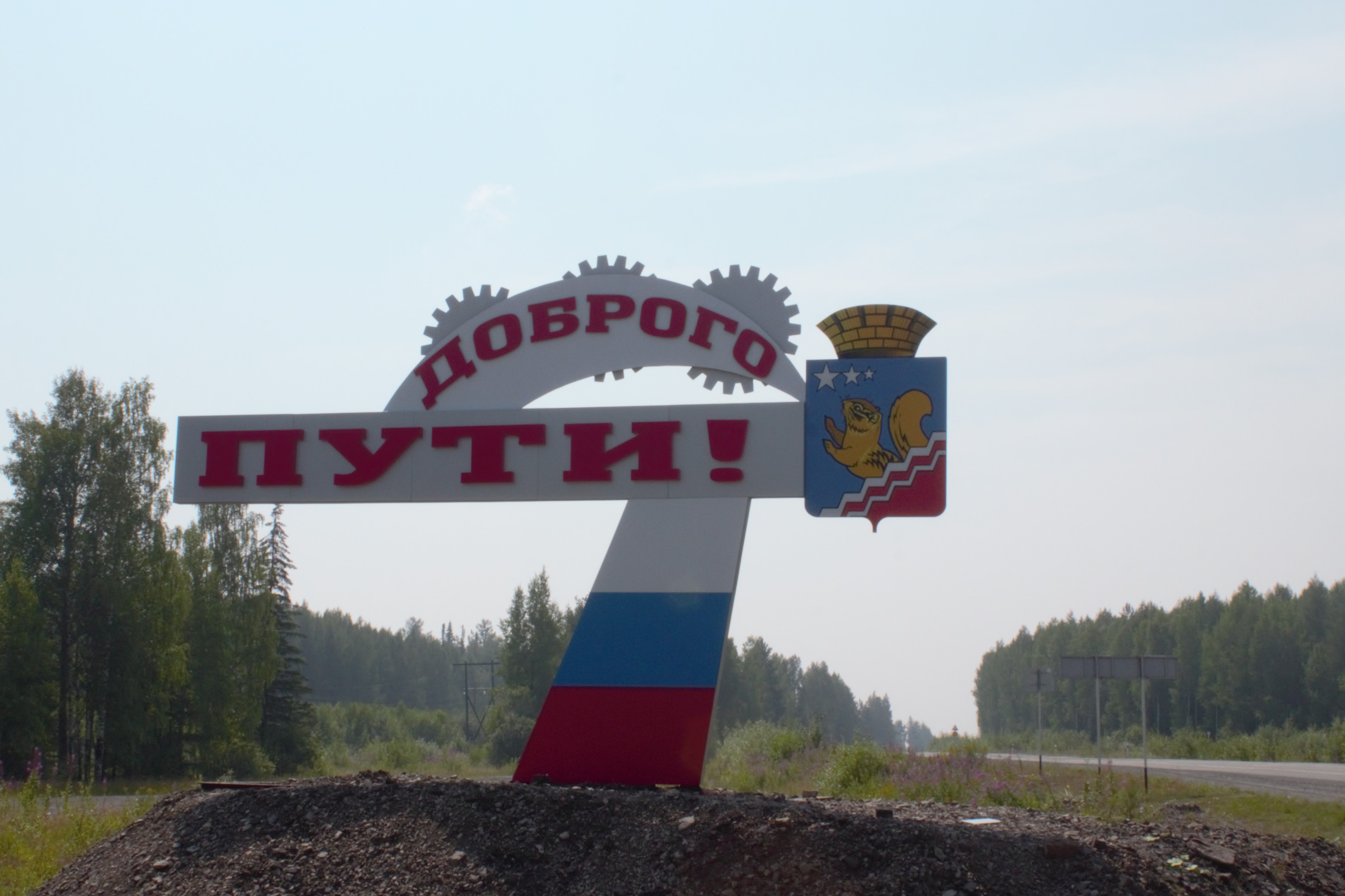 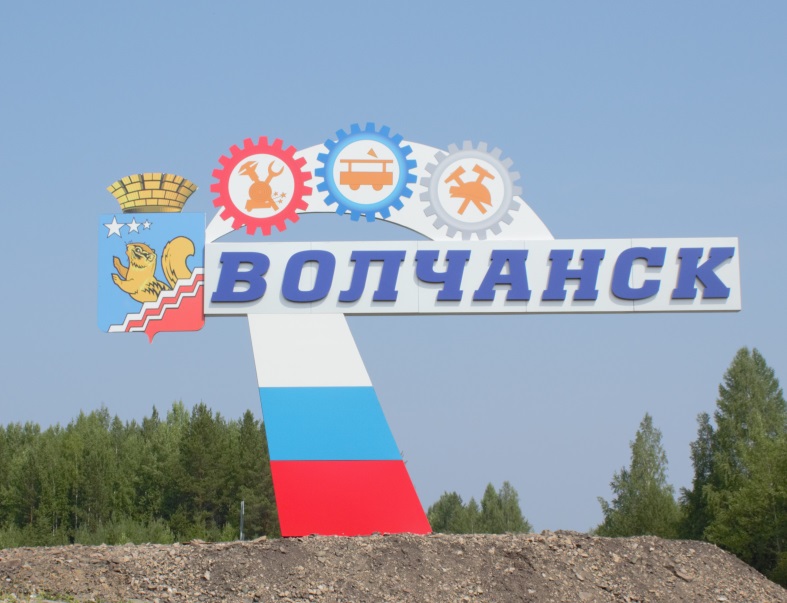 